ACTA NÚMERO SESENTA Y DOS de la Sesión extraordinaria, celebrada en la Sala de Sesiones de la Alcaldía Municipal de esta Ciudad, de las catorce horas  en adelante del día martes diecinueve de diciembre del año dos mil veintitrés. Convocada y presidida por la Doctora Jennifer Esmeralda Juárez García, Alcaldesa Municipal, estando presentes los señores; Doctora Jennifer Esmeralda Juárez García, Alcaldesa Municipal; Licenciado Sergio Noel Monroy Martínez, Síndico Municipal; Señora Carla María Navarro Franco, Primera Regidora Propietaria, Señor Damián Cristóbal Serrano Ortiz, Segundo Regidor Propietario; Señora Lesby Sugey Miranda Portillo, Tercera Regidora Propietaria; Dra. Yany Xiomara Fuentes Rivas, Cuarta Regidora Propietaria; Señor Jonathan Bryan Gómez Cruz, Quinto Regidor Propietario; Ingeniero Walter Arnoldo Ayala Rodríguez, Octavo Regidor Propietario; Señor Rafael Antonio Ardón Jule, Noveno Regidor Propietario; Ing. Gilberto Antonio Amador Medrano. Decimo Regidor Propietario; Señor Osmín de Jesús Menjívar González, Décimo Segundo Regidor Propietario; Licenciado José Francisco Luna Vásquez, Primer Regidor Suplente; Señor José Mauricio López Rivas, Segundo Regidor Suplente. Habiendo Quórum, en ausencia de los Concejales: Señora Susana Yamileth Hernández de Vásquez, Séptima Regidora Propietaria; Carlos Alberto Palma Fuentes, Sexto Regidor Propietario; Señor Bayron Eraldo Baltazar Martínez, Décimo Primer Regidor Propietario; e iniciándose la sesión con la aprobación de la Agenda y desarrollándose los demás numerales de la agenda del numeral uno al veinticuatro e incluyendo Varios. Seguidamente se da lectura a los informes de la Alcaldesa Municipal. MARTES 05 DICIEMBRE 2023: 9:00am Sesión Ordinaria  #58 a celebrase en sala de sesiones de esta comuna. MIERCOLES 06 DICIEMBRE 2023: 8:00am Firma y revisión de documentos del despacho municipal, 10:00am Reunión de trabajo con el XXXXXXXXXXXXXX/Gerente General y 3:00pm Reunión de trabajo con el Licdo. XXXXXXXXXXXXXX /Gerente Financiero Tributario, XXXXXXXXXXXXXX /Apoderado XXXXXXXXXXXXXX. JUEVES 07 DICIEMBRE 2023: 8:00am Firma y revisión de documentos del Despacho Municipal, 10:00am Asistió a las instalaciones del Centro Comercial EL Encuentro en el que se realizó la  Inauguración de Sala #111 de la sucursal  Súper Selectos Valle Dulce y 2:00pm Asistió a la sesión extraordinaria #59 de concejo a realizarse en sala de sesiones de esta comuna. VIERNES 08 DICIEMBRE 2023: 8:00am Firma y revisión de documentos del Despacho Municipal, 10:00AM Reunión de trabajo con el XXXXXXXXXXXXXX /Secretario Municipal, 2:00pm Reunión de trabajo con el XXXXXXXXXXXXXX /Gerente Financiero y 3:00pm Reunión de trabajo con el XXXXXXXXXXXXXX /Jefe de la UCAI. LUNES 11 DICIEMBRE 2023: 8:00am Firma y revisión de documentos del Despacho Municipal, 9:00am Reunión de trabajo con el XXXXXXXXXXXXXX /Gerente Ambiental, 10:00am AUDIENCIA  recibida en despacho municipal con representantes de FUNDAMUNI y 11:00am a 12:30m Reunión de trabajo con el XXXXXXXXXXXXXX /Jefe de la UCAI y XXXXXXXXXXXXXX /Gerente General. LUNES 11 DICIEMBRE 2023: 8:00am Firma y revisión de documentos del despacho municipal, 11:00am Asistió a las instalaciones de AES San Salvador en el que se realizó la firma del contrato de recaudación de tasa municipales, 12:30m Reunión de trabajo con el XXXXXXXXXXXXXX /Director del CAM y 2:00PM Asistió a la sesión de concejo extraordinaria # 60  a realizarse en sala de sesiones de esta comuna. LUNES 11 DICIEMBRE 2023: 8:00am Firma y revisión de documentos del Despacho Municipal, 9:00am Reunión de trabajo con el XXXXXXXXXXXXXX /Gerente Ambiental, 10:00am Atendió Audiencia con representantes de FUNDAMUNI, 11:00am a 12:30m Reunión de trabajo con el XXXXXXXXXXXXXX /Jefe UACP Y XXXXXXXXXXXXXX /Gerente General y 2:00PM Reunión de trabajo con Gestores Ambientales. MARTES 12 DICIEMBRE 2023: 8:00am Firma y revisión de documentos del despacho municipal, 11:00am Asistió a LA AUDIENCIA realizada en las instalaciones de AES EL SALVADOR en el que se realizó la firma del contrato de recaudación de tasas municipales AES APOPA Y ALCALDIA MUNICIPAL DE APOPA, 2:00pm Asistió a la sección de concejo extraordinaria #60 a celebrarse en  sala de sesiones de esta comuna y 3:00pm Atendió Audiencia con representantes del ILP en el que se realizó la firma del convenio. MIRCOLES 13 DICIEMBRE 2023: 8:00am Firma y revisión de documentos del despacho municipal, 9:30am Asistió a las oficinas de COAMSS OPMASS San Salvador en el que se realizó sesión de alcaldes, 12:00m Reunión de trabajo con el XXXXXXXXXXXXXX /Gerente General y 2:00pm Reunión de trabajo con la XXXXXXXXXXXXXX /Jefa de Gestión de Riesgos y Adaptación al Cambio Climático. JUEVES 14 DICIEMBRE 2023: 8:00am Firma y revisión de documentos del Despacho Municipal, 10:00am Reunión de trabajo con el XXXXXXXXXXXXXX / Jefe de UCP y 2:00PM Reunión de trabajo con el XXXXXXXXXXXXXX /Gerente General.                                                                                                                                                                                                                                                                                                                                                                                                                                                                                                                                                                                                                                                                                                                                                                                                                                                                                                                                                                                                                                                                                                                 VIERNES 15 DICIEMBRE 2023: 8:00am Firma y revisión de documentos del Despacho Municipal, 9:00am Asistió a las instalaciones del IMDA en el que se realizó Clausura del Taller de Ciclo de VERANO III y 2:00 pm Reunión de trabajo con el XXXXXXXXXXXXXX / Gerente General.                                                                                                                                                                                                                                                                                                                                                                                                                                                                                                                                                                                                                                                                                                                                                                                                                                                                                                                                                                                                                                                                                                                                       SABADO 16 DICIEMBRE 2023: 8:00am Asistió a la sesión de Concejo extraordinaria #61 a realizarse en sala de sesiones. LUNES 18  DICIEMBRE 2023: 8:00am Firma y revisión de documentos del Despacho Municipal, 10:00am Reunión de trabajo con el XXXXXXXXXXXXXX y 2:00 pm Reunión con la XXXXXXXXXXXXXX / Dir. Clínica Municipal. Seguidamente se tomaron los siguientes Acuerdos Municipales: “ACUERDO MUNICIPAL NUMERO UNO” El Concejo Municipal en uso de sus facultades legales, de conformidad al art. 86 inciso final, 203, 204 y 235 de la Constitución de la República, art. 30 numeral 4) 14) art. 31 numeral 4) y art. 91 del Código Municipal. Expuesto en el punto número dos de la agenda de esta sesión el cual corresponde a aprobación de la agenda. Por lo tanto, este Pleno en uso de sus facultades legales toman a bien sea agregado en el numeral 24 que corresponde a varios, dos puntos los cuales son: 1. Solicitud de prórroga para dos meses  solicitada por el Jefe de la Unidad de Compras Públicas, para el Servicio de Seguro Colectivo de vida para empleados/as de esta Municipalidad por un monto de $7,000.00, que comprende del uno de enero al veintinueve de febrero del año dos mil veinticuatro, para el contrato denominado “Seguro Colectivo de Vida”, 2023 con el objetivo de no dejar desprotegido a los empleados por si ocurre algún siniestro al inicio del próximo año 2024. 2.  Prórroga por el periodo de 2 meses para el servicio de seguros colectivo que comprende del uno de enero al veintinueve de febrero del año dos mil veinticuatro, para el contrato denominado “seguro de fidelidad para alcalde, concejales y empleados” año 2023, y habiendo deliberado el punto, por MAYORÍA DE DOCE VOTOS A FAVOR, por parte de los siguientes miembros del Concejo Municipal: 1. Dra. Jennifer Esmeralda Juárez García. Alcaldesa Municipal. 2. Licdo. Sergio Noel Monroy Martínez, Síndico Municipal. 3. Carla María Navarro Franco, Primera Regidora Propietaria. 4.   Damián Cristóbal Serrano Ortiz, Segundo Regidor Propietario. 5. Lesby Sugey Miranda Portillo, Tercera Regidora Propietaria. 6. Dra. Yany Xiomara Fuentes Rivas, Cuarta Regidora Propietaria. 7. Jonathan Bryan Gómez Cruz, Quinto Regidor Propietario. 8. Ing. Walter Arnoldo Ayala Rodríguez, Octavo Regidor Propietario. 9. Rafael Antonio Ardon Jule, Noveno Regidor Propietario. 10. Ing. Gilberto Antonio Amador Medrano, Decimo Regidor Propietario. 11. Osmin de Jesús Menjivar González, Décimo Segundo Regidor Propietario. 12. Licdo. José Francisco Luna Vásquez, Primer Regidor Suplente; suple voto por el Concejal Carlos Alberto Palma Fuentes, Sexto Regidor Propietario. DOS AUSENCIAS al momento de esta votación por parte de los siguientes miembros del Concejo Municipal Plural: 1. Susana Yamileth Hernández de Vásquez, Séptima Regidora Propietaria. 2. Bayron Eraldo Baltazar Martínez Barahona, Décimo Primer Regidor Propietario. ACUERDA: APROBAR la AGENDA NUMERO SESENTA Y DOS de fecha 19/12/2023, la cual consta de VEINTICUATRO NUMERALES incluyendo varios. CERTIFÍQUESE Y COMUNÍQUESE.  “ACUERDO MUNICIPAL NUMERO DOS” El Concejo Municipal en uso de sus facultades legales, de conformidad al art. 86 inciso final, 203, 204 y 235 de la Constitución de la República, art. 30 numeral 4) 14) art. 31 numeral 4) y art. 91 del Código Municipal. Expuesto en el punto número dieciséis de la agenda de esta sesión el cual corresponde a participación de la XXXXXXXXXXXXXX, Directora de Clínica Municipal de Apopa, por medio del cual expone que anualmente la Clínica Municipal, debe contar con los servicios profesionales de un Regente, quien es el profesional encargado de llevar para el botiquín de la Clínica Municipal de Apopa XXXXXXXXXXXXXX que cuenta con el número de inscripción 195 siendo propiedad de la Alcaldía Municipal de Apopa, así mismo manifiesta que el cargo requiere de la realización de trámites de cancelación de la anualidad del botiquín Municipal, de acuerdo a la reglamentación de la Dirección Nacional de Medicamento  (DNM), el único funcionario para realizarlo es el regente del establecimiento farmacéutico, además él es el encargado de mantener la comunicación con la Institución Gubernamental. Y en el mes de enero del año 2023, se realizó prórroga del contrato de Regencia de Botiquín del año 2023, por 3 meses (enero, febrero, marzo), en los que cuentan  con los servicios profesionales del XXXXXXXXXXXXXX, quien posee todos los requisitos legales para seguir funcionando bajo el cargo de regente Municipal haciendo notar que fue el quien en su uso de sus facultades Legales que le confiere la Ley u el reglamento de Medicamentos realizo el trámite correspondiente ante DNM, para el permiso de funcionamiento del botiquín, prorroga que finalizo  el mes de marzo a la fecha por los cambios con UCP, no se ha contratado al regente pero el XXXXXXXXXXXXXX continúa realizando sus funciones como regente de botiquín por lo que se le está adeudando 9 meses, por lo que solicita la autorización para el pago por que a pesar que no está contratado él continua desarrollando sus labores de regencia. Este Concejo Municipal Plural, en uso de sus facultades legales y habiendo deliberado el punto por MAYORÍA ONCE VOTOS A FAVOR, por parte de los siguientes miembros del Concejo Municipal: 1. Dra. Jennifer Esmeralda Juárez García. Alcaldesa Municipal, razonando su voto a favor que literalmente dice: “Razono mi voto referente a la regencia de la clínica Municipal y reconocimiento de deuda por un monto de $1980.00 porque debe de pagarse un servicio brindado pero señalo la falta de diligencia por parte de los técnicos correspondientes para realizar contratación según Ley”.2. Licdo. Sergio Noel Monroy Martínez, Síndico Municipal. 3. Carla María Navarro Franco, Primera Regidora Propietaria. 4. Damián Cristóbal Serrano Ortiz, Segundo Regidor Propietario. 5. Lesby Sugey Miranda Portillo, Tercera Regidora Propietaria. 6. Dra. Yany Xiomara Fuentes Rivas, Cuarta Regidora Propietaria. 7. Jonathan Bryan Gómez Cruz, Quinto Regidor Propietario. 8. Ing. Walter Arnoldo Ayala Rodríguez, Octavo Regidor Propietario. 9. Rafael Antonio Ardon Jule, Noveno Regidor Propietario. 10. Ing. Gilberto Antonio Amador Medrano, Decimo Regidor Propietario. 11. Licdo. José Francisco Luna Vásquez, Primer Regidor Suplente, suple voto por el concejal Carlos Alberto Palma Fuentes, Sexto Regidor Propietario. UNA ABSTENCION del Concejal: Osmin de Jesús Menjivar González, Décimo Segundo Regidor Propietario, manifestando literalmente lo siguiente: “Me abstengo por no haber echo los procedimientos para renobar contrato”. DOS AUSENCIAS por parte de los Concejales: 1. Susana Yamileth Hernández de Vásquez, Séptima Regidora Propietaria. 2. Bayron Eraldo Baltazar Martínez Barahona, Décimo Primer Regidor Propietario. ACUERDA: Primero: ACEPTAR EL RECONOCIMIENTO DE DEUDA por un monto de: UN MIL NOVECIENTOS OCHENTA DÓLARES EXACTOS DE LOS ESTADOS UNIDOS DE NORTEAMÉRICA ($1,980.00), correspondiente a deuda de nueve meses por servicios profesionales al XXXXXXXXXXXXXX, con funciones de regente de Botiquín de la Clínica Municipal. Segundo: Autorizar al Tesorero Municipal para que erogue la cantidad de: UN MIL NOVECIENTOS OCHENTA DÓLARES EXACTOS DE LOS ESTADOS UNIDOS DE NORTEAMÉRICA ($1,980.00), de la Cuenta Corriente Numero 480005924 MUNICIPALIDAD DE APOPA, RECURSOS PROPIOS, Banco Hipotecario de El Salvador, S.A., y emita cheque a nombre de: XXXXXXXXXXXXXX,  con funciones de regente de botiquín de la Clínica Municipal, en concepto de reconocimiento de deuda por servicios profesionales que corresponde a nueve meses. Tercero: Quedando autorizada la Jefa de presupuesto para que realice la reprogramación presupuestaria si fuera necesaria.  Fondos con aplicación al específico y expresión presupuestaria vigente que se comprobara como lo establece el Art.78 del Código Municipal. CERTIFÍQUESE Y COMUNÍQUESE. “ACUERDO MUNICIPAL NÚMERO TRES”. El Concejo Municipal en uso de sus facultades legales, de conformidad al art. 86 inciso final, 203, 204 y 235 de la Constitución de la República, art. 30 numeral 4) 14) art. 31 numeral 4) y del Código Municipal. Expuesto en el punto número cuatro de la agenda de esta sesión el cual corresponde a Participación de Comisiones: I. Participación de la Comisión de Presupuesto, presentando por medio del literal A) Presupuesto Municipal de ingresos y egresos 2024, manifestando al Concejo Municipal Plural en términos generales, el presupuesto a utilizar para el ejercicio fiscal dos mil veinticuatro, el cual quedará definido por fuente de financiamiento y recursos de la siguiente manera: INGRESOS POR RECURSOS PROPIOS, aclarando que este incluye lo siguiente: Ingresos Proyectados para el año 2024, por $11,469.889.11 correspondiente al 76.57%, Planes Extraordinarios de Ingresos para el año 2024, por $2,956,158.10 correspondiente al 19.74%; esto sumado corresponde al 96.31%, del presupuesto global la cantidad de $14,426,047.21, y asignación de FONDO GENERAL la cantidad de $553,246.12, es decir un 3.69% del presupuesto global mencionando, HACIENDO COMO MONTO TOTAL DEL PRESUPUESTO DE INGRESOS Y EGRESOS PARA EL EJERCICIO FISCAL 2024, la cantidad de $14,979,293.33, es decir el 100% Detallado el concepto de INGRESOS, de la siguiente manera: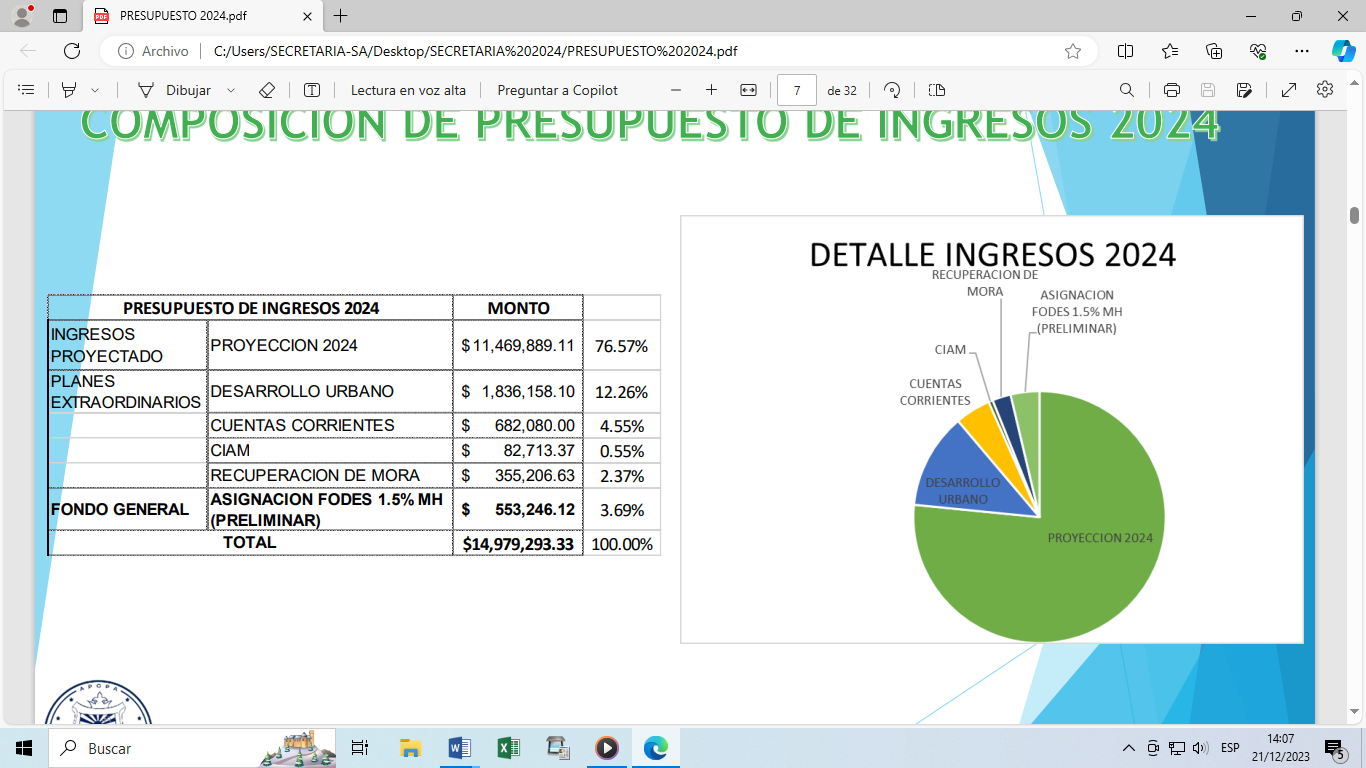 Quedando en concepto de EGRESOS, el siguiente detalle: consolidado del detalle por área de gestión: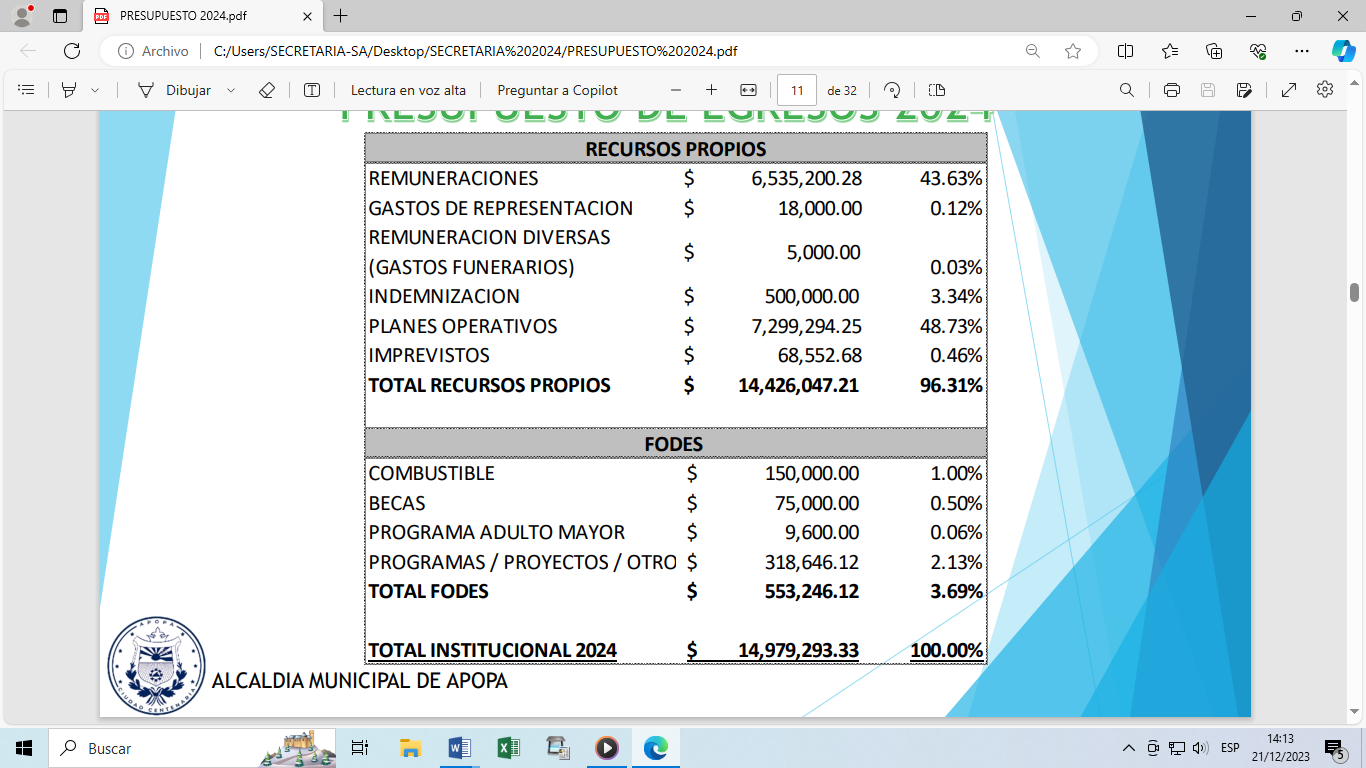 Por lo cual, este Concejo Municipal Plural CONSIDERANDO: I.- Que el artículo 203 de la Constitución de la República dota a los municipios de autonomía en lo técnico económico y administrativo, y el 204 de nuestra carta magna expone que la autonomía del municipio comprende decretar su presupuesto de ingresos y egresos; II.- Que el artículo 72 del Código Municipal expone que: “Los municipios están obligados a desarrollar su actuación administrativa y de gobierno, por un presupuesto de ingresos y egresos aprobado con iguales formalidades que las ordenanzas, y con el voto favorable de la mitad más uno de los concejales propietarios.” Y el artículo 73 del Código Municipal el cual dispone que: “El presupuesto comprenderá las disposiciones generales; el presupuesto de ingresos y egresos. Incorporando el Concejo los anexos que estimen necesarios.” III.- Que se ha tenido a la vista la presentación de la formulación del presupuesto de ingresos y egresos para el ejercicio fiscal del año dos mil veinticuatro, de la municipalidad, además de la asignación de la Fuente de Financiamiento FONDO GENERAL, correspondiente a la Fuente de Recurso de 120 Libre disponibilidad, en el mismo periodo; IV.- Que de conformidad al artículo 75 del Código Municipal inciso final, el cual expresa que: “Se prohíbe la estimación de ingresos que no tengan base legal para su percepción cierta y efectiva,” por lo tanto han presentado informe generalizado de datos de los Planes Extraordinarios de Ingresos 2024, de los siguientes departamentos: Desarrollo Urbano y Ordenamiento Territorial: incluye Revisión de Compatibilidad con el Plan Parcial El Ángel, Permiso de construcción de obras hasta 50 m²  (obras pequeñas), Permisos de Funcionamiento (Grandes Proyectos), Recepción de Obra, Licencias Anuales y Compensación por donación de zonas verdes, lo cual asciende a un monto de suma estimada de ingresos de dicha unidad por $1,836,158.10; Cuentas Corrientes: incluye traslado de 5,993 cuentas y seguimiento de post fijo y móvil, lo cual asciende a un monto de suma estimada de ingresos de dicha unidad por $682,080.00; Centro Integral de Atención Municipal (CIAM): incluye Servicio personalizado de (WhatsApp) y pago de empresas del sector, lo cual asciende a un monto de suma estimada de ingresos de dicha unidad por $82,713.37; Recuperación de Mora: incluye Eficiencia en gestión de cobros por plan de seguimiento legal y actualización catastro y depuración de cuentas multas por dispensa y multas e intereses q no cobran en la actualidad, lo cual asciende a un monto de suma estimada de ingresos de dicha unidad por $355,206.63. V.- Que el presupuesto de ingresos y egresos comenzará a ejecutarse a partir del mes de enero a diciembre de dos mil veinticuatro. Por lo tanto, el Honorable Concejo Municipal Plural, en uso de sus facultades legales y habiendo deliberado el punto, por MAYORIA de once votos a favor por parte de los siguientes miembros del Concejo: 1. Carla María Navarro Franco, Primera Regidora Propietaria; razonando su voto a favor manifestando literalmente lo siguiente: “Voto a favor del presupuesto 2024, pero hago constar que el tiempo es extemporáneo y al no ser aprobado se afectan pagos”, 2. Damián Cristóbal Serrano Ortiz, Segundo Regidor Propietario; 3. Lesby Sugey Miranda Portillo, Tercera Regidora Propietaria; 4. Jonathan Bryan Gómez Cruz, Quinto Regidor Propietario; 5. Licdo. José Francisco Luna Vásquez, Primer Regidor Suplente, suple voto por Carlos Alberto Palma Fuentes, Sexto Regidor Propietario; 6. Susana Yamileth Hernández de Vásquez, Séptima Regidora Propietaria; razonando su voto a favor manifestando literalmente lo siguiente: “Mi voto es a favor del presupuesto 2024, pero hago la observación que el presupuesto fue presentado con muy poco tiempo prácticamente, en periodo extemporáneo. Y al no ser aprobado la planilla y pagos en general seria afectado”, 7. Ing. Walter Arnoldo Ayala Rodríguez, Octavo Regidor Propietario; 8. Rafael Antonio Ardon Jule. Noveno Regidor Propietario; 9. Ing. Gilberto Antonio Amador Medrano, Decimo Regidor Propietario; razonando su voto a favor manifestando literalmente lo siguiente: “Punto Nº 4 literal A),  B), C), D), E), voto a favor de la aprobación del presupuesto municipal  de ingresos y egresos 2024, a pesar que adolece de algunas deficiencias de contenido y se presenta extemporáneamente; sin embargo, para poder garantizar la continuidad de la administración y el funcionamiento de la municipalidad, voto a favor del presupuesto”, 10. Bayron Eraldo Baltazar Martínez Barahona,	Décimo Primer Regidor Propietario; y 11. Osmin de Jesús Menjívar González, Décimo Segundo Regidor Propietario; razonando su voto a favor manifestando literalmente lo siguiente: “Pido que se notifique el presupuesto a hacienda y a quien corresponda” y tres abstenciones por parte de los siguientes miembros del Concejo: 1. Dra. Jennifer Esmeralda Juárez García, Alcaldesa Municipal; por ser la presidenta de la Comisión del Presupuesto, 2. Licdo. Sergio Noel Monroy Martínez, Síndico Municipal y 3. Dra. Yany Xiomara Fuentes Rivas, Cuarta Regidora Propietaria, razonando su voto manifestando literalmente lo siguiente: “Me abstengo de votar en vista de que no existe ninguna recomendación de la comisión de finanzas, observaciones previas a la fecha tan poco ha sido presentado un anteproyecto de presupuesto para el respectivo estudio, tan poco una revisión previa para recomendación o modificación del Concejo y lo están presentando para probación directa sin previo estudio y revisión”. ACUERDA: Primero: APRUÉBESE el PRESUPUESTO MUNICIPAL DE INGRESOS Y EGRESOS PARA EL EJERCICIO FISCAL 2024, a partir del día primero de enero al treinta y uno de diciembre, por fuente de financiamiento y recursos de la siguiente manera: Como monto total del presupuesto de ingresos y egresos para el ejercicio fiscal 2024, la cantidad de $14,979,293.33, el cual se desglosa de la siguiente manera: Por INGRESOS POR RECURSOS PROPIOS la cantidad de $14,426,047.21, correspondiente al 96.31%, del presupuesto total, y por FONDO GENERAL la cantidad de $553,246.12, es decir un 3.69% del presupuesto global mencionando. Segundo: Remítase el presente Acuerdo Municipal y el ejemplar del presupuesto aprobado a la Corte de Cuentas de la República de conformidad al Art. 85 del Código Municipal. CERTIFÍQUESE Y COMUNIQUESE.- “ACUERDO MUNICIPAL NÚMERO CUATRO”. El Concejo Municipal en uso de sus facultades legales, de conformidad al art. 86 inciso final, 203, 204 y 235 de la Constitución de la República, art. 30 numeral 4) 14) art. 31 numeral 4) y del Código Municipal. Expuesto en el punto número cuatro de la agenda de esta sesión el cual corresponde a Participación de Comisiones: I. Participación de la Comisión de Presupuesto, presentando por medio del literal B) Disposiciones Generales del Presupuestos 2024, el cual será el marco normativo que regulara las acciones de la Municipalidad para el año 2024. Por lo cual, este Concejo Municipal Plural CONSIDERANDO: I. Que el artículo 203 de la Constitución de la República dota a los municipios de autonomía en lo técnico económico y administrativo, y el 204 de nuestra carta magna expone que la autonomía del municipio comprende decretar su presupuesto de ingresos y egresos y II. El Código Municipal en su Art. 74.- dice: “Las disposiciones generales estarán constituidas por todas aquellas normas que se consideren complementarias, reglamentarias, explicativas o necesarias para la ejecución de los presupuestos de ingresos y egresos y de los anexos que contenga. EL CONCEJO PODRA APROBAR TALES DISPOSICIONES CON EL CARACTER DE PERMANENTES, EN FORMA SEPARADA DEL PRESUPUESTO DE INGRESOS Y DEL PRESUPUESTO DE EGRESOS, NO SIENDO NECESARIO EN ESTE CASO INCORPORARLAS EN CADA PRESUPUESTO ANUAL DE INGRESOS Y DE EGRESOS. TAMBIEN QUEDA FACULTADO EL CONCEJO PARA AUTORIZAR MODIFICACIONES O ADICIONES A LAS MISMAS DISPOSICIONES GENERALES, CUANDO LO ESTIME CONVENIENTE.- Por lo tanto, el Honorable Concejo Municipal Plural, en uso de sus facultades legales y habiendo deliberado el punto, por MAYORIA de diez votos a favor por parte de los siguientes miembros del Concejo: 1. Carla María Navarro Franco, Primera Regidora Propietaria; 2. Licdo. Sergio Noel Monroy Martínez, Síndico Municipal, 3. Lesby Sugey Miranda Portillo, Tercera Regidora Propietaria; 4. Jonathan Bryan Gómez Cruz, Quinto Regidor Propietario; 5. Licdo. José Francisco Luna Vásquez, Primer Regidor Suplente, suple voto por Carlos Alberto Palma Fuentes, Sexto Regidor Propietario; 6. Susana Yamileth Hernández de Vásquez, Séptima Regidora Propietaria; 7. Ing. Walter Arnoldo Ayala Rodríguez, Octavo Regidor Propietario; 8. Rafael Antonio Ardon Jule. Noveno Regidor Propietario; 9. Ing. Gilberto Antonio Amador Medrano, Decimo Regidor Propietario; razonando su voto a favor manifestando literalmente lo siguiente: “Punto Nº 4 literal A),  B), C), D), E), voto a favor de la aprobación del presupuesto municipal  de ingresos y egresos 2024, a pesar que adolece de algunas deficiencias de contenido y se presenta extemporáneamente; sin embargo, para poder garantizar la continuidad de la administración y el funcionamiento de la municipalidad, voto a favor del presupuesto”, y 10. Bayron Eraldo Baltazar Martínez Barahona, Décimo Primer Regidor Propietario, y tres abstenciones por parte de los siguientes miembros del Concejo: 1. Dra. Jennifer Esmeralda Juárez García, Alcaldesa Municipal; por ser la presidenta de la Comisión del Presupuesto, 2. Dra. Yany Xiomara Fuentes Rivas, Cuarta Regidora Propietaria y 3. Sr. Osmin de Jesús Menjívar González, Décimo Segundo Regidor Propietario; y una ausencia al momento de esta votación por parte del 1. Sr. Damián Cristóbal Serrano Ortiz, Segundo Regidor Propietario. ACUERDA: Primero: APRUÉBESE las DISPOSICIONES GENERALES DEL PRESUPUESTO AÑO 2024, que está conformado por setenta y un artículos que serán el marco normativo que regulara las acciones de la Municipalidad para el año 2024. Segundo: Remítase el presente Acuerdo Municipal y el ejemplar de las DISPOSICIONES GENERALES DEL PRESUPUESTO AÑO 2024, aprobado, a la Corte de Cuentas de la República.- CERTIFÍQUESE Y COMUNIQUESE.- “ACUERDO MUNICIPAL NÚMERO CINCO”. El Concejo Municipal en uso de sus facultades legales, de conformidad al art. 86 inciso final, 203, 204 y 235 de la Constitución de la República, art. 30 numeral 4) 14) art. 31 numeral 4) y del Código Municipal. Expuesto en el punto número cuatro de la agenda de esta sesión el cual corresponde a Participación de Comisiones: I. Participación de la Comisión de Presupuesto, presentando por medio del literal C) Plan Operativo Anual 2024, haciendo de conocimiento al Honorable Concejo Municipal Plural, el Plan Operativo Anual para su debida aprobación, expresando que este tiene como objetivo dar una visión de trabajo enfocada sobre los cuatro ejes del desarrollo y que además contempla las demandas de la población Apopense en relación a la prestación de servicios desde las 53 unidades que conforman la municipalidad.- Este plan cuenta con 311 metas divididas en: 226 del eje político institucional este busca mejorar la prestación de servicios y la recaudación de ingresos a nivel de municipio, a través de la atención de calidad, reduciendo los tiempos en la resolución de trámites, la formación en capacidades del personal para así tecnificar su trabajo, y la formación de capacidades en las comunidades, para así, poder gestionar proyectos en beneficio de sus comunidades; 18 metas relacionadas al eje medio ambiental, este busca sensibilizar a la población en temas ambientales y educarlos para mejorar el ambiente en sus comunidades; 66 metas del eje socio cultural, estas relacionadas a la gerencia social , ya que son el contacto directo en las comunidades , estas buscar acercar la prestación de servicios, talleres, y actividades que mejoren la relación comunidad- alcaldía, se toma en cuenta diferentes poblaciones, niños, jóvenes, mujeres y personas de la tercera edad; 1 metas en el eje económico, que buscan la auto sostenibilidad en las comunidades a través de talleres que promuevan la gestión de conocimiento y generación de ingresos. Cada una de estas metas han sido, colocadas por los gerentes, jefes, directores, y administradores según las dependencias dentro del organigrama institucional, lo que viene a relacionar los ejes del desarrollo, con el plan de trabajo municipal para los años 2021-2024. para lo cual, expresan que el Plan Operativo Anual contiene, Misión y Visión de la Municipalidad de Apopa, los Valores con los cuales la administración está comprometida, el marco legal y político en el que municipio fundamenta y orienta sus acciones, la estructura organizativa de la municipalidad, Indicaciones y Desarrollo y análisis de POAS integrada de metas y presupuestos por nivel jerárquico organizativo y el número de metas formuladas por unidad organizativa, con base al Plan Operativo de cada unidad o dependencia de la Alcaldía. Por lo cual, este Concejo Municipal Plural, CONSIDERANDO: I.- Que el Plan Operativo Anual, es el producto de un proceso de Planificación sistemática donde cada responsable de unidad organizativa ha priorizado y organizado su trabajo a ejecutar tomando de referencia el presupuesto asignado y los recursos humanos que disponen para su cumplimiento. II.- Que el artículo 30, numeral 6 del Código Municipal, expresa que es facultad del Concejo: “Aprobar el Plan y los Programas de Trabajo de la Gestión Municipal.” y, además el artículo 27 de las Normas Técnicas de Control Interno de la Corte de Cuentas de la República, establece que la administración establecerá las metas y actividades para cada unidad organizativa para el ejercicio fiscal, las cuales serán determinadas en función de los objetivos estratégicos y orientadas al cumplimiento de los fines institucionales. Por tanto, este Concejo Municipal, tomando en considerando las razones expuestas por la Comisión de Presupuesto y en uso de sus facultades legales y habiendo deliberado el punto por MAYORIA de nueve votos a favor por parte de los siguientes miembros del Concejo: 1. Carla María Navarro Franco, Primera Regidora Propietaria; 2. Licdo. Sergio Noel Monroy Martínez, Síndico Municipal, 3. Lesby Sugey Miranda Portillo, Tercera Regidora Propietaria; 4. Jonathan Bryan Gómez Cruz, Quinto Regidor Propietario; 5. Licdo. José Francisco Luna Vásquez, Primer Regidor Suplente, suple voto por Carlos Alberto Palma Fuentes, Sexto Regidor Propietario; 6. Susana Yamileth Hernández de Vásquez, Séptima Regidora Propietaria; 7. Ing. Walter Arnoldo Ayala Rodríguez, Octavo Regidor Propietario; 8. Ing. Gilberto Antonio Amador Medrano, Decimo Regidor Propietario; razonando su voto a favor manifestando literalmente lo siguiente: “Punto Nº 4 literal A),  B), C), D), E), voto a favor de la aprobación del presupuesto municipal  de ingresos y egresos 2024, a pesar que adolece de algunas deficiencias de contenido y se presenta extemporáneamente; sin embargo, para poder garantizar la continuidad de la administración y el funcionamiento de la municipalidad, voto a favor del presupuesto”, y 9. Bayron Eraldo Baltazar Martínez Barahona, Décimo Primer Regidor Propietario, tres abstenciones por parte de los siguientes miembros del Concejo: 1. Dra. Jennifer Esmeralda Juárez García, Alcaldesa Municipal; por ser la presidenta de la Comisión del Presupuesto, 2. Dra. Yany Xiomara Fuentes Rivas, Cuarta Regidora Propietaria y 3. Sr. Osmin de Jesús Menjívar González, Décimo Segundo Regidor Propietario; y dos ausencias al momento de esta votación por parte del 1. Sr. Damián Cristóbal Serrano Ortiz, Segundo Regidor Propietario y 2. Rafael Antonio Ardon Jule. Noveno Regidor Propietario. ACUERDA: PRIMERO: APRUÉBESE el PLAN OPERATIVO ANUAL MUNICIPAL 2024, presentado por la Comisión de Presupuesto, el cual contiene Misión y Visión de la Municipalidad de Apopa, los Valores con los cuales la administración está comprometida, el marco legal y político en el que municipio fundamenta y orienta sus acciones, la estructura organizativa de la municipalidad, Indicaciones y Desarrollo y análisis de POAS integrada de metas y presupuestos por nivel jerárquico organizativo y el número de metas formuladas por unidad organizativa, con base al Plan Operativo de cada unidad o dependencia de la Alcaldía. Por lo cual, este Concejo Municipal Plural. SEGUNDO: Autorizar al Departamento de Planificación y Seguimiento con Funciones en la Unidad de Información Territorial, para que realice el seguimiento a cada una de las metas estratégicas y operativas programadas para el año 2024, en los planes operativos anuales de todas las unidades organizativas de la Municipalidad. TERCERO: Remítase un ejemplar del Plan Operativo Municipal Anual 2024, a la Corte de Cuentas de la República.- CERTIFÍQUESE Y COMUNIQUESE.- “ACUERDO MUNICIPAL NÚMERO SEIS”. El Concejo Municipal en uso de sus facultades legales, de conformidad al art. 86 inciso final, 203, 204 y 235 de la Constitución de la República, art. 30 numeral 4) 14) art. 31 numeral 4) y del Código Municipal. Expuesto en el punto número cuatro de la agenda de esta sesión el cual corresponde a Participación de Comisiones: I. Participación de la Comisión de Presupuesto, presentando por medio del literal D) Estructura Organizativa 2024, para lo cual la presentan ante el Pleno para su debida aprobación, según el siguiente detalle:  ESTRUCTURA ORGANIZATIVA 2024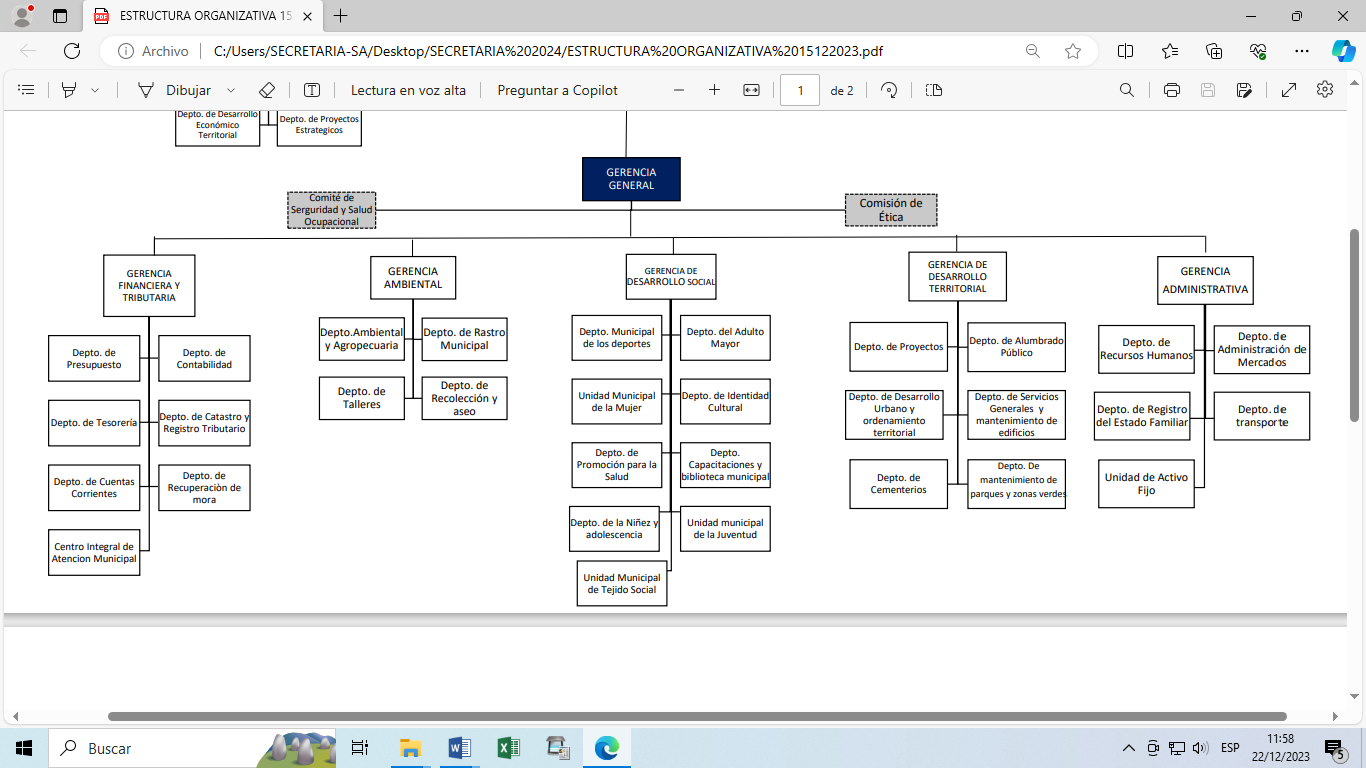 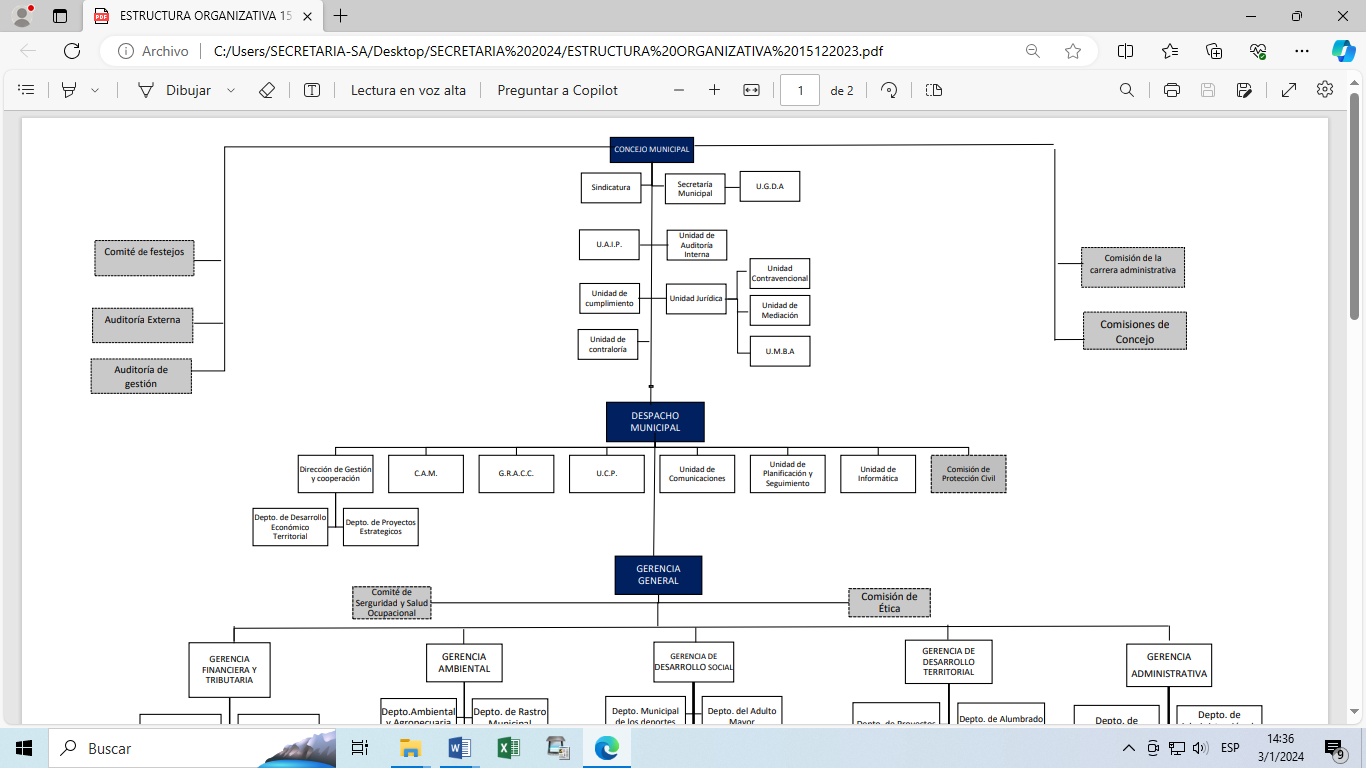 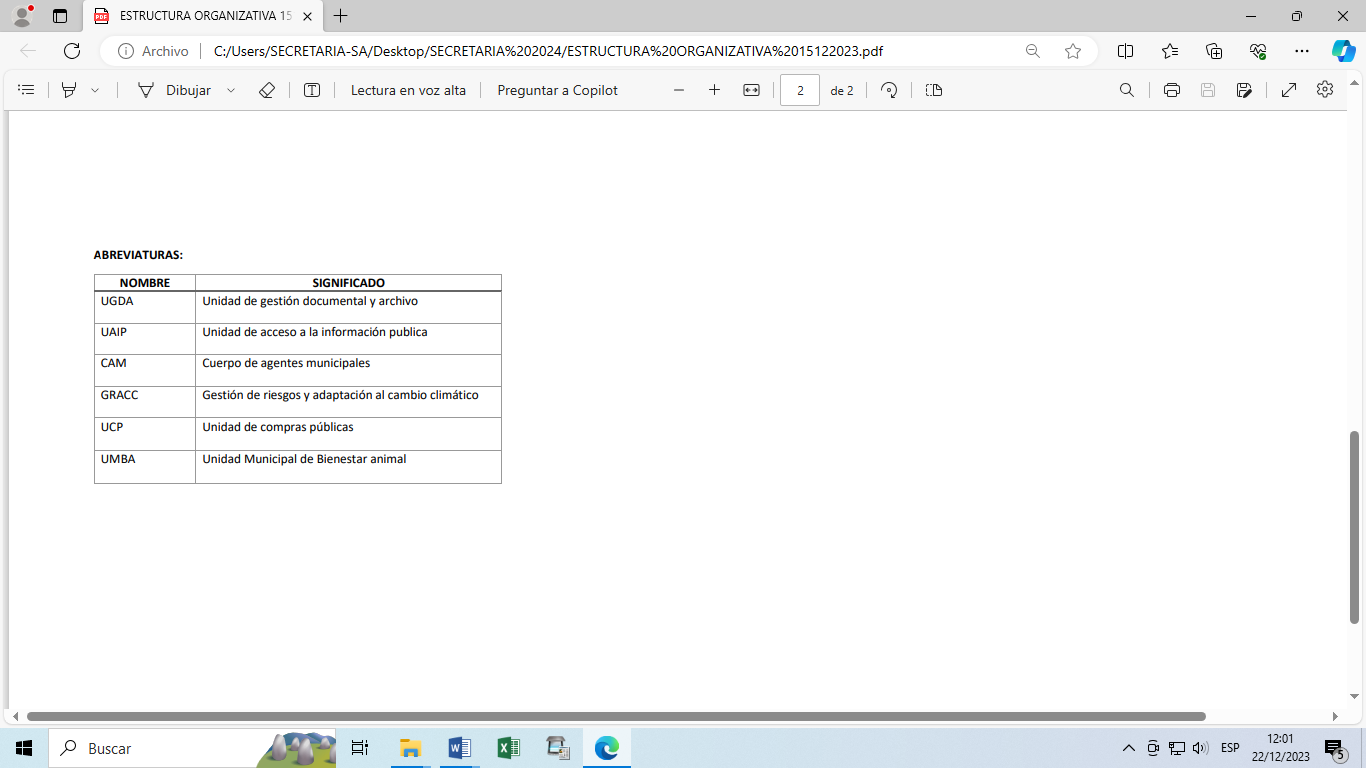 Por tanto, este Concejo Municipal, en uso de sus facultades legales y habiendo deliberado el punto por MAYORIA de diez votos a favor por parte de los siguientes miembros del Concejo: 1. Carla María Navarro Franco, Primera Regidora Propietaria; 2. Licdo. Sergio Noel Monroy Martínez, Síndico Municipal, 3. Lesby Sugey Miranda Portillo, Tercera Regidora Propietaria; 4. Jonathan Bryan Gómez Cruz, Quinto Regidor Propietario; 5. Licdo. José Francisco Luna Vásquez, Primer Regidor Suplente, suple voto por Carlos Alberto Palma Fuentes, Sexto Regidor Propietario; 6. Susana Yamileth Hernández de Vásquez, Séptima Regidora Propietaria; 7. Ing. Walter Arnoldo Ayala Rodríguez, Octavo Regidor Propietario; 8. Ing. Gilberto Antonio Amador Medrano, Decimo Regidor Propietario; razonando su voto a favor manifestando literalmente lo siguiente: “Punto Nº 4 literal A),  B), C), D), E), voto a favor de la aprobación del presupuesto municipal  de ingresos y egresos 2024, a pesar que adolece de algunas deficiencias de contenido y se presenta extemporáneamente; sin embargo, para poder garantizar la continuidad de la administración y el funcionamiento de la municipalidad, voto a favor del presupuesto”, 9. Bayron Eraldo Baltazar Martínez Barahona, Décimo Primer Regidor Propietario y 10. Sr. Osmin de Jesús Menjívar González, Décimo Segundo Regidor Propietario; dos abstenciones por parte de los siguientes miembros del Concejo: 1. Dra. Jennifer Esmeralda Juárez García, Alcaldesa Municipal; por ser la presidenta de la Comisión del Presupuesto, 2. Dra. Yany Xiomara Fuentes Rivas, Cuarta Regidora Propietaria y dos ausencias al momento de esta votación por parte del 1. Sr. Damián Cristóbal Serrano Ortiz, Segundo Regidor Propietario y 2. Rafael Antonio Ardon Jule. Noveno Regidor Propietario. ACUERDA: APRUÉBESE LA “ESTRUCTURA ORGANIZATIVA ALCALDÍA MUNICIPAL DE APOPA, 2024”, de conformidad al detalle plasmado en la parte superior de este Acuerdo Municipal.- CERTIFÍQUESE Y COMUNIQUESE.- “ACUERDO MUNICIPAL NÚMERO SIETE”. El Concejo Municipal en uso de sus facultades legales, de conformidad al art. 86 inciso final, 203, 204 y 235 de la Constitución de la República, art. 30 numeral 4) 14) art. 31 numeral 4) y 91) del Código Municipal. Expuesto en el punto número cuatro de la agenda de esta sesión el cual corresponde a Participación de Comisiones: I. Participación de la Comisión de Presupuesto, presentando por medio del literal E) solicitud de Acuerdo Municipal General, para efectuar los pagos de indemnización en concepto de renuncias voluntarias por haber laborado en la municipalidad correspondiente al 50%, y en los periodos comprendidos de cada empleado, según lo establece proceso designado por Unidad de Tesorería que de mucha importancia, la erogación de fondos de acuerdo a lo establecido en el Art. 91 del Código Municipal, las erogaciones de fondos deberá ser acordadas previamente por el Concejo las que serán comunicadas al Tesorero para efectos de pago, salvo los gastos fijos debidamente aprobados que no necesitara la aprobación del Concejo Municipal, Por lo antes expuesto el Acuerdo deberá contener lo siguiente: I. Todo pago por retiro voluntario deberá ser la Unidad de Recursos Humanos la encargada de revisar la documentación y avalada por la Gerencia Administrativa para la respectiva aprobación y II. Autorizar al Tesorero Municipal la erogación de fondos y especificar la cuenta corriente número 00480005924 del Banco Hipotecario. Por tanto, este Concejo Municipal, en uso de sus facultades legales y habiendo deliberado el punto por MAYORIA de ocho votos a favor por parte de los siguientes miembros del Concejo: 1. Carla María Navarro Franco, Primera Regidora Propietaria; 2. Licdo. Sergio Noel Monroy Martínez, Síndico Municipal, 3. Lesby Sugey Miranda Portillo, Tercera Regidora Propietaria; 4. Jonathan Bryan Gómez Cruz, Quinto Regidor Propietario; 5. Licdo. José Francisco Luna Vásquez, Primer Regidor Suplente, suple voto por Carlos Alberto Palma Fuentes, Sexto Regidor Propietario; 6. Susana Yamileth Hernández de Vásquez, Séptima Regidora Propietaria; 7. Ing. Walter Arnoldo Ayala Rodríguez, Octavo Regidor Propietario; 8. Ing. Gilberto Antonio Amador Medrano, Decimo Regidor Propietario; razonando su voto a favor manifestando literalmente lo siguiente: “Punto Nº 4 literal A),  B), C), D), E), voto a favor de la aprobación del presupuesto municipal  de ingresos y egresos 2024, a pesar que adolece de algunas deficiencias de contenido y se presenta extemporáneamente; sin embargo, para poder garantizar la continuidad de la administración y el funcionamiento de la municipalidad, voto a favor del presupuesto”, un voto salvado por parte del Sr. Bayron Eraldo Baltazar Martínez Barahona, Décimo Primer Regidor Propietario dos abstenciones por parte de los siguientes miembros del Concejo: 1. Dra. Jennifer Esmeralda Juárez García, Alcaldesa Municipal; por ser la presidenta de la Comisión del Presupuesto, 2. Dra. Yany Xiomara Fuentes Rivas, Cuarta Regidora Propietaria y tres ausencias al momento de esta votación por parte del 1. Sr. Damián Cristóbal Serrano Ortiz, Segundo Regidor Propietario, 2. Rafael Antonio Ardon Jule. Noveno Regidor Propietario y 3. Sr. Osmin de Jesús Menjívar González, Décimo Segundo Regidor Propietario. ACUERDA: Primero: Aprobar Acuerdo General para efectuar los pagos de indemnización en concepto de renuncias voluntarias por haber laborado en la municipalidad correspondiente al 50%, y en los periodos comprendidos de cada empleado de la siguiente manera: Todo pago por retiro voluntario deberá ser la Unidad de Recursos Humanos la encargada de revisar la documentación y avalada por la Gerencia Administrativa para la respectiva aprobación. Segundo: Autorizar al Tesorero Municipal para que erogue de la cuenta corriente número 00480005924, del Banco Hipotecario, los fondos necesarios en concepto por indemnización en concepto de renuncias voluntarias por haber laborado en la municipalidad correspondiente al 50%, y en los periodos comprendidos de cada empleado, previo a los procedimientos elaborados por el Departamento de Recursos Humanos.- CERTIFÍQUESE Y COMUNIQUESE.- “ACUERDO MUNICIPAL NÚMERO OCHO”. El Concejo Municipal en uso de sus facultades legales, de conformidad al art. 86 inciso final, 203, 204 y 235 de la Constitución de la República, art. 30 numeral 4) 14) art. 31 numeral 4) y 91) del Código Municipal. Expuesto en el punto número cuatro de la agenda de esta sesión el cual corresponde a Participación de Comisiones: I. Participación de la Comisión de Presupuesto, presentando por medio del literal F) solicitud de Acuerdo Municipal para efectuar pagos por gastos funerarios a empleados o funcionarios de la municipalidad que fallezcan, por lo antes expuesto el Acuerdo deberá contener lo siguiente: I. Todo pago por gastos funerarios por fallecimiento de empleados o funcionarios deberá ser la Unidad de Recursos Humanos la encargada de revisar la documentación y avalada por la Gerencia Administrativa para la respectiva aprobación. II. Autorizar al Tesorero Municipal la erogación de fondos y especificar la cuenta corriente número 00480005924 de Banco Hipotecario y III. Delegar a la Jefa de Presupuesto de la Municipalidad para que realice la reprogramación presupuestaria. Por tanto, este Concejo Municipal, en uso de sus facultades legales y habiendo deliberado el punto por MAYORIA de ocho votos a favor por parte de los siguientes miembros del Concejo: 1. Carla María Navarro Franco, Primera Regidora Propietaria; 2. Licdo. Sergio Noel Monroy Martínez, Síndico Municipal, 3. Lesby Sugey Miranda Portillo, Tercera Regidora Propietaria; 4. Jonathan Bryan Gómez Cruz, Quinto Regidor Propietario; 5. Licdo. José Francisco Luna Vásquez, Primer Regidor Suplente, suple voto por Carlos Alberto Palma Fuentes, Sexto Regidor Propietario; 6. Susana Yamileth Hernández de Vásquez, Séptima Regidora Propietaria; 7. Ing. Walter Arnoldo Ayala Rodríguez, Octavo Regidor Propietario; 8. Ing. Gilberto Antonio Amador Medrano, Decimo Regidor Propietario; dos abstenciones por parte de los siguientes miembros del Concejo: 1. Dra. Jennifer Esmeralda Juárez García, Alcaldesa Municipal; por ser la presidenta de la Comisión del Presupuesto, 2. Dra. Yany Xiomara Fuentes Rivas, Cuarta Regidora Propietaria y cuatro ausencias al momento de esta votación por parte del 1. Sr. Damián Cristóbal Serrano Ortiz, Segundo Regidor Propietario, 2. Rafael Antonio Ardon Jule. Noveno Regidor Propietario, 3. Sr. Osmin de Jesús Menjívar González, Décimo Segundo Regidor Propietario y 4. Sr. Bayron Eraldo Baltazar Martínez Barahona, Décimo Primer Regidor Propietario. ACUERDA: Primero: Aprobar que todo pago por gastos funerarios por fallecimiento de empleados o funcionarios deberá ser la Unidad de Recursos Humanos la encargada de revisar la documentación y avalada por la Gerencia Administrativa para la respectiva aprobación. Segundo: Autorizar al Tesorero Municipal para que erogue de la cuenta corriente número 00480005924, del Banco Hipotecario, los fondos necesarios en concepto de pago por gastos funerarios por fallecimiento de empleados o funcionarios, previo a los procedimientos elaborados por el Departamento de Recursos Humanos. Tercero: Deléguese a la Jefa de Presupuesto de la Municipalidad para que realice la reprogramación presupuestaria necesaria.- CERTIFÍQUESE Y COMUNIQUESE.- “ACUERDO MUNICIPAL NÚMERO NUEVE”. El Concejo Municipal en uso de sus facultades legales, de conformidad al art. 86 inciso final, 203, 204 y 235 de la Constitución de la República, art. 30 numeral 4) 14) art. 31 numeral 4) y del Código Municipal. Expuesto en el punto número cuatro de la agenda de esta sesión el cual corresponde a Participación de Comisiones: I. Participación de la Comisión de Presupuesto, presentando por medio del literal G) solicitud de Acuerdo Municipal por medio del cual se autorice la Modificación del Manual de Caja Chica. Por tanto, este Concejo Municipal, en uso de sus facultades legales y habiendo deliberado el punto por MAYORIA de diez votos a favor por parte de los siguientes miembros del Concejo: 1. Licdo. Sergio Noel Monroy Martínez, Síndico Municipal, 2. Carla María Navarro Franco, Primera Regidora Propietaria; 3. Damián Cristóbal Serrano Ortiz, Segundo Regidor Propietario, 4. Lesby Sugey Miranda Portillo, Tercera Regidora Propietaria; 5. Jonathan Bryan Gómez Cruz, Quinto Regidor Propietario; 6. Licdo. José Francisco Luna Vásquez, Primer Regidor Suplente, suple voto por Carlos Alberto Palma Fuentes, Sexto Regidor Propietario; 7. Susana Yamileth Hernández de Vásquez, Séptima Regidora Propietaria; 8. Ing. Walter Arnoldo Ayala Rodríguez, Octavo Regidor Propietario; 9. Rafael Antonio Ardon Jule. Noveno Regidor Propietario, y 10. Ing. Gilberto Antonio Amador Medrano, Decimo Regidor Propietario; tres abstenciones por parte de los siguientes miembros del Concejo: 1. Dra. Jennifer Esmeralda Juárez García, Alcaldesa Municipal; por ser la presidenta de la Comisión del Presupuesto, 2. Dra. Yany Xiomara Fuentes Rivas, Cuarta Regidora Propietaria y 3. Sr. Osmin de Jesús Menjívar González, Décimo Segundo Regidor Propietario y una ausencia al momento de esta votación por parte del 1. Sr. Bayron Eraldo Baltazar Martínez Barahona, Décimo Primer Regidor Propietario. ACUERDA: APRUÉBESE la Modificación del Manual de Caja Chica.- CERTIFÍQUESE Y COMUNIQUESE.- “ACUERDO MUNICIPAL NUMERO DIEZ” El Concejo Municipal en uso de sus facultades legales, de conformidad al art. 86 inciso final, 203, 204 y 235 de la Constitución de la República, art. 30 numeral 4) 14) art. 31 numeral 4) y art. 91 del Código Municipal. Expuesto en el punto número dieciocho de la agenda de esta sesión el cual corresponde a Nota suscrita por el Lic. Jonathan Alexander Rubio Aguilar; en la cual presenta la RENUNCIA IRREVOCABLE del cargo que ostentó actualmente de Delegado Contravencional a partir del dieciséis de diciembre del presente año, en la que anexa hoja de liquidación del Ministerio de Trabajo y Previsión Social por un monto de $1,838.63, y teniendo a la vista Memorándum recibido en Secretaria Municipal el 18/12/202, suscrito por la XXXXXXXXXXXXXX /Jefa de Recursos Humanos de la Municipalidad, en el cual solicita al Honorable Concejo Municipal aceptación de la Renuncia Voluntaria, con base en el decreto Nº. 594 del señor XXXXXXXXXXXXXX, con el cargo de DELEGADO CONTRAVENCIONAL de la UNIDAD CONTRAVENCIONAL, por un monto según hoja de cálculo por $1,838.63, que corresponde  al 50%, por haber trabajado desde el 01 de noviembre de 2017 al 16 de diciembre de 2023, al servicio de la Municipalidad. Por lo antes expuesto, este Concejo Municipal Plural, en uso de sus facultades legales y habiendo deliberado el punto por MAYORÍA OCHO VOTOS A FAVOR, por parte de los siguientes miembros del Concejo Municipal: 1. Carla María Navarro Franco, Primera Regidora Propietaria. 2.  Damián Cristóbal Serrano Ortiz, Segundo Regidor Propietario. 3. Jonathan Bryan Gómez Cruz, Quinto Regidor Propietario. 4. Susana Yamileth Hernández de Vásquez, Séptima Regidora Propietaria. 5. Rafael Antonio Ardon Jule, Noveno Regidor Propietario. 6. Ing. Gilberto Antonio Amador Medrano, Decimo Regidor Propietario. 7. Osmin de Jesús Menjivar González, Décimo Segundo Regidor Propietario. 8. Licdo. José Francisco Luna Vásquez, Primer Regidor Suplente, suple voto por el concejal Carlos Alberto Palma Fuentes, Sexto Regidor Propietario.  UN VOTO RAZONADO por parte de la Dra. Jennifer Esmeralda Juárez García. Alcaldesa Municipal, (no razonando su voto).  DOS ABSTENCIONES de los Concejales: 1. Licdo. Sergio Noel Monroy Martínez, Síndico Municipal. 2. Dra. Yany Xiomara Fuentes Rivas, Cuarta Regidora Propietaria. TRES AUSENCIAS por parte de los Concejales: 1. Lesby Sugey Miranda Portillo, Tercera Regidora Propietaria. 2. Ing. Walter Arnoldo Ayala Rodríguez, Octavo Regidor Propietario. 3. Bayron Eraldo Baltazar Martínez Barahona, Décimo Primer Regidor Propietario. ACUERDA: Primero: Aceptar la RENUNCIA IRREVOCABLE interpuesta por el XXXXXXXXXXXXXX del cargo de Delegado Contravencional a partir del dieciséis de diciembre del presente año. Segundo:  Quedando autorizado el Tesorero Municipal para que erogue la cantidad de: UN MIL OCHOCIENTOS TREINTA Y OCHO DÓLARES CON SESENTA Y TRES CENTAVOS DE LOS ESTADOS UNIDOS DE NORTEAMERICA  ($1,838.63), de la Cuenta Corriente Numero 480005924 MUNICIPALIDAD DE APOPA, RECURSOS PROPIOS, Banco Hipotecario de El Salvador, S.A., y emita cheque a nombre de: XXXXXXXXXXXXXX, en concepto de renuncia voluntaria   que corresponde al 50%, según Hoja de Liquidación de la Dirección General de Inspección de Trabajo; por haber trabajado desde el 01 de noviembre de 2017 al 16 de diciembre de 2023, al servicio de la Municipalidad. Con Numero de Documento Único de Identidad XXXXXXXXXXXXXX. Quedando autorizada la Jefa de Presupuesto para que realice la reprogramación presupuestaria si fuera necesaria. Fondos con aplicación al específico y expresión presupuestaria vigente que se comprobara como lo establece el Art.78 del Código Municipal. CERTIFÍQUESE Y COMUNIQUESE.  “ACUERDO MUNICIPAL NUMERO ONCE” El Concejo Municipal en uso de sus facultades legales, de conformidad al art. 86 inciso final, 203, 204 y 235 de la Constitución de la República, art. 30 numeral 4) 14) art. 31 numeral 4) y art. 91 del Código Municipal. Expuesto en el punto número siete catorce f) de la agenda de esta sesión el cual corresponde a Participación del Lic. Roberto Carlos Munguía Perdomo, Apoderado General Judicial de la Municipalidad; en el cual presenta al Pleno Opinión Jurídica en relación a contratación de Delegado Contravencional, en razón de renuncia del Lic. Jonathan Alexander Rubio Aguilar la cual se inserta literalmente al cuerpo de este Acuerdo Municipal de la siguiente manera: Unidad Jurídica, Apopa, departamento de San Salvador, doce de diciembre de dos mi veintitrés. ANTECEDENTES: -Teniendo a la vista el acuerdo municipal número cuatro, acta número cuarenta y cinco, de fecha doce de octubre del corriente año, donde el honorable Concejo Municipal aprobó la solicitud de permiso personal sin goce de sueldo al licenciado XXXXXXXXXXXXXX, delegado contravencional, a partir del dieciocho de octubre al diecisiete de diciembre del presente año.- Visto el acuerdo municipal número ocho, del acta número cuarenta y ocho, de las nueve horas del del veintisiete de octubre de dos mil veintitrés, por medio del cual se nombró interinamente al licenciado XXXXXXXXXXXXXX, a partir del uno de noviembre al dieciocho de diciembre del corriente año, en el cargo de delegado contravencional. -Tomando en consideración copia de escrito fechado siete de diciembre del corriente año, suscrito por del licenciado Jonathan Alexander Rubio Aguilar, donde expresa que renuncia al cargo de delegado contravencional de esta municipalidad, a partir del dieciséis de diciembre del presente año., por lo cual, quedaría vacante la referida plaza a partir del diecisiete de diciembre del corriente año.CONSIDERACIONES:Los Concejos Municipales, como parte de la Administración Pública, se rigen por el principio de legalidad, cuya raigambre constitucional se observa en el artículo 86 in fine de la Constitución de la República, el cual establece: “Los funcionarios del Gobierno son delegados del pueblo y no tienen más facultades que las que expresamente les da la ley”.De lo anterior, ha señalado la Sala de lo Contencioso Administrativo ha mencionado: “(…)  que la Administración Pública puede única y exclusivamente dictar actos en ejercicio de atribuciones previamente conferidas por la Ley, y de esta manera instaurar el nexo ineludible acto-facultad-ley. (…)” (sentencia con referencia 477-2010 del día 21-VI-2015).En ese orden de ideas, y conforme al referido principio, se observa las siguientes disposiciones:Constitución de la República. -Art. 14.- Corresponde únicamente al Órgano Judicial la facultad de imponer penas. no obstante la autoridad administrativa podrá sancionar, mediante resolución o sentencia y previo el debido proceso, las contravenciones a las leyes, reglamentos u ordenanzas, con arresto hasta por cinco días o con multa, la cual podrá permutarse por servicios sociales prestados a la comunidad.Art. 203.- Los Municipios serán autónomos en lo económico, en lo técnico y en lo administrativo, y se regirán por un Código Municipal, que sentará los principios generales para su organización, funcionamiento y ejercicio de sus facultades autónomas.Código Municipal. -Art. 2.- El Municipio constituye la Unidad Política Administrativa primaria dentro de la organización estatal, establecida en un territorio determinado que le es propio, organizado bajo un ordenamiento jurídico que garantiza la participación popular en la formación y conducción de la sociedad local, con autonomía para darse su propio gobierno, el cual como parte instrumental del Municipio está encargado de la rectoría y gerencia del bien común local, en coordinación con las políticas y actuaciones nacionales orientadas al bien común general, gozando para cumplir con dichas funciones del poder, autoridad y autonomía suficiente.El Municipio tiene personalidad jurídica, con jurisdicción territorial determinada y su representación la ejercerán los órganos determinados en esta ley. El núcleo urbano principal del municipio será la seda del Gobierno Municipal.-Art. 4.- Compete a los Municipios “(…) 8. La promoción de la participación ciudadana, responsable en la solución de los problemas locales en el fortalecimiento de la conciencia cívica y democrática de la población; (…)”-Art. 31.- Son obligaciones del Concejo: “(…) 12.  Prohibir la utilización de los fondos públicos municipales que perjudiquen los bienes e ingresos del municipio, durante los ciento ochenta días anteriores a la finalización del período para el cual fueron electos los concejos municipales, en lo relativo al aumento de salarios, dietas, bonificaciones y al nombramiento de personal o creación de nuevas plazas a cualquier título; salvo casos fortuitos o de calamidad pública (…)”Código Civil. –Art. 43.- Se llama fuerza mayor o caso fortuito el imprevisto a que no es posible resistir, como un naufragio, un terremoto, el apresamiento de enemigos, los actos de autoridad ejercidos por un funcionario público, etc.Ley Marco para la Convivencia Ciudadana y Contravenciones Administrativas. -Art. 6.- Tendrán competencia y la obligación de hacer cumplir la presente Ley, dentro del ámbito de sus atribuciones legales, las siguientes entidades: a) Concejos Municipales y Alcaldes; b) Delegado Contravencional Municipal (…)”Art. 7.- Todas las autoridades, funcionarios públicos o servidores públicos se encuentran en la obligación de prestar su colaboración a las autoridades indicadas en la presente Ley, con el objeto de contribuir al cumplimiento de la misma. Se podrán realizar convenios entre las instituciones gubernamentales, no gubernamentales y la empresa privada, con la finalidad de viabilizar la efectiva aplicación de la presente Ley.Art. 8.- Cada Concejo Municipal tiene la facultad de: “(…) e) Nombrar al Delegado Contravencional Municipal, propietario y suplente; (…)”Art. 10.- Para efecto de dar cumplimiento a lo establecido en la presente Ley, existirá un Delegado Contravencional Municipal en adelante "El Delegado", quien podrá contar con los colaboradores necesarios. El Delegado deberá de preferencia ser profesional graduado en las especialidades necesarias; no obstante, podrá emplearse a estudiantes universitarios que tengan aprobado como mínimo el 80% de las materias cursadas.Art. 11.- Las atribuciones del Delegado, son: a) Recibir solicitudes de ciudadanos para la resolución alternativa de conflictos; b) Resolver por medio de la resolución alternativa de conflicto en aquellos casos que así fuere acordado por las partes; en los que no fuese posible resolverlos, el Delegado podrá remitir las diligencias a la Procuraduría General de la República o solicitar la presencia de uno de sus mediadores; c) Recibir los oficios de remisión, documentación adjunta o lo decomisado si lo hubiere; d) Recibir denuncias o avisos de contravenciones cometidas, establecidas en la presente Ley y desarrolladas en las ordenanzas municipales, las cuales podrán realizarse por cualquier medio por personas naturales o jurídicas; e) Iniciar el procedimiento administrativo sancionador; f) Citar según sea el caso al denunciado o su representante legal; g) Indagar sobre hechos denunciados, solicitar informes, peritajes y cualquier otro tipo de diligencias que contribuyan a resolver el conflicto; h) Imponer sanciones según las contravenciones establecidas en la presente Ley o en las ordenanzas municipales orientadas para convivencia ciudadana; i) Llevar registro de audiencias y contravenciones cometidas por ciudadanos y personas jurídicas; y, j) Rendir mensualmente los informes respectivos de sus actuaciones al Concejo Municipal o cuando éste, así lo estime conveniente.Art. 28.- El incumplimiento por persona natural o jurídica de las normas de convivencia establecidas en la presente Ley, darán lugar a contravención, que deberán ser ventiladas por el Delegado de cada municipio y se basarán en el debido procedimiento administrativo sancionatorio, para la imposición de cualquiera de las sanciones siguientes: a) Amonestación verbal o escrita; b) Reparación de los daños; c) Decomisos; d) Trabajo de utilidad pública; e) Multas; f) Suspensiones de permisos y licencias; y g) Cierre Definitivo (...)”Ordenanza Contravencional para la Convivencia y Seguridad Ciudadana del municipio de Apopa. - Art. 8.- A los efectos de esta ordenanza, son autoridades competentes en la aplicación de las normas: El Concejo Municipal de Apopa; El/la Alcalde Municipal; El/la Delegado/da Municipal Contravencional; y El Director del Cuerpo de Agentes Municipales.Sobre la renuncia del anterior delegado contravencional municipal propietario y lo que establece el Art. 31 numeral 12 del Código Municipal.Ahora bien, es de mi responsabilidad mencionar a este ente colegiado, y en atención a que la Unidad Contravencional está adscrita a la Unidad Jurídica, conforme el organigrama institucional, y en vista de la referida renuncia del delegado contravencional municipal propietario, licenciado Jonathan Alexander Rubio Aguilar, es necesario el nombramiento respectivo de la persona que ostente el referido cargo,  pues a partir del dieciocho de diciembre del corriente año no estaría nombrado persona que pueda realizar y/o ejecutar las potestad sancionadora que el compete a dicho delegado, así como las demás potestades referidas en el artículo 11 de la Ley Marco para la Convivencia Ciudadana y Contravenciones Administrativas.Lo anterior pondría en inactividad la Unidad Contravencional, entorpeciendo la continuidad de los servicios que la misma realice, pues no estaría facultado persona alguna para ejercer las funciones mencionadas. Para dichos efectos el legislador estableció la competencia del nombramiento del referido servidor público al Concejo Municipal, conforme lo menciona el artículo 8 de la Ley Marco para la Convivencia Ciudadana y Contravenciones Administrativas, siendo una actuación reglada por ley dicho nombramiento.En ese orden de ideas, el artículo 31 numeral 12 del Código Municipal, menciona una serie de prohibiciones, como lo es el nombramiento de personal, durante los ciento ochenta días anteriores a la finalización del período para el cual fueron electos los Concejos Municipales, salvo casos fortuitos o de calamidad pública.En definitiva, estamos en el presente caso ante un caso fortuito, el cual define el artículo 43 del Código Civil, y a lo cual, para efectos de mayor motivación del acto administrativo que pudiese dictar, es necesario mencionar que la jurisprudencia menciona: “(…) Esta Sala ha expuesto en anteriores resoluciones que existe justo impedimento cuando por caso fortuito o fuerza mayor no se ha cumplido una obligación. El caso fortuito es un acontecimiento natural inevitable que puede ser previsto o no por la persona obligada a un hacer, pero a pesar que lo haya previsto no lo puede evitar, y, además, le impide en forma absoluta el cumplimiento de lo que debe efectuar. Constituye una imposibilidad física insuperable. La fuerza mayor es el hecho del hombre, previsible o imprevisible, pero inevitable, que impide también, en forma absoluta, el cumplimiento de una obligación. El art. 43 del Código Civil incorpora ambos conceptos, y establece que se llama fuerza mayor o caso fortuito el imprevisto que no es posible resistir. En forma genérica y tradicionalmente se entiende que concurre "Justa causa" o justo impedimento para cumplir con una carga, cuando el caso fortuito o la fuerza mayor hicieren imposible la realización del acto pendiente (…)”. Sala de lo Contencioso Administrativo. Sentencia de la diez horas y cuarenta y nueve minutos del veintiséis de marzo de dos mil catorce. Ref. 38-2010.En ese sentido, la renuncia del licenciado XXXXXXXXXXXXXX fue un caso improvisto, pues existía una solicitud y posterior autorización de permiso sin goce de sueldo, lo cual implicaba el regreso a sus funciones del mencionado profesional; ahora bien, ante la renuncia mencionada, es necesario que una persona sea nombrada en dicho cargo, a fin de darle seguimiento conforme el debido proceso a cada uno de los casos activos y posteriores que ingresen a la fecha del nombramiento interino -dieciocho de diciembre del corriente año-. Lo anterior ante el eventual retorno del mencionado empleado a sus labores, pero en razón que no ocurrió, se vuelve menester un nombramiento, ya que no se contaría con el nombramiento que enviste de legalidad y competencia a la persona que ejercería dichas funciones ya supra mencionadas, recayendo en incumplimiento la municipalidad ante la inactividad de brindar los servicios correspondientes de la Unidad Contravencional. Es de hacer hincapié, que no se hace aumento al sueldo de la referida plaza; asimismo, es una plaza ya presupuestada para el siguiente año (2024), lo cual implica que no existiría una modificación presupuestaria.El referido nombramiento es en razón de la necesidad de hacer cumplir lo mandato en la Ley Marco para la Convivencia Ciudadana y Contravenciones Administrativas y conforme las regulaciones ya enunciadas.Por lo tanto, conforme a las disposiciones mencionadas, se RECOMIENDA:-Nombrar a una persona como Delegado Contravencional Municipal, conforme los requisitos que establece el Art. 10 inciso segundo de la Ley Marco para la Convivencia Ciudadana y Contravenciones Administrativas.-Se propone como persona idónea para el nombramiento como Delegado Contravencional Municipal al licenciado XXXXXXXXXXXXXX, en atención a la experiencia que posee ya en el referido cargo, para darle la continuidad debida a los procedimiento iniciados y que el Concejo Municipal Plural cumpla con lo establecido en la Ley Marco para la Convivencia Ciudadana y Contravenciones Administrativas.-Se delegue a la Unidad Jurídica para la elaboración del contrato respectivo. Este Concejo Municipal Plural, considerando: I- Que en Acuerdo Municipal Número Diez de esta misma Acta, fue aceptada la renuncia irrevocable del Licenciado XXXXXXXXXXXXXX al cargo de Delegado Contravencional. II. Teniendo a la vista terna para el cargo de Delegado Contravencional la cual está integrada por: 1. XXXXXXXXXXXXXX, Licenciado en Ciencias Jurídicas. 2. XXXXXXXXXXXXXX. 3. XXXXXXXXXXXXXX. Por tanto este Concejo Municipal Plural, habiendo deliberado el punto toman a bien de nombrar a XXXXXXXXXXXXXX, Licenciado en Ciencias Jurídicas en el cargo de Delegado Contravencional de esta Municipalidad y por MAYORÍA OCHO VOTOS A FAVOR, por parte de los siguientes miembros del Concejo Municipal: 1. Licdo. Sergio Noel Monroy Martínez, Síndico Municipal. 2. Carla María Navarro Franco, Primera Regidora Propietaria. 3. Damián Cristóbal Serrano Ortiz, Segundo Regidor Propietario. 4. Dra. Yany Xiomara Fuentes Rivas, Cuarta Regidora Propietaria. 5. Jonathan Bryan Gómez Cruz, Quinto Regidor Propietario. 6. Susana Yamileth Hernández de Vásquez, Séptima Regidora Propietaria. 7. Osmin de Jesús Menjivar González, Décimo Segundo Regidor Propietario. 8. Licdo. José Francisco Luna Vásquez, Primer Regidor Suplente, suple voto por el concejal Carlos Alberto Palma Fuentes, Sexto Regidor Propietario. UN VOTO SALVADO por parte de la Dra. Jennifer Esmeralda Juárez García. Alcaldesa Municipal; razonando su voto que literalmente manifiesta lo siguiente: “Voto en contra de contratación de contraventor según código municipal las contrataciones por concejo debe ser presentada una terna de al menos 3 personas como propuesta para el cargo o vacante. Punto presentado por Apoderado General quien debería conocer el proceso correspondiente”. DOS ABSTENCIONES por parte de los Concejales: 1. Rafael Antonio Ardon Jule, Noveno Regidor Propietario. 2. Ing. Gilberto Antonio Amador Medrano, Decimo Regidor Propietario. TRES AUSENCIAS al momento de esta votación por parte de los Concejales: 1. Lesby Sugey Miranda Portillo, Tercera Regidora Propietaria. 2. Ing. Walter Arnoldo Ayala Rodríguez, Octavo Regidor Propietario. 3. Bayron Eraldo Baltazar Martínez Barahona, Décimo Primer Regidor Propietario. ACUERDA: Primero: ACEPTAR Opinión Jurídica en relación a la contratación de Delegado Contravencional, en razón de renuncia del XXXXXXXXXXXXXXXXX; en la cual hace las siguiente recomendaciones: I. Nombrar a una persona como Delegado Contravencional Municipal, conforme los requisitos que establece el Art. 10 inciso segundo de la Ley Marco para la Convivencia Ciudadana y Contravenciones Administrativas. II. Se propone como persona idónea para el nombramiento como Delegado Contravencional Municipal al Licenciado XXXXXXXXXXXXXX, en atención a la experiencia que posee ya en el referido cargo, para darle la continuidad debida a los procedimiento iniciados y que el Concejo Municipal Plural cumpla con lo establecido en la Ley Marco para la Convivencia Ciudadana y Contravenciones Administrativas. III. Se delegue a la Unidad Jurídica para la elaboración del contrato respectivo. Segundo: Nombrar al XXXXXXXXXXXXXX como DELEGADO CONTRAVENCIONAL, a partir de esta fecha, con un periodo de prueba de tres meses, quien devengara el salario establecido en el presupuesto vigente. Cuarto: Autorizar a la Jefa de Recursos Humanos, realice los procesos correspondientes en planilla, a efecto que se cumpla lo establecido en el numeral segundo de este Acuerdo Municipal. Quinto: Quedando delegado el Apoderado General Judicial de esta Municipalidad para que elabore el respectivo contrato de contratación del Delegado Contravencional. Sexto: Autorizar a la JEFA DE PRESUPUESTO, para que efectué la reforma presupuestaria si fuere necesaria de conformidad a lo aprobado en el presente Acuerdo Municipal. Fondos con aplicación al específico y expresión presupuestaria vigente que se comprobara como lo establece el Art.78 del Código Municipal.-CERTIFÍQUESE Y COMUNÍQUESE. “ACUERDO MUNICIPAL NUMERO DOCE” El Concejo Municipal en uso de sus facultades legales, de conformidad al art. 86 inciso final, 203, 204 y 235 de la Constitución de la República, art. 30 numeral 4) 14) art. 31 numeral 4) y art. 91 del Código Municipal. Expuesto en el punto número siete de la agenda de esta sesión el cual corresponde  a Participación de la XXXXXXXXXXXXXX / Jefa de Recursos Humanos, exponiendo lo siguiente: A) 23 Memorándums de la referencias REF/RRHH/479/2023 a la referencia REF/RRHH/501/2023, recibidos en Secretaria Municipal el 14/12/2023, por medio de los cuales solicita autorización de pago de horas extras realizadas por empleados en el mes de Noviembre 2023 pagadas en el mes de Diciembre 2023, por lo tanto,  presenta el detalle de HORAS EXTRAS correspondientes al DEPARTAMENTO DE RECOLECCION Y ASEO, por un monto total de $4,952.69. El cual se inserta al cuerpo de este acuerdo de la siguiente manera:Por lo tanto, este Pleno en uso de sus facultades legales y habiendo deliberado el punto, por MAYORÍA NUEVE VOTOS A FAVOR, por parte de los siguientes miembros del Concejo Municipal: Doctora Jennifer Esmeralda Juárez García, Alcaldesa  Municipal; Licenciado Sergio Noel Monroy Martínez, Síndico Municipal; Sra. Carla María Navarro Franco, Primera Regidora Propietaria; Señor Damián Cristóbal Serrano Ortiz, Segundo Regidor Propietario;; Señor Jonathan Bryan Gómez Cruz; Quinto Regidor Propietario; Supliendo votación el Licenciado José Francisco Luna Vásquez, Primer Regidor Suplente por el Sr. Carlos Alberto Palma Fuentes; Sexto Regidor Propietario; Sr. Susana Yamileth Hernández de Vásquez, Séptima Regidora Propietaria ; Ingeniero Walter Arnoldo Ayala Rodríguez, Octavo Regidor Propietario; Sr. Rafael Antonio Ardón Jule, Noveno Regidor Propietario CINCO AUSENCIAS por parte de los siguientes miembros del Concejo Municipal Plural: Señora Lesby Sugey Miranda Portillo, Tercera Regidora Propietaria; Dra. Yany Xiomara Fuentes Rivas, Cuarta Regidora Propietaria; Ing. Gilberto Antonio Amador Medrano, Decimo Regidor Propietario; Sr. Bayron Eraldo Baltazar Martínez Barahona, Décimo Primer Regidor Propietario y Sr. Osmín de Jesús Menjívar González; Décimo Segundo Regidor Propietario ACUERDA: Autorizar al Tesorero Municipal, para que erogué la cantidad de: CUATRO  MIL NOVECIENTOS CINCUENTA Y DOS DÓLARES CON SESENTA Y NUEVE CENTAVOS DE DÓLAR DE LOS ESTADOS UNIDOS DE NORTEAMÉRICA $4,952.69, de la cuenta 480005908  MUNICIPALIDAD DE APOPA/ PLANILLA, Banco Hipotecario de El Salvador S.A., y cancele al personal que ha laborado en  horarios extraordinarios  del DEPARTAMENTO DE RECOLECCIÓN Y ASEO y cancele según el cuadro que antecede presentado por la Jefa de Recursos Humanos. Quedado autorizada la Jefa de Presupuesto para que realice la reprogramación presupuestaria si fuera necesaria. Fondos con aplicación al específico y expresión presupuestaria vigente que se comprobara como lo establece el Art.78 del Código Municipal.-CERTIFÍQUESE Y COMUNÍQUESE.- “ACUERDO MUNICIPAL NUMERO TRECE” El Concejo Municipal en uso de sus facultades legales, de conformidad al art. 86 inciso final, 203, 204 y 235 de la Constitución de la República, art. 30 numeral 4) 14) art. 31 numeral 4) y art. 91 del Código Municipal. Expuesto en el punto número siete de la agenda de esta sesión el cual corresponde  a Participación de la XXXXXXXXXXXXXX / Jefa de Recursos Humanos, exponiendo lo siguiente: A) 23 Memorándums de la referencias REF/RRHH/479/2023 a la referencia REF/RRHH/501/2023, recibidos en Secretaria Municipal el 14/12/2023, por medio de los cuales solicita autorización de pago de horas extras realizadas por empleados en el mes de Noviembre 2023 pagadas en el mes de Diciembre 2023, por lo tanto,  presenta el detalle de HORAS EXTRAS correspondientes a la UNIDAD MUNICIPAL DE LA JUVENTUD, por un monto total de $614.28. El cual se inserta al cuerpo de este acuerdo de la siguiente manera:Por lo tanto, este Pleno en uso de sus facultades legales y habiendo deliberado el punto, por MAYORÍA OCHO VOTOS A FAVOR, por parte de los siguientes miembros del Concejo Municipal: Doctora Jennifer Esmeralda Juárez García, Alcaldesa  Municipal; Licenciado Sergio Noel Monroy Martínez, Síndico Municipal; Sra. Carla María Navarro Franco, Primera Regidora Propietaria;; Señor Jonathan Bryan Gómez Cruz; Quinto Regidor Propietario; Supliendo votación el Licenciado José Francisco Luna Vásquez, Primer Regidor Suplente por el Sr. Carlos Alberto Palma Fuentes; Sexto Regidor Propietario; Sr. Susana Yamileth Hernández de Vásquez, Séptima Regidora Propietaria; Ingeniero Walter Arnoldo Ayala Rodríguez, Octavo Regidor Propietario; Sr. Rafael Antonio Ardón Jule, Noveno Regidor Propietario, UN VOTO EN CONTRA, por parte del concejal Señor Damián Cristóbal Serrano Ortiz, Segundo Regidor Propietario (No razonando el voto) y CINCO AUSENCIAS por parte de los siguientes miembros del Concejo Municipal Plural: Señora Lesby Sugey Miranda Portillo, Tercera Regidora Propietaria; Dra. Yany Xiomara Fuentes Rivas, Cuarta Regidora Propietaria; Ing. Gilberto Antonio Amador Medrano, Decimo Regidor Propietario; Sr. Bayron Eraldo Baltazar Martínez Barahona, Décimo Primer Regidor Propietario y Sr. Osmín de Jesús Menjívar González; Décimo Segundo Regidor Propietario ACUERDA: Autorizar al Tesorero Municipal, para que erogue la cantidad de: SEISCIENTOS CATORCE DÓLARES CON VEINTIOCHO CENTAVOS DE DÓLAR DE LOS ESTADOS UNIDOS DE NORTEAMÉRICA  ($614.28.), de la cuenta 480005908  MUNICIPALIDAD DE APOPA/ PLANILLA, Banco Hipotecario de El Salvador S.A., y cancele al personal que ha laborado en horarios extraordinarios de la UNIDAD MUNICIPAL DE LA JUVENTUD y cancele según el cuadro que antecede presentado por la Jefa de Recursos Humanos. Quedado autorizada la Jefa de Presupuesto para que realice la reprogramación presupuestaria si fuera necesaria. Fondos con aplicación al específico y expresión presupuestaria vigente que se comprobara como lo establece el Art.78 del Código Municipal.-CERTIFÍQUESE Y COMUNÍQUESE.- “ACUERDO MUNICIPAL NUMERO CATORCE” El Concejo Municipal en uso de sus facultades legales, de conformidad al art. 86 inciso final, 203, 204 y 235 de la Constitución de la República, art. 30 numeral 4) 14) art. 31 numeral 4) y art. 91 del Código Municipal. Expuesto en el punto número siete de la agenda de esta sesión el cual corresponde  a Participación de la XXXXXXXXXXXXXX / Jefa de Recursos Humanos, exponiendo lo siguiente: A) 23 Memorándums de la referencias REF/RRHH/479/2023 a la referencia REF/RRHH/501/2023, recibidos en Secretaria Municipal el 14/12/2023, por medio de los cuales solicita autorización de pago de horas extras realizadas por empleados en el mes de Noviembre 2023 pagadas en el mes de Diciembre 2023, por lo tanto,  presenta el detalle de HORAS EXTRAS correspondientes a la UNIDAD DE BIENESTAR ANIMAL, por un monto total de $362.15. El cual se inserta al cuerpo de este acuerdo de la siguiente manera:Por lo tanto, este Pleno en uso de sus facultades legales y habiendo deliberado el punto, por MAYORÍA OCHO VOTOS A FAVOR, por parte de los siguientes miembros del Concejo Municipal: Doctora Jennifer Esmeralda Juárez García, Alcaldesa  Municipal; Licenciado Sergio Noel Monroy Martínez, Síndico Municipal; Sra. Carla María Navarro Franco, Primera Regidora Propietaria;; Señor Jonathan Bryan Gómez Cruz; Quinto Regidor Propietario; Supliendo votación el Licenciado José Francisco Luna Vásquez, Primer Regidor Suplente por el Sr. Carlos Alberto Palma Fuentes; Sexto Regidor Propietario; Sr. Susana Yamileth Hernández de Vásquez, Séptima Regidora Propietaria; Ingeniero Walter Arnoldo Ayala Rodríguez, Octavo Regidor Propietario; Sr. Rafael Antonio Ardón Jule, Noveno Regidor Propietario, UN VOTO EN CONTRA, por parte del concejal Señor Damián Cristóbal Serrano Ortiz, Segundo Regidor Propietario (No razonando el voto) y CINCO AUSENCIAS por parte de los siguientes miembros del Concejo Municipal Plural: Señora Lesby Sugey Miranda Portillo, Tercera Regidora Propietaria; Dra. Yany Xiomara Fuentes Rivas, Cuarta Regidora Propietaria; Ing. Gilberto Antonio Amador Medrano, Decimo Regidor Propietario; Sr. Bayron Eraldo Baltazar Martínez Barahona, Décimo Primer Regidor Propietario y Sr. Osmín de Jesús Menjívar González; Décimo Segundo Regidor Propietario ACUERDA: Autorizar al Tesorero Municipal, para que erogue la cantidad de: TRESCIENTOS SESENTA Y DOS DÓLARES CON QUINCE CENTAVOS DE DÓLAR DE LOS ESTADOS UNIDOS DE NORTEAMÉRICA, ($362.15), de la cuenta 480005908  MUNICIPALIDAD DE APOPA/ PLANILLA, Banco Hipotecario de El Salvador S.A., y cancele al personal que ha laborado en horarios extraordinarios de la UNIDAD DE BIENESTAR ANIMAL y cancele según el cuadro que antecede presentado por la Jefa de Recursos Humanos. Quedado autorizada la Jefa de Presupuesto para que realice la reprogramación presupuestaria si fuera necesaria. Fondos con aplicación al específico y expresión presupuestaria vigente que se comprobara como lo establece el Art.78 del Código Municipal.-CERTIFÍQUESE Y COMUNÍQUESE.- “ACUERDO MUNICIPAL NUMERO QUINCE” El Concejo Municipal en uso de sus facultades legales, de conformidad al art. 86 inciso final, 203, 204 y 235 de la Constitución de la República, art. 30 numeral 4) 14) art. 31 numeral 4) y art. 91 del Código Municipal. Expuesto en el punto número siete de la agenda de esta sesión el cual corresponde  a Participación de la XXXXXXXXXXXXXX / Jefa de Recursos Humanos, exponiendo lo siguiente: A) 23 Memorándums de la referencias REF/RRHH/479/2023 a la referencia REF/RRHH/501/2023, recibidos en Secretaria Municipal el 14/12/2023, por medio de los cuales solicita autorización de pago de horas extras realizadas por empleados en el mes de Noviembre 2023 pagadas en el mes de Diciembre 2023, por lo tanto,  presenta el detalle de HORAS EXTRAS correspondientes a la UNIDAD DE PLANIFICACION Y SEGUIMIENTO, por un monto total de $222.86. El cual se inserta al cuerpo de este acuerdo de la siguiente manera:Por lo tanto, este Pleno en uso de sus facultades legales y habiendo deliberado el punto, por MAYORÍA OCHO VOTOS A FAVOR, por parte de los siguientes miembros del Concejo Municipal: Doctora Jennifer Esmeralda Juárez García, Alcaldesa  Municipal; Licenciado Sergio Noel Monroy Martínez, Síndico Municipal; Sra. Carla María Navarro Franco, Primera Regidora Propietaria; Señor Damián Cristóbal Serrano Ortiz, Segundo Regidor Propietario; Señor Jonathan Bryan Gómez Cruz, Quinto Regidor Propietario; Supliendo votación el Licenciado José Francisco Luna Vásquez, Primer Regidor Suplente por el Sr. Carlos Alberto Palma Fuentes; Sexto Regidor Propietario; Sr. Susana Yamileth Hernández de Vásquez, Séptima Regidora Propietaria; Ingeniero Walter Arnoldo Ayala Rodríguez, Octavo Regidor Propietario UNA ABSTENCIÓN, por parte del concejal Sr. Rafael Antonio Ardón Jule, Noveno Regidor Propietario y CINCO AUSENCIAS por parte de los siguientes miembros del Concejo Municipal Plural: Señora Lesby Sugey Miranda Portillo, Tercera Regidora Propietaria; Dra. Yany Xiomara Fuentes Rivas, Cuarta Regidora Propietaria; Ing. Gilberto Antonio Amador Medrano, Decimo Regidor Propietario; Sr. Bayron Eraldo Baltazar Martínez Barahona, Décimo Primer Regidor Propietario y Sr. Osmín de Jesús Menjívar González; Décimo Segundo Regidor Propietario ACUERDA: Autorizar al Tesorero Municipal, para que erogue la cantidad de: DOSCIENTOS VEINTIDÓS DÓLARES CON OCHENTA Y SEIS CENTAVOS DE DÓLAR DE LOS ESTADOS UNIDOS DE NORTEAMÉRICA, ($222.86) de la cuenta 480005908  MUNICIPALIDAD DE APOPA/ PLANILLA, Banco Hipotecario de El Salvador S.A., y cancele al personal que ha laborado en horarios extraordinarios de la UNIDAD DE PLANIFICACION Y SEGUIMIENTO y cancele según el cuadro que antecede presentado por la Jefa de Recursos Humanos. Quedado autorizada la Jefa de Presupuesto para que realice la reprogramación presupuestaria si fuera necesaria. Fondos con aplicación al específico y expresión presupuestaria vigente que se comprobara como lo establece el Art.78 del Código Municipal.-CERTIFÍQUESE Y COMUNÍQUESE.- “ACUERDO MUNICIPAL NUMERO DIECISEIS” El Concejo Municipal en uso de sus facultades legales, de conformidad al art. 86 inciso final, 203, 204 y 235 de la Constitución de la República, art. 30 numeral 4) 14) art. 31 numeral 4) y art. 91 del Código Municipal. Expuesto en el punto número siete de la agenda de esta sesión el cual corresponde  a Participación de la XXXXXXXXXXXXXX / Jefa de Recursos Humanos, exponiendo lo siguiente: A) 23 Memorándums de la referencias REF/RRHH/479/2023 a la referencia REF/RRHH/501/2023, recibidos en Secretaria Municipal el 14/12/2023, por medio de los cuales solicita autorización de pago de horas extras realizadas por empleados en el mes de Noviembre 2023 pagadas en el mes de Diciembre 2023, por lo tanto,  presenta el detalle de HORAS EXTRAS correspondientes al  DESPACHO MUNICIPAL, por un monto total de $425.72. El cual se inserta al cuerpo de este acuerdo de la siguiente manera: Por lo tanto, este Pleno en uso de sus facultades legales y habiendo deliberado el punto, por MAYORÍA NUEVE VOTOS A FAVOR, por parte de los siguientes miembros del Concejo Municipal: Doctora Jennifer Esmeralda Juárez García, Alcaldesa  Municipal; Licenciado Sergio Noel Monroy Martínez, Síndico Municipal; Sra. Carla María Navarro Franco, Primera Regidora Propietaria; Señor Damián Cristóbal Serrano Ortiz, Segundo Regidor Propietario; Señor Jonathan Bryan Gómez Cruz, Quinto Regidor Propietario; Supliendo votación el Licenciado José Francisco Luna Vásquez, Primer Regidor Suplente por el Sr. Carlos Alberto Palma Fuentes; Sexto Regidor Propietario; Sr. Susana Yamileth Hernández de Vásquez, Séptima Regidora Propietaria; Ingeniero Walter Arnoldo Ayala Rodríguez, Octavo Regidor Propietario y Sr. Rafael Antonio Ardón Jule, Noveno Regidor Propietario y CINCO AUSENCIAS por parte de los siguientes miembros del Concejo Municipal Plural: Señora Lesby Sugey Miranda Portillo, Tercera Regidora Propietaria; Dra. Yany Xiomara Fuentes Rivas, Cuarta Regidora Propietaria; Ing. Gilberto Antonio Amador Medrano, Decimo Regidor Propietario; Sr. Bayron Eraldo Baltazar Martínez Barahona, Décimo Primer Regidor Propietario y Sr. Osmín de Jesús Menjívar González; Décimo Segundo Regidor Propietario ACUERDA: Autorizar al Tesorero Municipal, para que erogue la cantidad de: CUATROCIENTOS VEINTICINCO DÓLARES CON SETENTA Y DOS CENTAVOS DE DÓLAR DE LOS ESTADOS UNIDOS DE NORTEAMÉRICA ($425.72) de la cuenta 480005908  MUNICIPALIDAD DE APOPA/ PLANILLA, Banco Hipotecario de El Salvador S.A., y cancele al personal que ha laborado en horarios extraordinarios a DESPACHO MUNICIPAL y cancele según el cuadro que antecede presentado por la Jefa de Recursos Humanos. Quedado autorizada la Jefa de Presupuesto para que realice la reprogramación presupuestaria si fuera necesaria. Fondos con aplicación al específico y expresión presupuestaria vigente que se comprobara como lo establece el Art.78 del Código Municipal.-CERTIFÍQUESE Y COMUNÍQUESE.- “ACUERDO MUNICIPAL NUMERO DIECISIETE ” El Concejo Municipal en uso de sus facultades legales, de conformidad al art. 86 inciso final, 203, 204 y 235 de la Constitución de la República, art. 30 numeral 4) 14) art. 31 numeral 4) y art. 91 del Código Municipal. Expuesto en el punto número siete de la agenda de esta sesión el cual corresponde  a Participación de la Tec. Ruth Evelin Anzora de Rodríguez/ Jefa de Recursos Humanos, exponiendo lo siguiente: A) 23 Memorándums de la referencias REF/RRHH/479/2023 a la referencia REF/RRHH/501/2023, recibidos en Secretaria Municipal el 14/12/2023, por medio de los cuales solicita autorización de pago de horas extras realizadas por empleados en el mes de Noviembre 2023 pagadas en el mes de Diciembre 2023, por lo tanto,  presenta el detalle de HORAS EXTRAS correspondientes al UNIDAD DE COMUNICACIONES, por un monto total de $1,097.15., El cual se inserta al cuerpo de este acuerdo de la siguiente manera: Por lo tanto, este Pleno en uso de sus facultades legales y habiendo deliberado el punto, por MAYORÍA NUEVE VOTOS A FAVOR, por parte de los siguientes miembros del Concejo Municipal: Doctora Jennifer Esmeralda Juárez García, Alcaldesa  Municipal; Licenciado Sergio Noel Monroy Martínez, Síndico Municipal; Sra. Carla María Navarro Franco, Primera Regidora Propietaria; Señor Damián Cristóbal Serrano Ortiz, Segundo Regidor Propietario; Señor Jonathan Bryan Gómez Cruz, Quinto Regidor Propietario; Supliendo votación el Licenciado José Francisco Luna Vásquez, Primer Regidor Suplente por el Sr. Carlos Alberto Palma Fuentes; Sexto Regidor Propietario; Sr. Susana Yamileth Hernández de Vásquez, Séptima Regidora Propietaria; Ingeniero Walter Arnoldo Ayala Rodríguez, Octavo Regidor Propietario y Sr. Rafael Antonio Ardón Jule, Noveno Regidor Propietario y CINCO AUSENCIAS por parte de los siguientes miembros del Concejo Municipal Plural: Señora Lesby Sugey Miranda Portillo, Tercera Regidora Propietaria; Dra. Yany Xiomara Fuentes Rivas, Cuarta Regidora Propietaria; Ing. Gilberto Antonio Amador Medrano, Decimo Regidor Propietario; Sr. Bayron Eraldo Baltazar Martínez Barahona, Décimo Primer Regidor Propietario y Sr. Osmín de Jesús Menjívar González; Décimo Segundo Regidor Propietario ACUERDA: Autorizar al Tesorero Municipal, para que erogue la cantidad de:  UN MIL NOVENTA Y SIETE DÓLARES CON QUINCE CENTAVOS DE DÓLAR DE LOS ESTADOS UNIDOS DE NORTEAMÉRICA ($1,097.15) de la cuenta 480005908 MUNICIPALIDAD DE APOPA/ PLANILLA, Banco Hipotecario de El Salvador S.A., y cancele al personal que ha laborado en horarios extraordinarios de la UNIDAD DE COMUNICACIONES y cancele según el cuadro que antecede presentado por la Jefa de Recursos Humanos. Quedado autorizada la Jefa de Presupuesto para que realice la reprogramación presupuestaria si fuera necesaria. Fondos con aplicación al específico y expresión presupuestaria vigente que se comprobara como lo establece el Art.78 del Código Municipal.-CERTIFÍQUESE Y COMUNÍQUESE.-“ACUERDO MUNICIPAL NUMERO DIECIOCHO” El Concejo Municipal en uso de sus facultades legales, de conformidad al art. 86 inciso final, 203, 204 y 235 de la Constitución de la República, art. 30 numeral 4) 14) art. 31 numeral 4) y art. 91 del Código Municipal. Expuesto en el punto número siete de la agenda de esta sesión el cual corresponde  a Participación de la Tec. XXXXXXXXXXXXXX / Jefa de Recursos Humanos, exponiendo lo siguiente: A) 23 Memorándums de la referencias REF/RRHH/479/2023 a la referencia REF/RRHH/501/2023, recibidos en Secretaria Municipal el 14/12/2023, por medio de los cuales solicita autorización de pago de horas extras realizadas por empleados en el mes de Noviembre 2023 pagadas en el mes de Diciembre 2023, por lo tanto,  presenta el detalle de HORAS EXTRAS correspondientes al DEPARTAMENTO MUNICIPAL DE LOS DEPORTES, por un monto total de $80.00., El cual se inserta al cuerpo de este acuerdo de la siguiente manera: Por lo tanto, este Pleno en uso de sus facultades legales y habiendo deliberado el punto, por MAYORÍA NUEVE VOTOS A FAVOR, por parte de los siguientes miembros del Concejo Municipal: Doctora Jennifer Esmeralda Juárez García, Alcaldesa  Municipal; Licenciado Sergio Noel Monroy Martínez, Síndico Municipal; Sra. Carla María Navarro Franco, Primera Regidora Propietaria; Señor Damián Cristóbal Serrano Ortiz, Segundo Regidor Propietario; Señor Jonathan Bryan Gómez Cruz, Quinto Regidor Propietario; Supliendo votación el Licenciado José Francisco Luna Vásquez, Primer Regidor Suplente por el Sr. Carlos Alberto Palma Fuentes; Sexto Regidor Propietario; Sr. Susana Yamileth Hernández de Vásquez, Séptima Regidora Propietaria; Ingeniero Walter Arnoldo Ayala Rodríguez, Octavo Regidor Propietario y Sr. Rafael Antonio Ardón Jule, Noveno Regidor Propietario y CINCO AUSENCIAS por parte de los siguientes miembros del Concejo Municipal Plural: Señora Lesby Sugey Miranda Portillo, Tercera Regidora Propietaria; Dra. Yany Xiomara Fuentes Rivas, Cuarta Regidora Propietaria; Ing. Gilberto Antonio Amador Medrano, Decimo Regidor Propietario; Sr. Bayron Eraldo Baltazar Martínez Barahona, Décimo Primer Regidor Propietario y Sr. Osmín de Jesús Menjívar González; Décimo Segundo Regidor Propietario ACUERDA: Autorizar al Tesorero Municipal, para que erogue la cantidad de: OCHENTA DÓLARES EXACTOS DE LOS ESTADOS UNIDOS DE NORTEAMÉRICA ($80.00) de la cuenta 480005908 MUNICIPALIDAD DE APOPA/ PLANILLA, Banco Hipotecario de El Salvador S.A., y cancele al personal que ha laborado en horarios extraordinarios del DEPARTAMENTO MUNICIPAL DE LOS DEPORTES y cancele según el cuadro que antecede presentado por la Jefa de Recursos Humanos. Quedado autorizada la Jefa de Presupuesto para que realice la reprogramación presupuestaria si fuera necesaria. Fondos con aplicación al específico y expresión presupuestaria vigente que se comprobara como lo establece el Art.78 del Código Municipal.-CERTIFÍQUESE Y COMUNÍQUESE.- “ACUERDO MUNICIPAL NUMERO DIECINUEVE” El Concejo Municipal en uso de sus facultades legales, de conformidad al art. 86 inciso final, 203, 204 y 235 de la Constitución de la República, art. 30 numeral 4) 14) art. 31 numeral 4) y art. 91 del Código Municipal. Expuesto en el punto número siete de la agenda de esta sesión el cual corresponde  a Participación de la XXXXXXXXXXXXXX / Jefa de Recursos Humanos, exponiendo lo siguiente: A) 23 Memorándums de la referencias REF/RRHH/479/2023 a la referencia REF/RRHH/501/2023, recibidos en Secretaria Municipal el 14/12/2023, por medio de los cuales solicita autorización de pago de horas extras realizadas por empleados en el mes de Noviembre 2023 pagadas en el mes de Diciembre 2023, por lo tanto,  presenta el detalle de HORAS EXTRAS correspondientes a la GERENCIA DE DESARROLLO SOCIAL, por un monto total de $157.14., El cual se inserta al cuerpo de este acuerdo de la siguiente manera: Por lo tanto, este Pleno en uso de sus facultades legales y habiendo deliberado el punto, por MAYORÍA NUEVE VOTOS A FAVOR, por parte de los siguientes miembros del Concejo Municipal: Doctora Jennifer Esmeralda Juárez García, Alcaldesa  Municipal; Licenciado Sergio Noel Monroy Martínez, Síndico Municipal; Sra. Carla María Navarro Franco, Primera Regidora Propietaria; Señor Damián Cristóbal Serrano Ortiz, Segundo Regidor Propietario; Señor Jonathan Bryan Gómez Cruz, Quinto Regidor Propietario; Supliendo votación el Licenciado José Francisco Luna Vásquez, Primer Regidor Suplente por el Sr. Carlos Alberto Palma Fuentes; Sexto Regidor Propietario; Sr. Susana Yamileth Hernández de Vásquez, Séptima Regidora Propietaria; Ingeniero Walter Arnoldo Ayala Rodríguez, Octavo Regidor Propietario y Sr. Rafael Antonio Ardón Jule, Noveno Regidor Propietario y CINCO AUSENCIAS por parte de los siguientes miembros del Concejo Municipal Plural: Señora Lesby Sugey Miranda Portillo, Tercera Regidora Propietaria; Dra. Yany Xiomara Fuentes Rivas, Cuarta Regidora Propietaria; Ing. Gilberto Antonio Amador Medrano, Decimo Regidor Propietario; Sr. Bayron Eraldo Baltazar Martínez Barahona, Décimo Primer Regidor Propietario y Sr. Osmín de Jesús Menjívar González; Décimo Segundo Regidor Propietario ACUERDA: Autorizar al Tesorero Municipal, para que erogue la cantidad de: CIENTO CINCUENTA Y SIETE DÓLARES CON CATORCE CENTAVOS DE DÓLAR DE LOS ESTADOS UNIDOS DE NORTEAMÉRICA ($157.14) de la cuenta 480005908 MUNICIPALIDAD DE APOPA/ PLANILLA, Banco Hipotecario de El Salvador S.A., y cancele al personal que ha laborado en horarios extraordinarios de la GERENCIA DE DESARROLLO SOCIAL y cancele según el cuadro que antecede presentado por la Jefa de Recursos Humanos. Quedado autorizada la Jefa de Presupuesto para que realice la reprogramación presupuestaria si fuera necesaria. Fondos con aplicación al específico y expresión presupuestaria vigente que se comprobara como lo establece el Art.78 del Código Municipal.-CERTIFÍQUESE Y COMUNÍQUESE.- “ACUERDO MUNICIPAL NUMERO VEINTE” El Concejo Municipal en uso de sus facultades legales, de conformidad al art. 86 inciso final, 203, 204 y 235 de la Constitución de la República, art. 30 numeral 4) 14) art. 31 numeral 4) y art. 91 del Código Municipal. Expuesto en el punto número siete de la agenda de esta sesión el cual corresponde  a Participación de la XXXXXXXXXXXXXX / Jefa de Recursos Humanos, exponiendo lo siguiente: A) 23 Memorándums de la referencias REF/RRHH/479/2023 a la referencia REF/RRHH/501/2023, recibidos en Secretaria Municipal el 14/12/2023, por medio de los cuales solicita autorización de pago de horas extras realizadas por empleados en el mes de Noviembre 2023 pagadas en el mes de Diciembre 2023, por lo tanto,  presenta el detalle de HORAS EXTRAS correspondientes a la DEPARTAMENTO DE CATASTRO Y REGISTRO TRIBUTARIO, por un monto total de $62.13., El cual se inserta al cuerpo de este acuerdo de la siguiente manera: Por lo tanto, este Pleno en uso de sus facultades legales y habiendo deliberado el punto, por MAYORÍA OCHO VOTOS A FAVOR, por parte de los siguientes miembros del Concejo Municipal: Doctora Jennifer Esmeralda Juárez García, Alcaldesa  Municipal; Sra. Carla María Navarro Franco, Primera Regidora Propietaria; Señor Damián Cristóbal Serrano Ortiz, Segundo Regidor Propietario; Señor Jonathan Bryan Gómez Cruz, Quinto Regidor Propietario; Supliendo votación el Licenciado José Francisco Luna Vásquez, Primer Regidor Suplente por el Sr. Carlos Alberto Palma Fuentes; Sexto Regidor Propietario; Sr. Susana Yamileth Hernández de Vásquez, Séptima Regidora Propietaria; Ingeniero Walter Arnoldo Ayala Rodríguez, Octavo Regidor Propietario y Sr. Rafael Antonio Ardón Jule, Noveno Regidor Propietario y SEIS AUSENCIAS por parte de los siguientes miembros del Concejo Municipal Plural: Licenciado Sergio Noel Monroy Martínez, Síndico Municipal; Señora Lesby Sugey Miranda Portillo, Tercera Regidora Propietaria; Dra. Yany Xiomara Fuentes Rivas, Cuarta Regidora Propietaria; Ing. Gilberto Antonio Amador Medrano, Decimo Regidor Propietario; Sr. Bayron Eraldo Baltazar Martínez Barahona, Décimo Primer Regidor Propietario y Sr. Osmín de Jesús Menjívar González; Décimo Segundo Regidor Propietario ACUERDA: Autorizar al Tesorero Municipal, para que erogue la cantidad de:  SESENTA Y DOS DOLARES CON TRECE CENTAVOS DE DÓLAR DE LOS ESTADOS UNIDOS DE NORTEAMÉRICA ($62.13) de la cuenta 480005908 MUNICIPALIDAD DE APOPA/ PLANILLA, Banco Hipotecario de El Salvador S.A., y cancele al personal que ha laborado en horarios extraordinarios del DEPARTAMENTO DE CATASTRO Y REGISTRO TRIBUTARIO y cancele según el cuadro que antecede presentado por la Jefa de Recursos Humanos. Quedado autorizada la Jefa de Presupuesto para que realice la reprogramación presupuestaria si fuera necesaria. Fondos con aplicación al específico y expresión presupuestaria vigente que se comprobara como lo establece el Art.78 del Código Municipal.-CERTIFÍQUESE Y COMUNÍQUESE.-“ACUERDO MUNICIPAL NUMERO VEINTIUNO” El Concejo Municipal en uso de sus facultades legales, de conformidad al art. 86 inciso final, 203, 204 y 235 de la Constitución de la República, art. 30 numeral 4) 14) art. 31 numeral 4) y art. 91 del Código Municipal. Expuesto en el punto número siete de la agenda de esta sesión el cual corresponde  a Participación de la XXXXXXXXXXXXXX / Jefa de Recursos Humanos, exponiendo lo siguiente: A) 23 Memorándums de la referencias REF/RRHH/479/2023 a la referencia REF/RRHH/501/2023, recibidos en Secretaria Municipal el 14/12/2023, por medio de los cuales solicita autorización de pago de horas extras realizadas por empleados en el mes de Noviembre 2023 pagadas en el mes de Diciembre 2023, por lo tanto, presenta el detalle de HORAS EXTRAS correspondientes al DEPARTAMENTO DE RECURSOS HUMANOS,  por un monto total de  $ 168.57.,  el cual se inserta al cuerpo de este acuerdo de la siguiente manera: Por lo tanto, este Pleno en uso de sus facultades legales y habiendo deliberado el punto, por MAYORÍA OCHO VOTOS A FAVOR, por parte de los siguientes miembros del Concejo Municipal: Doctora Jennifer Esmeralda Juárez García, Alcaldesa  Municipal; Sra. Carla María Navarro Franco, Primera Regidora Propietaria; Señor Damián Cristóbal Serrano Ortiz, Segundo Regidor Propietario; Señor Jonathan Bryan Gómez Cruz, Quinto Regidor Propietario; Supliendo votación el Licenciado José Francisco Luna Vásquez, Primer Regidor Suplente por el Sr. Carlos Alberto Palma Fuentes; Sexto Regidor Propietario; Sr. Susana Yamileth Hernández de Vásquez, Séptima Regidora Propietaria; Ingeniero Walter Arnoldo Ayala Rodríguez, Octavo Regidor Propietario y Sr. Rafael Antonio Ardón Jule, Noveno Regidor Propietario y SEIS AUSENCIAS por parte de los siguientes miembros del Concejo Municipal Plural: Licenciado Sergio Noel Monroy Martínez, Síndico Municipal; Señora Lesby Sugey Miranda Portillo, Tercera Regidora Propietaria; Dra. Yany Xiomara Fuentes Rivas, Cuarta Regidora Propietaria; Ing. Gilberto Antonio Amador Medrano, Decimo Regidor Propietario; Sr. Bayron Eraldo Baltazar Martínez Barahona, Décimo Primer Regidor Propietario y Sr. Osmín de Jesús Menjívar González; Décimo Segundo Regidor Propietario ACUERDA: Autorizar al Tesorero Municipal, para que erogue la cantidad de: CIENTO SESENTA Y OCHO DÓLARES CON CINCUENTA Y SIETE  CENTAVOS DE DÓLAR DE LOS ESTADOS UNIDOS DE NORTEAMÉRICA ($ 168.57) de la cuenta 480005908 MUNICIPALIDAD DE APOPA/ PLANILLA, Banco Hipotecario de El Salvador S.A., y cancele al personal que ha laborado en horarios extraordinarios del DEPARTAMENTO DE RECURSOS HUMANOS y cancele según el cuadro que antecede, presentado por la Jefa de Recursos Humanos. Quedado autorizada la Jefa de Presupuesto para que realice la reprogramación presupuestaria si fuera necesaria. Fondos con aplicación al específico y expresión presupuestaria vigente que se comprobara como lo establece el Art.78 del Código Municipal.-CERTIFÍQUESE Y COMUNÍQUESE.- “ACUERDO MUNICIPAL NUMERO VEINTIDÓS” El Concejo Municipal en uso de sus facultades legales, de conformidad al art. 86 inciso final, 203, 204 y 235 de la Constitución de la República, art. 30 numeral 4) 14) art. 31 numeral 4) y art. 91 del Código Municipal. Expuesto en el punto número siete de la agenda de esta sesión el cual corresponde a Participación de la XXXXXXXXXXXXXX / Jefa de Recursos Humanos, exponiendo lo siguiente: A) 23 Memorándums de la referencias REF/RRHH/479/2023 a la referencia REF/RRHH/501/2023, recibidos en Secretaria Municipal el 14/12/2023, por medio de los solicita autorización de pago de horas extras realizadas por empleados en el mes de Noviembre 2023 pagadas en el mes de Diciembre 2023, por lo tanto,  presenta el detalle de HORAS EXTRAS correspondientes al DEPARTAMENTO DEL RASTRO MUNICIPAL, por un monto total de $94.29, El cual se inserta al cuerpo de este acuerdo de la siguiente manera: Por lo tanto, este Pleno en uso de sus facultades legales y habiendo deliberado el punto, por MAYORÍA OCHO VOTOS A FAVOR, por parte de los siguientes miembros del Concejo Municipal: Dra. Jennifer Esmeralda Juárez García. Alcaldesa Municipal, Licdo. Sergio Noel Monroy Martínez, Síndico Municipal, Carla María Navarro Franco, Primera Regidora Propietaria, Damián Cristóbal Serrano Ortiz, Segundo Regidor Propietario,   Jonathan Bryan Gómez Cruz, Quinto Regidor Propietario, Susana Yamileth Hernández de Vásquez, Séptima Regidora Propietaria, Ing. Walter Arnoldo Ayala Rodríguez, Octavo Regidor Propietario, Licenciado José Francisco Luna Vásquez, Primer Regidor Suplente por el Sr. Carlos Alberto Palma Fuentes; Sexto Regidor Propietario. UNA ABSTENCION por parte del Concejal Rafael Antonio Ardón Jule, Noveno Regidor Propietario y CINCO AUSENCIAS por parte de los siguientes miembros del Concejo Municipal Plural: Señora Lesby Sugey Miranda Portillo, Tercera Regidora Propietaria; Dra. Yany Xiomara Fuentes Rivas, Cuarta Regidora Propietaria; Ing. Gilberto Antonio Amador Medrano, Decimo Regidor Propietario; Sr. Bayron Eraldo Baltazar Martínez Barahona, Décimo Primer Regidor Propietario y Sr. Osmín de Jesús Menjívar González; Décimo Segundo Regidor Propietario ACUERDA: Autorizar al Tesorero Municipal, Erogue la cantidad de:  NOVENTA Y CUATRO DÓLARES CON VEINTINUEVE CENTAVOS DE LOS ESTADOS UNIDOS DE NORTEAMERICA ($94.29) de la cuenta 480005908 MUNICIPALIDAD DE APOPA/ PLANILLA, Banco Hipotecario de El Salvador S.A., y cancele al personal que ha laborado en horarios extraordinarios del Departamento del Rastro Municipal,  la y cancele según el cuadro que antecede presentado por la Jefa de Recursos Humanos. Quedado autorizada la Jefa de Presupuesto para que realice la reprogramación presupuestaria si fuera necesaria. Fondos con aplicación al específico y expresión presupuestaria vigente que se comprobara como lo establece el Art.78 del Código Municipal.-CERTIFÍQUESE Y COMUNÍQUESE “ACUERDO MUNICIPAL NUMERO VEINTITRÉS ” El Concejo Municipal en uso de sus facultades legales, de conformidad al art. 86 inciso final, 203, 204 y 235 de la Constitución de la República, art. 30 numeral 4) 14) art. 31 numeral 4) y art. 91 del Código Municipal. Expuesto en el punto número siete de la agenda de esta sesión el cual corresponde  a Participación de la XXXXXXXXXXXXXX / Jefa de Recursos Humanos, exponiendo lo siguiente: A) 23 Memorándums de la referencias REF/RRHH/479/2023 a la referencia REF/RRHH/501/2023, recibidos en Secretaria Municipal el 14/12/2023, por medio de los cuales solicita autorización de pago de horas extras realizadas por empleados en el mes de Noviembre 2023 pagadas en el mes de Diciembre 2023, por lo tanto, presenta el detalle de HORAS EXTRAS correspondientes al DEPARTAMENTO DE REGISTRO DEL ESTADO FAMILIAR,  por un monto total de  $ 37.14.,  el cual se inserta al cuerpo de este acuerdo de la siguiente manera: Por lo tanto, este Pleno en uso de sus facultades legales y habiendo deliberado el punto, por MAYORÍA NUEVE VOTOS A FAVOR, por parte de los siguientes miembros del Concejo Municipal: Doctora Jennifer Esmeralda Juárez García, Alcaldesa Municipal; Licenciado Sergio Noel Monroy Martínez, Síndico Municipal; Sra. Carla María Navarro Franco, Primera Regidora Propietaria; Señor Damián Cristóbal Serrano Ortiz, Segundo Regidor Propietario; Señor Jonathan Bryan Gómez Cruz, Quinto Regidor Propietario; Supliendo votación el Licenciado José Francisco Luna Vásquez, Primer Regidor Suplente por el Sr. Carlos Alberto Palma Fuentes; Sexto Regidor Propietario; Sr. Susana Yamileth Hernández de Vásquez, Séptima Regidora Propietaria; Ingeniero Walter Arnoldo Ayala Rodríguez, Octavo Regidor Propietario y Sr. Rafael Antonio Ardón Jule, Noveno Regidor Propietario y CINCO AUSENCIAS por parte de los siguientes miembros del Concejo Municipal Plural: Señora Lesby Sugey Miranda Portillo, Tercera Regidora Propietaria; Dra. Yany Xiomara Fuentes Rivas, Cuarta Regidora Propietaria; Ing. Gilberto Antonio Amador Medrano, Decimo Regidor Propietario; Sr. Bayron Eraldo Baltazar Martínez Barahona, Décimo Primer Regidor Propietario y Sr. Osmín de Jesús Menjívar González; Décimo Segundo Regidor Propietario ACUERDA: Autorizar al Tesorero Municipal, para que erogue la cantidad de: TREINTA Y SIETE DÓLARES CON CATORCE CENTAVOS DE DÓLAR DE LOS ESTADOS UNIDOS DE NORTEAMÉRICA ($ 37.14) de la cuenta 480005908 MUNICIPALIDAD DE APOPA/ PLANILLA, Banco Hipotecario de El Salvador S.A., y cancele al personal que ha laborado en horarios extraordinarios del DEPARTAMENTO DE REGISTRO DEL ESTADO FAMILIAR y cancele según el cuadro que antecede, presentado por la Jefa de Recursos Humanos. Quedado autorizada la Jefa de Presupuesto para que realice la reprogramación presupuestaria si fuera necesaria. Fondos con aplicación al específico y expresión presupuestaria vigente que se comprobara como lo establece el Art.78 del Código Municipal.-CERTIFÍQUESE Y COMUNÍQUESE.- “ACUERDO MUNICIPAL NUMERO VEINTICUATRO” El Concejo Municipal en uso de sus facultades legales, de conformidad al art. 86 inciso final, 203, 204 y 235 de la Constitución de la República, art. 30 numeral 4) 14) art. 31 numeral 4) y art. 91 del Código Municipal. Expuesto en el punto número siete de la agenda de esta sesión el cual corresponde  a Participación de la XXXXXXXXXXXXXX / Jefa de Recursos Humanos, exponiendo lo siguiente: A) 23 Memorándums de la referencias REF/RRHH/479/2023 a la referencia REF/RRHH/501/2023, recibidos en Secretaria Municipal el 14/12/2023, por medio del cual solicita autorización de pago de horas extras realizadas por empleados en el mes de Noviembre 2023 pagadas en el mes de Diciembre 2023, por lo tanto, presenta el detalle de HORAS EXTRAS correspondientes al DEPARTAMENTO DE CEMENTERIOS,  por un monto total de  $ 293.88.,  el cual se inserta al cuerpo de este acuerdo de la siguiente manera: Por lo tanto, este Pleno en uso de sus facultades legales y habiendo deliberado el punto, por MAYORÍA OCHO VOTOS A FAVOR, por parte de los siguientes miembros del Concejo Municipal: Doctora Jennifer Esmeralda Juárez García, Alcaldesa Municipal; Licenciado Sergio Noel Monroy Martínez, Síndico Municipal; Sra. Carla María Navarro Franco, Primera Regidora Propietaria; Señor Damián Cristóbal Serrano Ortiz, Segundo Regidor Propietario; Señor Jonathan Bryan Gómez Cruz, Quinto Regidor Propietario; Supliendo votación el Licenciado José Francisco Luna Vásquez, Primer Regidor Suplente por el Sr. Carlos Alberto Palma Fuentes; Sexto Regidor Propietario; Sr. Susana Yamileth Hernández de Vásquez, Séptima Regidora Propietaria y Ingeniero Walter Arnoldo Ayala Rodríguez, Octavo Regidor Propietario; UNA ABSTENCIÓN por parte del concejal Sr. Rafael Antonio Ardón Jule, Noveno Regidor Propietario CINCO AUSENCIAS por parte de los siguientes miembros del Concejo Municipal Plural: Señora Lesby Sugey Miranda Portillo, Tercera Regidora Propietaria; Dra. Yany Xiomara Fuentes Rivas, Cuarta Regidora Propietaria; Ing. Gilberto Antonio Amador Medrano, Decimo Regidor Propietario; Sr. Bayron Eraldo Baltazar Martínez Barahona, Décimo Primer Regidor Propietario y Sr. Osmín de Jesús Menjívar González; Décimo Segundo Regidor Propietario ACUERDA: Autorizar al Tesorero Municipal, Erogue la cantidad de: DOSCIENTOS NOVENTA Y TRES DÓLARES CON DOS CENTAVOS DE DÓLAR DE LOS ESTADOS UNIDOS DE NORTEAMÉRICA ($ 293.88) de la cuenta 480005908 MUNICIPALIDAD DE APOPA/ PLANILLA, Banco Hipotecario de El Salvador S.A., y cancele al personal que ha laborado en horarios extraordinarios del DEPARTAMENTO DE CEMENTERIOS y cancele según el cuadro que antecede, presentado por la Jefa de Recursos Humanos. Quedado autorizada la Jefa de Presupuesto para que realice la reprogramación presupuestaria si fuera necesaria. Fondos con aplicación al específico y expresión presupuestaria vigente que se comprobara como lo establece el Art.78 del Código Municipal.-CERTIFÍQUESE Y COMUNÍQUESE.-“ACUERDO MUNICIPAL NUMERO VEINTICINCO” El Concejo Municipal en uso de sus facultades legales, de conformidad al art. 86 inciso final, 203, 204 y 235 de la Constitución de la República, art. 30 numeral 4) 14) art. 31 numeral 4) y art. 91 del Código Municipal. Expuesto en el punto número siete de la agenda de esta sesión el cual corresponde a Participación de la XXXXXXXXXXXXXX / Jefa de Recursos Humanos, exponiendo lo siguiente: A) 23 Memorándums de la referencias REF/RRHH/479/2023 a la referencia REF/RRHH/501/2023, recibidos en Secretaria Municipal el 14/12/2023, por medio del cual solicita autorización de pago de horas extras realizadas por empleados en el mes de Noviembre 2023 pagadas en el mes de Diciembre 2023, por lo tanto,  presenta el detalle de HORAS EXTRAS correspondientes a la Unidad de Informática, por un monto total de $ 225,72, El cual se inserta al cuerpo de este acuerdo de la siguiente manera: Por lo tanto, este Pleno en uso de sus facultades legales y habiendo deliberado el punto, por MAYORÍA OCHO VOTOS A FAVOR, por parte de los siguientes miembros del Concejo Municipal: Dra. Jennifer Esmeralda Juárez García. Alcaldesa Municipal, Licdo. Sergio Noel Monroy Martínez, Síndico Municipal, Carla María Navarro Franco, Primera Regidora Propietaria, Damián Cristóbal Serrano Ortiz, Segundo Regidor Propietario,   Jonathan Bryan Gómez Cruz, Quinto Regidor Propietario, Susana Yamileth Hernández de Vásquez, Séptima Regidora Propietaria, Ing. Walter Arnoldo Ayala Rodríguez, Octavo Regidor Propietario, Licenciado José Francisco Luna Vásquez, Primer Regidor Suplente por el Sr. Carlos Alberto Palma Fuentes; Sexto Regidor Propietario. UNA ABSTENCION por parte del Concejal Rafael Antonio Ardón Jule, Noveno Regidor Propietario y CINCO AUSENCIAS al momento de esta votación por parte de los siguientes miembros del Concejo Municipal Plural: Señora Lesby Sugey Miranda Portillo, Tercera Regidora Propietaria; Dra. Yany Xiomara Fuentes Rivas, Cuarta Regidora Propietaria; Ing. Gilberto Antonio Amador Medrano, Decimo Regidor Propietario; Sr. Bayron Eraldo Baltazar Martínez Barahona, Décimo Primer Regidor Propietario y Sr. Osmín de Jesús Menjívar González; Décimo Segundo Regidor PropietarioACUERDA: Autorizar al Tesorero Municipal, Erogue la cantidad de:  DOSCIENTOS VEINTICINCO DÓLARES CON SETENTA Y DOS CENTAVOS DE LOS ESTADOS UNIDOS DE NORTEAMERICA ($225.72) de la cuenta 480005908 MUNICIPALIDAD DE APOPA/ PLANILLA, Banco Hipotecario de El Salvador S.A., y cancele al personal que ha laborado en horarios extraordinarios de la UNIDAD DE INFORMÁTICA y cancele según el cuadro que antecede presentado por la Jefa de Recursos Humanos. Quedado autorizada la Jefa de Presupuesto para que realice la reprogramación presupuestaria si fuera necesaria. Fondos con aplicación al específico y expresión presupuestaria vigente que se comprobara como lo establece el Art.78 del Código Municipal.-CERTIFÍQUESE Y COMUNÍQUESE.- “ACUERDO MUNICIPAL NUMERO VEINTISÉIS ” El Concejo Municipal en uso de sus facultades legales, de conformidad al art. 86 inciso final, 203, 204 y 235 de la Constitución de la República, art. 30 numeral 4) 14) art. 31 numeral 4) y art. 91 del Código Municipal. Expuesto en el punto número siete de la agenda de esta sesión el cual corresponde  a Participación de la XXXXXXXXXXXXXX / Jefa de Recursos Humanos, exponiendo lo siguiente: A) 23 Memorándums de la referencias REF/RRHH/479/2023 a la referencia REF/RRHH/501/2023, recibidos en Secretaria Municipal el 14/12/2023, por medio del cual solicita autorización de pago de horas extras realizadas por empleados en el mes de Noviembre 2023 pagadas en el mes de Diciembre 2023, por lo tanto, presenta el detalle de HORAS EXTRAS correspondientes a la GERENCIA ADMINISTRATIVA,  por un monto total de  $311.43.,  el cual se inserta al cuerpo de este acuerdo de la siguiente manera: Por lo tanto, este Pleno en uso de sus facultades legales y habiendo deliberado el punto, por MAYORÍA OCHO VOTOS A FAVOR, por parte de los siguientes miembros del Concejo Municipal: Doctora Jennifer Esmeralda Juárez García, Alcaldesa Municipal; Licenciado Sergio Noel Monroy Martínez, Síndico Municipal; Sra. Carla María Navarro Franco, Primera Regidora Propietaria; Señor Damián Cristóbal Serrano Ortiz, Segundo Regidor Propietario; Señor Jonathan Bryan Gómez Cruz, Quinto Regidor Propietario; Supliendo votación el Licenciado José Francisco Luna Vásquez, Primer Regidor Suplente por el Sr. Carlos Alberto Palma Fuentes; Sexto Regidor Propietario; Sr. Susana Yamileth Hernández de Vásquez, Séptima Regidora Propietaria y Ingeniero Walter Arnoldo Ayala Rodríguez, Octavo Regidor Propietario; UNA ABSTENCIÓN por parte del concejal Sr. Rafael Antonio Ardón Jule, Noveno Regidor Propietario CINCO AUSENCIAS por parte de los siguientes miembros del Concejo Municipal Plural: Señora Lesby Sugey Miranda Portillo, Tercera Regidora Propietaria; Dra. Yany Xiomara Fuentes Rivas, Cuarta Regidora Propietaria; Ing. Gilberto Antonio Amador Medrano, Decimo Regidor Propietario; Sr. Bayron Eraldo Baltazar Martínez Barahona, Décimo Primer Regidor Propietario y Sr. Osmín de Jesús Menjívar González; Décimo Segundo Regidor Propietario. ACUERDA: Autorizar al Tesorero Municipal, Erogue la cantidad de: TRESCIENTOS ONCE DÓLARES CON CUARENTA Y TRES CENTAVOS DE DÓLAR DE LOS ESTADOS UNIDOS DE NORTE AMÉRICA ($311.43) de la cuenta 480005908 MUNICIPALIDAD DE APOPA/ PLANILLA, Banco Hipotecario de El Salvador S.A., y cancele al personal que ha laborado en horarios extraordinarios a la GERENCIA ADMINISTRATIVA y cancele según el cuadro que antecede, presentado por la Jefa de Recursos Humanos. Quedado autorizada la Jefa de Presupuesto para que realice la reprogramación presupuestaria si fuera necesaria. Fondos con aplicación al específico y expresión presupuestaria vigente que se comprobara como lo establece el Art.78 del Código Municipal.-CERTIFÍQUESE Y COMUNÍQUESE.- “ACUERDO MUNICIPAL NUMERO VEINTISIETE” El Concejo Municipal en uso de sus facultades legales, de conformidad al art. 86 inciso final, 203, 204 y 235 de la Constitución de la República, art. 30 numeral 4) 14) art. 31 numeral 4) y art. 91 del Código Municipal. Expuesto en el punto número siete de la agenda de esta sesión el cual corresponde a Participación de la XXXXXXXXXXXXXX / Jefa de Recursos Humanos, exponiendo lo siguiente: A) 23 Memorándums de la referencias REF/RRHH/479/2023 a la referencia REF/RRHH/501/2023, recibidos en Secretaria Municipal el 14/12/2023, por medio del cual solicita autorización de pago de horas extras realizadas por empleados en el mes de Noviembre 2023 pagadas en el mes de Diciembre 2023, por lo tanto,  presenta el detalle de HORAS EXTRAS correspondientes al DEPARTAMENTO DE GESTION DE RIESGO Y ADAPTACION AL CAMBIO CLIMATICO, por un monto total de  $ 3.206,56, El cual se inserta al cuerpo de este acuerdo de la siguiente manera: Por lo tanto, este Pleno en uso de sus facultades legales y habiendo deliberado el punto, por MAYORÍA OCHO VOTOS A FAVOR, por parte de los siguientes miembros del Concejo Municipal: Dra. Jennifer Esmeralda Juárez García. Alcaldesa Municipal, Licdo. Sergio Noel Monroy Martínez, Síndico Municipal, Carla María Navarro Franco, Primera Regidora Propietaria, Damián Cristóbal Serrano Ortiz, Segundo Regidor Propietario,   Jonathan Bryan Gómez Cruz, Quinto Regidor Propietario, Susana Yamileth Hernández de Vásquez, Séptima Regidora Propietaria, Ing. Walter Arnoldo Ayala Rodríguez, Octavo Regidor Propietario, Licenciado José Francisco Luna Vásquez, Primer Regidor Suplente por el Sr. Carlos Alberto Palma Fuentes; Sexto Regidor Propietario. UNA ABSTENCION por parte del Concejal Rafael Antonio Ardón Jule, Noveno Regidor Propietario y CINCO AUSENCIAS al momento de esta votación por parte de los siguientes miembros del Concejo Municipal Plural: Señora Lesby Sugey Miranda Portillo, Tercera Regidora Propietaria; Dra. Yany Xiomara Fuentes Rivas, Cuarta Regidora Propietaria; Ing. Gilberto Antonio Amador Medrano, Decimo Regidor Propietario; Sr. Bayron Eraldo Baltazar Martínez Barahona, Décimo Primer Regidor Propietario y Sr. Osmín de Jesús Menjívar González; Décimo Segundo Regidor PropietarioACUERDA: Autorizar al Tesorero Municipal, Erogue la cantidad de:  TRES MIL DOSCIENTOS SEIS DÓLARES CON CINCUENTA CENTAVOS DE LOS ESTADOS UNIDOS DE NORTEAMERICA  ($3.206,56) de la cuenta 480005908 MUNICIPALIDAD DE APOPA/ PLANILLA, Banco Hipotecario de El Salvador S.A., y cancele al personal que ha laborado en horarios extraordinarios al DEPARTAMENTO DE GESTION DE RIESGO Y ADAPTACION AL CAMBIO CLIMATICO y cancele según el cuadro que antecede presentado por la Jefa de Recursos Humanos. Quedado autorizada la Jefa de Presupuesto para que realice la reprogramación presupuestaria si fuera necesaria. Fondos con aplicación al específico y expresión presupuestaria vigente que se comprobara como lo establece el Art.78 del Código Municipal.-CERTIFÍQUESE Y COMUNÍQUESE.- “ACUERDO MUNICIPAL NUMERO VEINTIOCHO  ” El Concejo Municipal en uso de sus facultades legales, de conformidad al art. 86 inciso final, 203, 204 y 235 de la Constitución de la República, art. 30 numeral 4) 14) art. 31 numeral 4) y art. 91 del Código Municipal. Expuesto en el punto número siete de la agenda de esta sesión el cual corresponde  a Participación de la XXXXXXXXXXXXXX / Jefa de Recursos Humanos, exponiendo lo siguiente: A) 23 Memorándums de la referencias REF/RRHH/479/2023 a la referencia REF/RRHH/501/2023, recibidos en Secretaria Municipal el 14/12/2023, por medio del cual solicita autorización de pago de horas extras realizadas por empleados en el mes de Noviembre 2023 pagadas en el mes de Diciembre 2023, por lo tanto, presenta el detalle de HORAS EXTRAS correspondientes a la GERENCIA GENERAL,  por un monto total de  $ 227.14.,  el cual se inserta al cuerpo de este acuerdo de la siguiente manera: Por lo tanto, este Pleno en uso de sus facultades legales y habiendo deliberado el punto, por MAYORÍA OCHO VOTOS A FAVOR, por parte de los siguientes miembros del Concejo Municipal: Doctora Jennifer Esmeralda Juárez García, Alcaldesa Municipal; Licenciado Sergio Noel Monroy Martínez, Síndico Municipal; Sra. Carla María Navarro Franco, Primera Regidora Propietaria; Señor Damián Cristóbal Serrano Ortiz, Segundo Regidor Propietario; Señor Jonathan Bryan Gómez Cruz, Quinto Regidor Propietario; Supliendo votación el Licenciado José Francisco Luna Vásquez, Primer Regidor Suplente por el Sr. Carlos Alberto Palma Fuentes; Sexto Regidor Propietario; Sr. Susana Yamileth Hernández de Vásquez, Séptima Regidora Propietaria y Ingeniero Walter Arnoldo Ayala Rodríguez, Octavo Regidor Propietario; UNA ABSTENCIÓN por parte del concejal Sr. Rafael Antonio Ardón Jule, Noveno Regidor Propietario CINCO AUSENCIAS por parte de los siguientes miembros del Concejo Municipal Plural: Señora Lesby Sugey Miranda Portillo, Tercera Regidora Propietaria; Dra. Yany Xiomara Fuentes Rivas, Cuarta Regidora Propietaria; Ing. Gilberto Antonio Amador Medrano, Decimo Regidor Propietario; Sr. Bayron Eraldo Baltazar Martínez Barahona, Décimo Primer Regidor Propietario y Sr. Osmín de Jesús Menjívar González; Décimo Segundo Regidor Propietario. ACUERDA: Autorizar al Tesorero Municipal, Erogue la cantidad de: DOSCIENTOS VEINTISIETE DÓLARES CON CATORCE CENTAVOS DE DÓLAR DE LOS ESTADOS UNIDOS DE NORTEAMÉRICA ($ 227.14) de la cuenta 480005908 MUNICIPALIDAD DE APOPA/ PLANILLA, Banco Hipotecario de El Salvador S.A., y cancele al personal que ha laborado en horarios extraordinarios de la GERENCIA GENERAL y cancele según el cuadro que antecede, presentado por la Jefa de Recursos Humanos. Quedado autorizada la Jefa de Presupuesto para que realice la reprogramación presupuestaria si fuera necesaria. Fondos con aplicación al específico y expresión presupuestaria vigente que se comprobara como lo establece el Art.78 del Código Municipal.-CERTIFÍQUESE Y COMUNÍQUESE.- “ACUERDO MUNICIPAL NUMERO VEINTINUEVE” El Concejo Municipal en uso de sus facultades legales, de conformidad al art. 86 inciso final, 203, 204 y 235 de la Constitución de la República, art. 30 numeral 4) 14) art. 31 numeral 4) y art. 91 del Código Municipal. Expuesto en el punto número siete de la agenda de esta sesión el cual corresponde a Participación de la Tec. XXXXXXXXXXXXXX / Jefa de Recursos Humanos, exponiendo lo siguiente: A) 23 Memorándums de la referencias REF/RRHH/479/2023 a la referencia REF/RRHH/501/2023, recibidos en Secretaria Municipal el 14/12/2023, por medio del cual solicita autorización de pago de horas extras realizadas por empleados en el mes de Noviembre 2023 pagadas en el mes de Diciembre 2023, por lo tanto,  presenta el detalle de HORAS EXTRAS correspondientes al DEPARTAMENTO DE TRANSPORTE ADMINISTRATIVO, por un monto total de  $697,15, El cual se inserta al cuerpo de este acuerdo de la siguiente manera: Por lo tanto, este Pleno en uso de sus facultades legales y habiendo deliberado el punto, por MAYORÍA OCHO VOTOS A FAVOR, por parte de los siguientes miembros del Concejo Municipal: Dra. Jennifer Esmeralda Juárez García. Alcaldesa Municipal, Licdo. Sergio Noel Monroy Martínez, Síndico Municipal, Carla María Navarro Franco, Primera Regidora Propietaria, Damián Cristóbal Serrano Ortiz, Segundo Regidor Propietario,   Jonathan Bryan Gómez Cruz, Quinto Regidor Propietario, Susana Yamileth Hernández de Vásquez, Séptima Regidora Propietaria, Ing. Walter Arnoldo Ayala Rodríguez, Octavo Regidor Propietario, Licenciado José Francisco Luna Vásquez, Primer Regidor Suplente por el Sr. Carlos Alberto Palma Fuentes; Sexto Regidor Propietario. UNA ABSTENCION por parte del Concejal Rafael Antonio Ardón Jule, Noveno Regidor Propietario y CINCO AUSENCIAS al momento de esta votación por parte de los siguientes miembros del Concejo Municipal Plural: Señora Lesby Sugey Miranda Portillo, Tercera Regidora Propietaria; Dra. Yany Xiomara Fuentes Rivas, Cuarta Regidora Propietaria; Ing. Gilberto Antonio Amador Medrano, Decimo Regidor Propietario; Sr. Bayron Eraldo Baltazar Martínez Barahona, Décimo Primer Regidor Propietario y Sr. Osmín de Jesús Menjívar González; Décimo Segundo Regidor PropietarioACUERDA: Autorizar al Tesorero Municipal, Erogue la cantidad de: SEISCIENTOS NOVENTA Y SIETE DÓLARES CON QUINCE CENTAVOS DE NORTEAMERICA  ($697,15) de la cuenta 480005908 MUNICIPALIDAD DE APOPA/ PLANILLA, Banco Hipotecario de El Salvador S.A., y cancele al personal que ha laborado en horarios extraordinarios al DEPARTAMENTO DE TRANSPORTE ADMINISTRATIVO y cancele según el cuadro que antecede presentado por la Jefa de Recursos Humanos. Quedado autorizada la Jefa de Presupuesto para que realice la reprogramación presupuestaria si fuera necesaria. Fondos con aplicación al específico y expresión presupuestaria vigente que se comprobara como lo establece el Art.78 del Código Municipal.-CERTIFÍQUESE Y COMUNÍQUESE. “ACUERDO MUNICIPAL NUMERO TREINTA” El Concejo Municipal en uso de sus facultades legales, de conformidad al art. 86 inciso final, 203, 204 y 235 de la Constitución de la República, art. 30 numeral 4) 14) art. 31 numeral 4) y art. 91 del Código Municipal. Expuesto en el punto número siete de la agenda de esta sesión el cual corresponde a Participación de la Tec. XXXXXXXXXXXXXX / Jefa de Recursos Humanos, exponiendo lo siguiente: A) 23 Memorándums de la referencias REF/RRHH/479/2023 a la referencia REF/RRHH/501/2023, recibidos en Secretaria Municipal el 14/12/2023, por medio del cual solicita autorización de pago de horas extras realizadas por empleados en el mes de Noviembre 2023 pagadas en el mes de Diciembre 2023, por lo tanto,  presenta el detalle de HORAS EXTRAS correspondientes a la GERENCIA DE MEDIO AMBIENTE, por un monto total de  $100.00, El cual se inserta al cuerpo de este acuerdo de la siguiente manera: Por lo tanto, este Pleno en uso de sus facultades legales y habiendo deliberado el punto, por MAYORÍA OCHO VOTOS A FAVOR, por parte de los siguientes miembros del Concejo Municipal: Dra. Jennifer Esmeralda Juárez García. Alcaldesa Municipal, Licdo. Sergio Noel Monroy Martínez, Síndico Municipal, Carla María Navarro Franco, Primera Regidora Propietaria, Damián Cristóbal Serrano Ortiz, Segundo Regidor Propietario,   Jonathan Bryan Gómez Cruz, Quinto Regidor Propietario, Susana Yamileth Hernández de Vásquez, Séptima Regidora Propietaria, Ing. Walter Arnoldo Ayala Rodríguez, Octavo Regidor Propietario, Licenciado José Francisco Luna Vásquez, Primer Regidor Suplente por el Sr. Carlos Alberto Palma Fuentes; Sexto Regidor Propietario. UNA ABSTENCION por parte del Concejal Rafael Antonio Ardón Jule, Noveno Regidor Propietario y CINCO AUSENCIAS al momento de esta votación por parte de los siguientes miembros del Concejo Municipal Plural: Señora Lesby Sugey Miranda Portillo, Tercera Regidora Propietaria; Dra. Yany Xiomara Fuentes Rivas, Cuarta Regidora Propietaria; Ing. Gilberto Antonio Amador Medrano, Decimo Regidor Propietario; Sr. Bayron Eraldo Baltazar Martínez Barahona, Décimo Primer Regidor Propietario y Sr. Osmín de Jesús Menjívar González; Décimo Segundo Regidor PropietarioACUERDA: Autorizar al Tesorero Municipal, Erogue la cantidad de: CIEN DÓLARES EXACTOS DE LOS ESTADOS UNIDOS DE NORTEAMERICA  ($100.00) de la cuenta 480005908 MUNICIPALIDAD DE APOPA/ PLANILLA, Banco Hipotecario de El Salvador S.A., y cancele al personal que ha laborado en horarios extraordinarios a la GERENCIA DE MEDIO AMBIENTE y cancele según el cuadro que antecede presentado por la Jefa de Recursos Humanos. Quedado autorizada la Jefa de Presupuesto para que realice la reprogramación presupuestaria si fuera necesaria. Fondos con aplicación al específico y expresión presupuestaria vigente que se comprobara como lo establece el Art.78 del Código Municipal.-CERTIFÍQUESE Y COMUNÍQUESE.- “ACUERDO MUNICIPAL NUMERO TREINTA Y UNO” El Concejo Municipal en uso de sus facultades legales, de conformidad al art. 86 inciso final, 203, 204 y 235 de la Constitución de la República, art. 30 numeral 4) 14) art. 31 numeral 4) y art. 91 del Código Municipal. Expuesto en el punto número siete de la agenda de esta sesión el cual corresponde  a Participación de la XXXXXXXXXXXXXX / Jefa de Recursos Humanos, exponiendo lo siguiente: A) 23 Memorándums de la referencias REF/RRHH/479/2023 a la referencia REF/RRHH/501/2023, recibidos en Secretaria Municipal el 14/12/2023, por medio de los cuales solicita autorización de pago de horas extras realizadas por empleados en el mes de Noviembre 2023 pagadas en el mes de Diciembre 2023, por lo tanto, presenta el detalle de HORAS EXTRAS correspondientes a la UNIDAD MUNICIPAL DE TEJIDO SOCIAL,  por un monto total de  $ 2,634.31.,  el cual se inserta al cuerpo de este acuerdo de la siguiente manera: Por lo tanto, este Pleno en uso de sus facultades legales y habiendo deliberado el punto, por MAYORÍA OCHO VOTOS A FAVOR, por parte de los siguientes miembros del Concejo Municipal: Doctora Jennifer Esmeralda Juárez García, Alcaldesa Municipal; Licenciado Sergio Noel Monroy Martínez, Síndico Municipal; Sra. Carla María Navarro Franco, Primera Regidora Propietaria; Señor Damián Cristóbal Serrano Ortiz, Segundo Regidor Propietario; Señor Jonathan Bryan Gómez Cruz, Quinto Regidor Propietario; Supliendo votación el Licenciado José Francisco Luna Vásquez, Primer Regidor Suplente por el Sr. Carlos Alberto Palma Fuentes; Sexto Regidor Propietario; Sr. Susana Yamileth Hernández de Vásquez, Séptima Regidora Propietaria y Ingeniero Walter Arnoldo Ayala Rodríguez, Octavo Regidor Propietario; UNA ABSTENCIÓN por parte del concejal Sr. Rafael Antonio Ardón Jule, Noveno Regidor Propietario CINCO AUSENCIAS por parte de los siguientes miembros del Concejo Municipal Plural: Señora Lesby Sugey Miranda Portillo, Tercera Regidora Propietaria; Dra. Yany Xiomara Fuentes Rivas, Cuarta Regidora Propietaria; Ing. Gilberto Antonio Amador Medrano, Decimo Regidor Propietario; Sr. Bayron Eraldo Baltazar Martínez Barahona, Décimo Primer Regidor Propietario y Sr. Osmín de Jesús Menjívar González; Décimo Segundo Regidor Propietario. ACUERDA: Autorizar al Tesorero Municipal, Erogue la cantidad de: DOS MIL SEISCIENTOS TREINTA Y CUATRO DÓLARES CON TREINTA Y UN CENTAVOS DE DÓLAR DE LOS ESTADOS UNIDOS DE NORTEAMÉRICA ($2,634.31) de la cuenta 480005908 MUNICIPALIDAD DE APOPA/ PLANILLA, Banco Hipotecario de El Salvador S.A., y cancele al personal que ha laborado en horarios extraordinarios de la UNIDAD MUNICIPAL DE TEJIDO SOCIAL y cancele según el cuadro que antecede, presentado por la Jefa de Recursos Humanos. Quedado autorizada la Jefa de Presupuesto para que realice la reprogramación presupuestaria si fuera necesaria. Fondos con aplicación al específico y expresión presupuestaria vigente que se comprobara como lo establece el Art.78 del Código Municipal.-CERTIFÍQUESE Y COMUNÍQUESE.- “ACUERDO MUNICIPAL NUMERO TREINTA Y DOS” El Concejo Municipal en uso de sus facultades legales, de conformidad al art. 86 inciso final, 203, 204 y 235 de la Constitución de la República, art. 30 numeral 4) 14) art. 31 numeral 4) y art. 91 del Código Municipal. Expuesto en el punto número siete de la agenda de esta sesión el cual corresponde  a Participación de la XXXXXXXXXXXXXX / Jefa de Recursos Humanos, exponiendo lo siguiente: A) 23 Memorándums de la referencias REF/RRHH/479/2023 a la referencia REF/RRHH/501/2023, recibidos en Secretaria Municipal el 14/12/2023, por medio de los cuales solicita autorización de pago de horas extras realizadas por empleados en el mes de Noviembre 2023 pagadas en el mes de Diciembre 2023, por lo tanto, presenta el detalle de HORAS EXTRAS correspondientes a la DEPARTAMENTO DE PROYECTOS,  por un monto total de  $ 57.14.,  el cual se inserta al cuerpo de este acuerdo de la siguiente manera: Por lo tanto, este Pleno en uso de sus facultades legales y habiendo deliberado el punto, por MAYORÍA OCHO VOTOS A FAVOR, por parte de los siguientes miembros del Concejo Municipal: Doctora Jennifer Esmeralda Juárez García, Alcaldesa Municipal; Licenciado Sergio Noel Monroy Martínez, Síndico Municipal; Sra. Carla María Navarro Franco, Primera Regidora Propietaria; Señor Damián Cristóbal Serrano Ortiz, Segundo Regidor Propietario; Señor Jonathan Bryan Gómez Cruz, Quinto Regidor Propietario; Supliendo votación el Licenciado José Francisco Luna Vásquez, Primer Regidor Suplente por el Sr. Carlos Alberto Palma Fuentes; Sexto Regidor Propietario; Sr. Susana Yamileth Hernández de Vásquez, Séptima Regidora Propietaria y Ingeniero Walter Arnoldo Ayala Rodríguez, Octavo Regidor Propietario; UNA ABSTENCIÓN por parte del concejal Sr. Rafael Antonio Ardón Jule, Noveno Regidor Propietario CINCO AUSENCIAS por parte de los siguientes miembros del Concejo Municipal Plural: Señora Lesby Sugey Miranda Portillo, Tercera Regidora Propietaria; Dra. Yany Xiomara Fuentes Rivas, Cuarta Regidora Propietaria; Ing. Gilberto Antonio Amador Medrano, Decimo Regidor Propietario; Sr. Bayron Eraldo Baltazar Martínez Barahona, Décimo Primer Regidor Propietario y Sr. Osmín de Jesús Menjívar González; Décimo Segundo Regidor Propietario. ACUERDA: Autorizar al Tesorero Municipal, Erogue la cantidad de: CINCUENTA Y SIETE DÓLARES CON CATORCE CENTAVOS DE DÓLAR DE LOS ESTADOS UNIDOS DE NORTEAMÉRICA ($ 57.14) de la cuenta 480005908 MUNICIPALIDAD DE APOPA/ PLANILLA, Banco Hipotecario de El Salvador S.A., y cancele al personal que ha laborado en horarios extraordinarios del DEPARTAMENTO DE PROYECTOS y cancele según el cuadro que antecede, presentado por la Jefa de Recursos Humanos. Quedado autorizada la Jefa de Presupuesto para que realice la reprogramación presupuestaria si fuera necesaria. Fondos con aplicación al específico y expresión presupuestaria vigente que se comprobara como lo establece el Art.78 del Código Municipal.-CERTIFÍQUESE Y COMUNÍQUESE.- “ACUERDO MUNICIPAL NUMERO TREINTA Y TRES” El Concejo Municipal en uso de sus facultades legales, de conformidad al art. 86 inciso final, 203, 204 y 235 de la Constitución de la República, art. 30 numeral 4) 14) art. 31 numeral 4) y art. 91 del Código Municipal. Expuesto en el punto número siete de la agenda de esta sesión el cual corresponde  a Participación de la XXXXXXXXXXXXXX / Jefa de Recursos Humanos, exponiendo lo siguiente: A) 23 Memorándums de la referencias REF/RRHH/479/2023 a la referencia REF/RRHH/501/2023, recibidos en Secretaria Municipal el 14/12/2023, por medio de los cuales solicita autorización de pago de horas extras realizadas por empleados en el mes de Noviembre 2023 pagadas en el mes de Diciembre 2023, por lo tanto, presenta el detalle de HORAS EXTRAS correspondientes a la UNIDAD DE NIÑEZ ADOLESCENCIA Y JUVENTUD,  por un monto total de  $ 274.29.,  el cual se inserta al cuerpo de este acuerdo de la siguiente manera: Por lo tanto, este Pleno en uso de sus facultades legales y habiendo deliberado el punto, por MAYORÍA OCHO VOTOS A FAVOR, por parte de los siguientes miembros del Concejo Municipal: Doctora Jennifer Esmeralda Juárez García, Alcaldesa Municipal; Licenciado Sergio Noel Monroy Martínez, Síndico Municipal; Sra. Carla María Navarro Franco, Primera Regidora Propietaria; Señor Damián Cristóbal Serrano Ortiz, Segundo Regidor Propietario; Señor Jonathan Bryan Gómez Cruz, Quinto Regidor Propietario; Supliendo votación el Licenciado José Francisco Luna Vásquez, Primer Regidor Suplente por el Sr. Carlos Alberto Palma Fuentes; Sexto Regidor Propietario; Sr. Susana Yamileth Hernández de Vásquez, Séptima Regidora Propietaria y Ingeniero Walter Arnoldo Ayala Rodríguez, Octavo Regidor Propietario; UNA ABSTENCIÓN por parte del concejal Sr. Rafael Antonio Ardón Jule, Noveno Regidor Propietario CINCO AUSENCIAS por parte de los siguientes miembros del Concejo Municipal Plural: Señora Lesby Sugey Miranda Portillo, Tercera Regidora Propietaria; Dra. Yany Xiomara Fuentes Rivas, Cuarta Regidora Propietaria; Ing. Gilberto Antonio Amador Medrano, Decimo Regidor Propietario; Sr. Bayron Eraldo Baltazar Martínez Barahona, Décimo Primer Regidor Propietario y Sr. Osmín de Jesús Menjívar González; Décimo Segundo Regidor Propietario. ACUERDA: Autorizar al Tesorero Municipal, Erogue la cantidad de: DOSCIENTOS SETENTA Y CUATRO DÓLARES CON VEINTINUEVE CENTAVOS DE DÓLAR DE LOS ESTADOS UNIDOS DE NORTEAMÉRICA ($ 274.29) de la cuenta 480005908 MUNICIPALIDAD DE APOPA/ PLANILLA, Banco Hipotecario de El Salvador S.A., y cancele al personal que ha laborado en horarios extraordinarios de la UNIDAD DE NIÑEZ ADOLESCENCIA Y JUVENTUD y cancele según el cuadro que antecede, presentado por la Jefa de Recursos Humanos. Quedado autorizada la Jefa de Presupuesto para que realice la reprogramación presupuestaria si fuera necesaria. Fondos con aplicación al específico y expresión presupuestaria vigente que se comprobara como lo establece el Art.78 del Código Municipal.-CERTIFÍQUESE Y COMUNÍQUESE.- ACUERDO MUNICIPAL NUMERO TREINTA Y CUATRO”. El Concejo Municipal en uso de sus facultades legales, de conformidad al art. 86 inciso final, 203, 204 y 235 de la Constitución de la República, art. 30 numeral 4) 14) art. 31 numeral 4) y art. 91 del Código Municipal. Expuesto en el punto número ocho literal c) de la agenda de esta sesión. Que consiste en Participación Participación del XXXXXXXXXXXXXX, Gerente de Desarrollo Territorial, por medio del cual expone lo siguiente: en el cual solicita al Concejo Municipal Plural la aprobación para la exoneración de pago de tala y poda de árboles en el proyecto: “Mejoramiento de Espacios Recreativo en Popotlan 2”, Municipio de Apopa, Departamento de San Salvador. Que se va a realizar en la cancha de popotlan que se encuentra sobre la Autopista DUA, ya que como municipalidad nos corresponde como contrapartida según el monto a cancelar por la poda y tala de los arboles es de $73.50, este proyecto lo ha adjudicado por el Ministerio de Justicia y Seguridad Social a una empresa. Por lo que se necesita un Acuerdo Municipal de lo exoneración ya que este proyecto es de Interés Social según Acuerdo Municipal Nº 13 Acta Nº 40 con fecha martes 5 de septiembre de 2023.Así como la municipalidad asumirá los permisos de Construcción y Medioambiente por lo que se ampara en el Acuerdo Municipal Nº. 6 y Acta 38, con fecha viernes 18 de agosto de 2023 y este proceso es parte de Medioambiente. Se necesita para que la empresa de inicio a este proyecto.Este Concejo Municipal Plural, habiendo deliberado el punto, Por MAYORÍA DE ONCE VOTOS A FAVOR por parte de los Concejales: 1.Dra. Jennifer Esmeralda Juárez García. Alcaldesa Municipal. 2. Licdo. Sergio Noel Monroy Martínez, Síndico Municipal. 3. Carla María Navarro Franco, Primera Regidora Propietaria. 4. Damián Cristóbal Serrano Ortiz, Segundo Regidor Propietario. 5. Jonathan Bryan Gómez Cruz, Quinto Regidor Propietario. 6. Susana Yamileth Hernández de Vásquez, Séptima Regidora Propietaria. 7. Ing. Walter Arnoldo Ayala Rodríguez, Octavo Regidor Propietario. 8. Rafael Antonio Ardon Jule, Noveno Regidor Propietario. 9. Ing. Gilberto Antonio Amador Medrano, Decimo Regidor Propietario. 10. Osmin de Jesús Menjivar González, Décimo Segundo Regidor Propietario. 11. Licenciado José Francisco Luna Vásquez, Primer Regidor Suplente por el Sr. Carlos Alberto Palma Fuentes; Sexto Regidor Propietario. TRES AUSENCIAS al momento de esta votación de los concejales: 1. Lesby Sugey Miranda Portillo, Tercera Regidora Propietaria. 2. Dra. Yany Xiomara Fuentes Rivas, Cuarta Regidora Propietaria. 3. Bayron Eraldo Baltazar Martínez Barahona, Décimo Primer Regidor Propietario. ACUERDA. Aprobar la Exoneración al Ministerio de Justicia del pago del permiso de tala y poda de árboles por una cantidad de: SETENTA Y TRES DÓLARES CON CINCUENTA CENTAVOS DE LOS ESTADOS UNIDOS DE NORTE AMÉRICA ($73.50) del convenio de COOPERACIÓN ENTRE EL MINISTERIO DE JUSTICIA Y SEGURIDAD PÚBLICA, Y EL MUNICIPIO DE APOPA DENOMINADO “MEJORAMIENTO DE ESPACIO RECREATIVO EN COLONIA POPOTLAN 2, MUNICIPIO DE APOPA, DEPARTAMENTO DE SAN SALVADOR”. El cual se detalla en el cuadro siguiente:Fondos con aplicación al específico y expresión presupuestaria vigente que se comprobara como lo establece el Art.78 del Código Municipal. CERTIFÍQUESE Y COMUNIQUESE. “ACUERDO MUNICIPAL TREINTA Y CINCO” El Concejo Municipal en uso de sus facultades legales, de conformidad al art. 86 inciso final, 203, 204 y 235 de la Constitución de la República, art. 30 numeral 4) 14) art. 31 numeral 4) y art. 91 del Código Municipal. Expuesto en el punto número dieciséis de la agenda de esta sesión el cual corresponde a la participación del Lic. Cristian Omar Mira Acevedo, Jefe de la Unidad de Compras Públicas, en donde manifiesta que en atención a Memorándum de fecha 19/12/2023, firmado por la Licda. Aida Portillo Romero, Administradora de Contrato: de Servicio de Seguro Colectivo de vida para empleados/as de esta Municipalidad por un monto de $7,000.00, por lo que solicita aprobación para la prórroga por el periodo de 2 meses para el servicio de seguros colectivo antes mencionado que comprende del uno de enero al veintinueve de febrero del año dos mil veinticuatro, para el contrato denominado “Seguro Colectivo de Vida”,  2023 con el objetivo de no dejar desprotegido a los empleados por si ocurre algún siniestro al inicio del próximo año 2024.  Este Concejo Municipal Plural, en uso de sus facultades legales y habiendo deliberado el punto por MAYORÍA OCHO VOTOS A FAVOR, por parte de los siguientes miembros del Concejo Municipal: 1. Dra. Jennifer Esmeralda Juárez García. Alcaldesa Municipal. 2. Licdo. Sergio Noel Monroy Martínez, Síndico Municipal. 3. Carla María Navarro Franco, Primera Regidora Propietaria. 4.   Jonathan Bryan Gómez Cruz, Quinto Regidor Propietario. 5. Susana Yamileth Hernández de Vásquez, Séptima Regidora Propietaria. 6. Ing. Walter Arnoldo Ayala Rodríguez, Octavo Regidor Propietario. 7. Rafael Antonio Ardon Jule, Noveno Regidor Propietario. 8. Licdo. José Francisco Luna Vásquez, Primer Regidor Suplente, suple voto por el Concejal Carlos Alberto Palma Fuentes, Sexto Regidor Propietario. UN VOTO EN CONTRA por parte del Concejal Osmin de Jesús Menjivar González, Décimo Segundo Regidor Propietario, manifestando literalmente lo siguiente: “Voto en contra por que el Contrato fue con la ley lacap ya que hay una nueva ley de compras públicas”.  DOS ABSTENCIONES de los Concejales: 1. Damián Cristóbal Serrano Ortiz, Segundo Regidor Propietario. 2. Ing. Gilberto Antonio Amador Medrano, Decimo Regidor Propietario.  TRES AUSENCIAS por parte de los Concejales: 1. Dra. Yany Xiomara Fuentes Rivas, Cuarta Regidora Propietaria. 2. Lesby Sugey Miranda Portillo, Tercera Regidora Propietaria. 3. Bayron Eraldo Baltazar Martínez Barahona, Décimo Primer Regidor Propietario.  ACUERDA: Primero: Aceptar la prórroga de dos meses solicitada por el Jefe de la Unidad de Compras Públicas, para el Servicio de Seguro Colectivo de vida para empleados/as de esta Municipalidad por un monto de $7,000.00, que comprende del uno de enero al veintinueve de febrero del año dos mil veinticuatro, para el contrato denominado “Seguro Colectivo de Vida”, 2023 con el objetivo de no dejar desprotegido a los empleados por si ocurre algún siniestro al inicio del próximo año 2024. Segundo: Quedando autorizado el Apoderado General Judicial de esta Municipalidad, para que realice la prorroga del Contrato denominado: “Seguro Colectivo de Vida” 2023, para un periodo de dos meses para el Servicio de Seguro Colectivo de vida para empleados/as de esta Municipalidad por un monto de $7,000.00, que comprende del uno de enero al veintinueve de febrero del año dos mil veinticuatro. Tercero: Autorizar al Tesorero Municipal para que erogue la cantidad de: SIETE MIL DÓLARES EXACTOS DE LOS ESTADOS UNIDOS DE NORTEAMÉRICA ($7,000.00), de la Cuenta Corriente Numero 480005924 MUNICIPALIDAD DE APOPA, RECURSOS PROPIOS, Banco Hipotecario de El Salvador, S.A., y pague según contrato elaborado por el Apoderado General Judicial de esta Municipalidad. Cuarto: Quedando autorizado la Jefa de Presupuesto elabore la reprogramación presupuestaria si fuera necesaria. Quinto: Se delega a la Doctora Jennifer Esmeralda Juárez García, Alcaldesa Municipalidad, para que firme prorroga al contrato denominado Seguro Colectivo de Vida 2023, como lo establece el artículo 47 del Código Municipal. Fondos con aplicación al específico y expresión presupuestaria vigente que se comprobara como lo establece el art. 78 del Código Municipal. CERTIFÍQUESE Y COMUNIQUESE. “ACUERDO MUNICIPAL TREINTA Y SEIS ” El Concejo Municipal en uso de sus facultades legales, de conformidad al art. 86 inciso final, 203, 204 y 235 de la Constitución de la República, art. 30 numeral 4) 14) art. 31 numeral 4) y art. 91 del Código Municipal. Expuesto en el punto número dieciséis de la agenda de esta sesión el cual corresponde a la participación del XXXXXXXXXXXXXX, Jefe de la Unidad de Compras Públicas, en donde manifiesta que en atención a Memorándum de fecha 19/12/2023, firmado por la Licda. Aida Portillo Romero, Administradora de Contrato: “aprobación de prórroga por el periodo de un año  por el servicio de seguro de fidelidad para alcalde, concejales y empleados, que comprende de uno de enero al treinta y uno de diciembre de 2024 por un monto de $2,520.00, para el contrato denominado “seguro de fidelidad para alcalde, concejales y empleados” año 2023, por lo que solicita aprobación para la prórroga por el periodo de 2 meses para el servicio de seguros colectivo antes mencionado que comprende del uno de enero al veintinueve de febrero del año dos mil veinticuatro, para el contrato denominado “seguro de fidelidad para alcalde, concejales y empleados” año 2023, con el objetivo de no dejar desprotegido a los empleados por si ocurre algún siniestro al inicio del próximo año 2024.  Este Concejo Municipal Plural, en uso de sus facultades legales y habiendo deliberado el punto por MAYORÍA OCHO VOTOS A FAVOR, por parte de los siguientes miembros del Concejo Municipal: 1. Dra. Jennifer Esmeralda Juárez García. Alcaldesa Municipal. 2. Licdo. Sergio Noel Monroy Martínez, Síndico Municipal. 3. Carla María Navarro Franco, Primera Regidora Propietaria. 4.   Jonathan Bryan Gómez Cruz, Quinto Regidor Propietario. 5. Susana Yamileth Hernández de Vásquez, Séptima Regidora Propietaria. 6. Ing. Walter Arnoldo Ayala Rodríguez, Octavo Regidor Propietario. 7. Rafael Antonio Ardon Jule, Noveno Regidor Propietario. 8. Licdo. José Francisco Luna Vásquez, Primer Regidor Suplente, suple voto por el Concejal Carlos Alberto Palma Fuentes, Sexto Regidor Propietario. UN VOTO EN CONTRA por parte del Concejal Osmin de Jesús Menjivar González, Décimo Segundo Regidor Propietario, manifestando literalmente lo siguiente: “Voto en contra por que el Contrato fue con la ley lacap ya que hay una nueva ley de compras públicas”.  DOS ABSTENCIONES de los Concejales: 1. Damián Cristóbal Serrano Ortiz, Segundo Regidor Propietario. 2. Ing. Gilberto Antonio Amador Medrano, Decimo Regidor Propietario.  TRES AUSENCIAS por parte de los Concejales: 1. Dra. Yany Xiomara Fuentes Rivas, Cuarta Regidora Propietaria. 2. Lesby Sugey Miranda Portillo, Tercera Regidora Propietaria. 3. Bayron Eraldo Baltazar Martínez Barahona, Décimo Primer Regidor Propietario.  ACUERDA: Primero: Aceptar la prórroga por el periodo de 2 meses para el servicio de seguros colectivo antes mencionado que comprende del uno de enero al veintinueve de febrero del año dos mil veinticuatro, para el contrato denominado “seguro de fidelidad para alcalde, concejales y empleados” año 2023, con el objetivo de no dejar desprotegido a los empleados por si ocurre algún siniestro al inicio del próximo año 2024.  . Segundo: Quedando autorizado el Apoderado General Judicial de esta Municipalidad, para que realice la prórroga del Contrato denominado: “seguro de fidelidad para alcalde, concejales y empleados” año 2023, para un periodo de dos meses para el Servicio de Seguro de fidelidad para alcalde, concejales y empleados” de esta Municipalidad por un monto de $2,520.00, que comprende del uno de enero al veintinueve de febrero del año dos mil veinticuatro. Tercero: Autorizar al Tesorero Municipal para que erogue la cantidad de: DOS MIL QUINIENTOS VEINTE DÓLARES EXACTOS DE LOS ESTADOS UNIDOS DE NORTEAMÉRICA ($2,520.00), de la Cuenta Corriente Numero 480005924 MUNICIPALIDAD DE APOPA, RECURSOS PROPIOS, Banco Hipotecario de El Salvador, S.A., y pague según contrato elaborado por el Apoderado General Judicial de esta Municipalidad. Cuarto: Quedando autorizado la Jefa de Presupuesto elabore la reprogramación presupuestaria si fuera necesaria. Quinto: Se delega a la Doctora Jennifer Esmeralda Juárez García, Alcaldesa Municipalidad, para que firme prorroga al contrato denominado seguro de fidelidad para alcalde, concejales y empleados” año 2023, como lo establece el artículo 47 del Código Municipal. Fondos con aplicación al específico y expresión presupuestaria vigente que se comprobara como lo establece el art. 78 del Código Municipal. CERTIFÍQUESE Y COMUNIQUESE.  HAGO CONSTAR QUE: I. Se incorporan al desarrollo de la sesión los Concejales Señora Susana Yamileth Hernández de Vásquez, Séptima Regidora Propietaria; Señor Bayron Eraldo Baltazar Martínez, Décimo Primer Regidor Propietario. II. Que por medio del punto número cinco de la agenda de esta Sesión, el cual corresponde a Lectura de Notas a Conocimiento de Concejo Municipal, hago constar que este punto el Concejo decidió que se desarrollara en la Próxima Reunión del Concejo Municipal, de las cuales se llevaban las siguientes notas: A) Nota recibida en Secretaria Municipal el 04/12/2023, suscrita por el XXXXXXXXXXXXXX /Director del CAM, en el cual informa lo sucedido en las instalaciones del plantel municipal el día 29 de noviembre a las 18:20 en el cual estaba asignado el Agente XXXXXXXXXXXXXX, donde tuvo un altercado con un empleado de la empresa AMAECOSYSTEM SEM DE C.V., quien se encontraba en las instalaciones del plantel Municipal en horario no establecido. Por tal razón el Agente en mención actuó en base al reglamento interno de agentes municipales; por lo que solicita tomar medidas hace los empleados de la empresa AMAECOSYSTEM SEM DE C.V., cumpla con los horarios establecidos dentro del plantel municipal y evitar futuros inconvenientes. B) Nota con Ref. AMA-ECO-042/2023, recibida en esta Unidad el 04/12/2023, suscrita por XXXXXXXXXXXXXX, Secretaria de AMAECOSYSTEM SEM DE C.V., en la que notifica sobre los inconvenientes registrados el día 29 de noviembre en el Plantel con el Agente del CAM y el de AMAECOSYSTEM SEM DE C.V., por lo que solicita se pueda proporcionar a los gentes del CAM que estarán encargados de las instalaciones del plantel Municipal, e igual  se les permita el ingreso a guardar los camiones que por algún motivo fuera de sus alcances lleguen al lugar después de la hora estipulada para recibirlos, con el fin de llevar una mejor relación de trabajo y evitar inconvenientes posteriores. C) Memorándum recibido en Secretaria el 04/12/2023, suscrito por el Lic. Wilfredo XXXXXXXXXXXXXX /Jefe de la Unidad Municipal de Tejido Social; y dando respuesta al memorándum recibido el viernes 10 de noviembre del presente año, en el cual solicita a su unidad brinde una respuesta al gremio de Moto Taxi de la Verde;  por lo que manifiesta  que la Unidad de Tejido Social no puede intervenir en lo  que se le solicita en memorándum de fecha 10 de noviembre del presente año, por lo cual desconozco de todo el contexto de esta problemática y como Unidad de Tejido Social nos desligamos completamente de estos problemas con esta Junta Directiva de Trasporte ya que una vez más manifiesto que es función de esta  de esta Unidad velar por la organización de los transportistas y dentro de esta municipalidad no hay una ordenanza que regule dichas Juntas Directivas correspondientes al transporte. D) Nota con Ref. PS-004-11-2023, recibida en Secretaría Municipal el día 11/12/2023, suscrita por Cesar Balmore Ramos Romero, actuando en nombre y representación en su calidad de apoderado general judicial con cláusula especial de FREUND DE EL SALVADOR, LIMITADA DE CAPITAL VARIABLE, que puede abreviarse FREUND DE EL SALVADOR, LTDA DE C.V. o FREUND, LTDA DE C.V., por medio del cual informa que la misma ha sido modificado su naturaleza a FREUND DE EL SALVADOR, LIMITADA DE CAPITAL VARIABLE pudiéndose abreviar FREUND DE EL SALVADOR, LTDA. DE C.V. o simplemente FREUND, LTDA DE C.V., por lo que solicita se actualice en esta oficina registral la naturaleza de la sociedad antes detallado. E) Memorándum recibido en Secretaría Municipal el día 13/12/2023, suscrito por Lic. Sergio Noel Monroy Martínez, Síndico Municipal, por medio del cual reconoce y felicita al equipo financiero del “Plan de actualización de la contabilidad de esta Municipalidad”. F) Memorándum recibido en Secretaría Municipal el día 12/12/2023, suscrito por Lic. Sergio Noel Monroy Martínez, Síndico Municipal, por medio del cual, hace del conocimiento que el día 22 de diciembre del presente año, realizara un almuerzo navideño, en ocasión a la despedida de fin de año, por lo tanto informa que un grupo de 27 empleados de diferentes unidades, incluyendo jefaturas, lo acompañaran a dicha actividad en el horario de 11:30 am hasta las 2:00 pm, y G) Memorándum con Ref/RRHH /510/2023, suscrito por la XXXXXXXXXXXXXX, Jefa de Recursos Humanos, por medio del cual notifica que según las medidas que le fueron otorgadas por el Juzgado de Paz de Apopa hacia su persona con fecha 13/11/2023, por audiencia inicial en el proceso penal instruido al Lic. Sergio Noel Monroy Martínez, por delitos de amenazas y expresiones de violencia contra su persona, por lo cual queda establecido en acta: 1. No volver agredir verbalmente, 2) respetarme, 3) abstenerse de hostigar ni enviar mensaje por interpósita personas, así como también quedo señalado para cualquier comunicación de trabajo con Lic.  Sergio Noel Monroy el intermediario XXXXXXXXXXXXXX, Contador General de la Municipalidad y que dando estipulado por un año, como plazo el cumplimiento de las reglas de conducta impuestas. III. Que por medio del punto número seis de la agenda de esta Sesión, el cual corresponde a Participación Ing. Guillermo Alexis Medrano Robles, Administrador de Recolección y Aseo, por medio del literal A) Memorándum recibido en Secretaria Municipal el 04/12/2023, suscrito por el Ing. Guillermo Alexis Medrano/Administrador de Recolección y Aseo; en el cual hace la propuesta de espacios para poder instalar un Centro de Monitoreo de los vehículos utilizados para la recolección de los desechos sólidos por parte de AMAECOSYSTEMS, el centro monitoreo consiste en un servidor y dos pantallas aproximadamente de 22 pulgadas, en este sistema se puede ubicar en lugar en el cual se cuenta con uno de los vehículos y el recorrido  que estos realizan, esta acción es mediante un sistema de posicionamiento global (GPS) con el cual cuentan los vehículos que son propiedad de AMAECOSISTEMS, esta es una herramienta  que permitirá realizar un monitoreo  de las zonas de recolección en tiempo real, permitirá tener un mejor control de las rutas de recolección, optimizar las rutas y tiempos en cada uno de los recorridos y solventar con mayor velocidad las denuncias que aun puedan existir y sean reverentes a la recolección de desechos sólidos. La petición de esta propuesta surge en el marco de una reunión celebrada el 27/11/2023, la cual fue convocada por la Junta directiva de AMECOSISTEMS S.E.M. de C.V., la cuales son en la base del CAM, Autobús que se encuentra en las Instalaciones de Plantel Municipal y en las oficinas de Recolección y Aseo, (se debe adecuar la oficina con aire acondicionado, internet de alta velocidad y equipo de oficina). Por tanto hago constar que al momento de desarrollar este punto solo pasaron a informar los técnicos. IV. Que por medio del punto número seis de la agenda de esta Sesión, el cual corresponde a Participación Ing. XXXXXXXXXXXXXX, Administrador de Recolección y Aseo, por medio del literal B) presenta memorándum por medio del cual notifica que se han suspendido la entrega de combustible al departamento de recolección  y aseo, los camiones compactadores de la municipalidad no recibieron combustible el día 15 de diciembre de 2023, no se les informo el motivo de por qué no se entregó combustible y el día lunes 18 de diciembre de 2023, no se entregó combustible a los motoristas de los camiones compactadores, y que se desconoce el motivo por el cual no se está entregando combustible a los camiones compactadores, y que debido a la falta de combustible, los camiones propiedad de la municipalidad se mantendrán en plantel municipal a espera de recibir combustible para regresar a tender las rutas que estos tiene asignadas. Y para no dejar sin atención las comunidad que están en las rutas de estos camiones, se solicitó a la sociedad AMAECOSYSTEMS que incorpore más camiones compactadores para no dejar sin servicio las comunidades del municipio  y que es la única opción que se tiene para poder brindar el servicio de recolección y que esta opción se vara reflejada con un incremento sustancial de la factura por cobro de servicios que presta AMAECOSYSTEMS a finales del mes de diciembre , y que según la ejecución presupuestaria del departamento de Recolección y Aseo ya no se cuenta con fondos para el pago de servicios de recolección de Desechos Sólidos con camiones privados, por lo que  para el pago de la factura de diciembre  se deberá realizar una reprogramación presupuestaria y no garantiza que el remanente de  fondos con los que cuenta el departamento de Recolección y Aseo se pueda cubrir  el monto total de la factura que presenta AMAECOSYSTEMS. por tanto hago constar que al momento de desarrollar este punto solo pasaron a informar los técnicos. V. Que por medio del punto número siete de la agenda de esta Sesión, el cual corresponde a Participación de la XXXXXXXXXXXXXX / Jefa de Recursos Humanos, por medio de los siguientes literales: B) memorándum con Ref/RRHH/507/2023, por medio del cual solicita que se acepte Renuncia Voluntaria con base al decreto No. 594 del Señor XXXXXXXXXXXXXX, con cargo de Promotor II del departamento de Identidad Cultural por un monto total según hoja de cálculo que presenta de $675.00, que corresponde al 50% por haber trabajado desde el 01 de enero de 2021 al 31 de diciembre de 2023, al servicio de la municipalidad (Nota 1: Empleado formal, Nota 2: Empleado ya se le pago en una ocasión la indemnización por retiro voluntario con fecha 16/08/2019. Según el Art. 30-C decreto 593 retiro voluntario LCAM, sino hasta transcurrido cinco años desde la interposición de su renuncia; C) Memorándum con REF/RRHH/505/2023, solicitando aceptación de Renuncia Voluntaria con base al decreto  No. 594 del Señor XXXXXXXXXXXXXX, con cargo de Electricista del departamento Alumbrado Público, por un monto total según hoja de cálculo que presenta de $2,575.41, que corresponde al 50% por haber trabajado desde el 01 de enero de 2013 al 31 de diciembre de 2023, al servicio de la municipalidad y D) Memorándum con REF/RRHH/470/2023, solicitando aceptación de Renuncia Voluntaria con base al decreto No. 594 del XXXXXXXXXXXXXX, con cargo de Delegado Contravencional, por un monto total según hoja de cálculo que presenta de $1838.63, que corresponde al 50% por haber trabajado desde el 01 de noviembre de 2017 al 16 de diciembre de 2023, al servicio de la municipalidad. Hago constar que al momento de desarrollar estos puntos, el concejo decide resolverlos en la próxima Sesión de Concejo. VI. Que por medio del punto número ocho de la agenda de esta Sesión, el cual corresponde a Participación del Arq. XXXXXXXXXXXXXX, Gerente de Desarrollo Territorial, por medio del literal A) Memorándum con Ref 503/2023 recibido en Secretarían Municipal el día 04/12/2023, por medio del cual hace referencia al Acuerdo Municipal número seis del Acta número cincuenta y siete de fecha 24/11/2023, haciendo del conocimiento que el no tiene experiencia en la materia de bacheo y recarpeteo de calles, por lo que solicita la modificación de dicho acuerdo en donde lo nombran como parte del Panel de Evaluación de Ofertas y sea nombrado alguien con más experiencia; así mismo deja por escrito que la Gerencia de Desarrollo Territorial en concreto su persona No ha solicitado el cuadro de proyectos detallado en el acuerdo, además recomienda que si se llega a concretar dicho acuerdo que los supervisores y administradores de contrato sean externos ya que la nueva ley no permite y debido a que no tiene personal. Hago constar que al momento de desarrollar este punto, el concejo decide que se pase a lectura de notas de conocimiento al final de todas. VII. Que por medio del punto número ocho de la agenda de esta Sesión, el cual corresponde a Participación del XXXXXXXXXXXXXX, Gerente de Desarrollo Territorial, por medio del literal B) Memorándum con Ref. 524/2023, por medio del cual solicita punto para la sesión de concejo Municipal, para solicitar informar sobre pagos que se necesitan realizar  en CAESS para la conexión del nuevo transformador de la renovada Clínica Municipal que se encuentra en fase final, por no tener escrituras a nombre de la municipalidad se debe dejar una fianza como garantía hasta entregar la nueva escritura, solicitando información  en CNR de la Clínica Municipal aparece con el nombre de  CENTRO SOCIAL DEPORTIVO SANTA CATARINA la parcela que tiene es la N. 910, además se debe cancelar el derecho de conexión de media y baja tensión, por lo que solicita que se pueda cancelar dos pagos, para poder seguir con el trámite de la conexión eléctrica nueva a la clínica municipal, pago de depósito de garantía (por suministro de energía) $ 1,085.00 y pago de derecho de conexión de media y baja tensión (Cargo de acometida y medidor  por $1,356.39 haciendo un total a pagar por $2,441.39. Por lo tanto hago constar que al momento de desarrollar este punto, surge un recomendable por parte del Concejo en el que solicitan que el Apoderado General Judicial, verifique la escritura legal de la propiedad, y emita informe al Pleno. VIII. Que por medio del punto número nueve de la agenda de esta Sesión, el cual corresponde a Participación del XXXXXXXXXXXXXX, Jefe de la Unidad de Compras Públicas, por medio de la cual comunica sobre el periodo de este ejercicio fiscal 2023, está por finalizar, así mismo informa que la recepción de requerimientos físicos e ingresos de estos a la plataforma comprasal deberán llevarse a cabo en el próximo año de acuerdo a la planificación del plan anual de compras PAC de obras bienes y servicios, por lo que hacen del conocimiento el cronograma de los plazos legales para la ejecución del proceso de compra, establecidos en la Ley de Compras Públicas. Hago constar que al momento de desarrollar estos puntos, el concejo decide resolverlos en la próxima Sesión de Concejo. IX. Que por medio del punto número diez de la agenda de esta Sesión, el cual corresponde a Participación del XXXXXXXXXXXXXX, Jefe de Catastro y Registro Tributario, por medio del cual expone Memorándum con REF. SCRT/2023/313, en donde solicita aprobación para la prórroga del Convenio de Cooperación para Acceso Municipal de Inmueble del CNR, el cual fue ratificado en el Acta número cinco Acuerdo Municipal número ocho de fecha 30/01/2023. SE PASARA PARA PROXIMA REUNION DEL CONCEJO MUNICIPAL. X. Que por medio del punto número once de la agenda de esta Sesión, el cual corresponde a Participación del XXXXXXXXXXXXXX, Jefe de la Unidad Municipal de deportes, por medio de la cual hace del conocimiento de acciones tomadas por el Cuerpo de Agentes Municipales, ya que no han tenido agentes del CAM desde el 11 de noviembre en horarios de las 7:00 am a las 5:00 pm y desde la fecha mencionada el agente del CAM se retiró de las instalaciones, para lo cual ha tomado la decisión de asignar a uno o dos miembros de su equipo para que se queden en el horario de 4:00 pm a 9:30 pm para garantizar el cuido y resguardo de los bienes municipales y garantizar el sano esparcimiento y el correcto uso de las instalaciones, por lo cual pide el pago de horas extras. SE PASARA PARA PROXIMA REUNION DEL CONCEJO MUNICIPAL. XI. Que por medio del punto número doce de la agenda de esta Sesión, el cual corresponde a Participación del XXXXXXXXXXXXXX, Jefe de Desarrollo Urbano y Ordenamiento Territorial, presentando por medio del literal A) Memorándum recibido en Secretaria Municipal el 28/11/2023, suscrito por el Arq. XXXXXXXXXXXXXX, Jefe de Desarrollo Urbano y Ordenamiento Territorial; en el que manifiesta que de conformidad con el art. 123 de la Ley  General Tributaria Municipal y dentro del plazo para remitir las diligencias originales del ESCRITO DE APELACIÓN de fecha veintisiete de noviembre del año dos mil veintitrés suscrito por la profesional XXXXXXXXXXXXXX, actuando en su calidad de Apoderada General Judicial de la SOCIEDAD CALLEJAS SOCIEDAD ANÓNIMA DE CAPITAL VARIABLE, a fin que el Honorable Concejo Municipal continúe con el trámite de Ley. SE PASA PARA LA PROXIMA REUNION DEL CONCEJO. literal B) Opinión Jurídica con Ref. OTEC-DESURB-014-2023, referente a la solicitud de la ADESCO Los Naranjos para poder formar un parque recreativo en una zona verde recuperada ubicada en Urb. Los Naranjos, Apopa, San Salvador Oeste. SE PASA PARA LA PROXIMA REUNION DEL CONCEJO y literal C) Memorándum numero M-202-2023, por medio del cual solicita permiso para que los colaboradores de la Unidad de Desarrollo Urbano y Ordenamiento Territorial, puedan realizar un convivio del día viernes 22/12/2023 a partir d las 8:00 am a las 4:00 pm, dicho permiso implicaría que no se atenderán contribuyentes ese día, y para evitar problemas con el marcaje cada uno de las colaboradores pasara su respectivo permiso personal. PASAR AL FINAL DE LAS NOTAS DE CONOCIMIENTO. XII. Que por medio del punto número trece de la agenda de esta Sesión, el cual corresponde a Participación del XXXXXXXXXXXXXX, Técnico Especialista en Gestión y Cooperación, exponiendo memorándum recibido en Secretaria Municipal el día 06/12/2023, en donde solicita aprobación de recibo de donación a nombre de la empresa Distribuidora Morazán, Sociedad Anónima de Capital Variable, con NIT 0614-271010-103-6 por la donación de 25 canastas navideñas a la Municipalidad valoradas en $149.75. Por lo cual hago constar que este punto se desarrollara en la próxima Sesión de Concejo. XIII. Que por medio del punto número catorce de la agenda de esta Sesión, el cual corresponde a Participación del Lic. XXXXXXXXXXXXXX, Apoderado General y Judicial, por medio del cual expone ante el Pleno lo siguiente: A) Solicitud de zona verde de los vendedores de la Colonia San Leonardo, B) Opinión Jurídica sobre prescripción de cuenta de MATECO, C) Respuesta a recomendable de solicitud de Chintuc I, D) Respuesta a recomendable sobre firma de la jefa, ruta intermunicipal de situación de violencia y firma de acta de constitución de red intermunicipal para igualdad de género, proyecto denominado SIWATZUML, abordaje integral de la violencia basada en género en personas LGTBI en San Salvador y E) Autorización para iniciar proceso de despido de Claudia Yesenia Portal Mejía y Marlon Ernesto Chancón Mejía. Por lo cual hago constar que este punto en relación a los literales antes mencionados, se desarrollaran en la próxima Sesión de Concejo Municipal. XIV. Que por medio del punto número quince de la agenda de esta Sesión, el cual corresponde a Participación del XXXXXXXXXXXXXX, Auditor Interno, por medio del cual expone en relaciona recomendable con fecha 28/11/2023, en donde lo delegan que elabore un informe especial sobre las actividades realizadas por el Lic. José Mauricio Marín Mejía, considerando los tiempos de asignación, de ejecución, los resultados obtenidos y que se establezca las coordinaciones con el Comité de Festejos, sus actas de reuniones y demás actividades. Por lo cual hago constar que este punto se desarrollara en la próxima Sesión de Concejo. XV. Que por medio del punto número diecisiete de la agenda de esta Sesión, el cual corresponde a Participación del XXXXXXXXXXXXXX, Jefe del Departamento de Desarrollo Económico Territorial, exponiendo lo siguiente: A) Informe de actividades realizadas por el departamento de Desarrollo Económico Territorial y los alcances obtenidos en dichas actividades, programadas y B) memorándum con Ref: D.M.- 28/11/2023, informando sobre el manejo de Gestión Municipal en coordinación con empresa instaladas en el municipio donde realizo actividades programadas “Feria de empleo y ferias universitarias”, en diferentes fechas; por lo cual informa que solicitaron suministro de alimentación para las personas participantes, los entrevistadores de las empresa y los gestores que representanta las universidades que los acompañan, por lo cual solicita aprobación del pago de las facturas de dichos alimentos. Por lo cual hago constar que este punto en relación a los literales antes mencionados, se desarrollaran en la próxima Sesión de Concejo Municipal. XVI. Que por medio del punto número diecinueve de la agenda de esta Sesión, el cual corresponde a Notas recibidas en Secretaria Municipal el 06/12/2023, suscrita por XXXXXXXXXXXXXX, Secretaria General, Sra. XXXXXXXXXXXXXX, Secretaria Organización y por el Sr.  XXXXXXXXXXXXXX, Secretario Primero de Conflictos del Sindicato de Trabajadores de la Alcaldía Municipal de Apopa, S.I.T.A.M.A., en la cual solicitan los siguientes puntos: a) Autorización para el uso de la casa de la JUVENTUD o el IMDA, para la próxima Asamblea General para la Elección de Junta Directiva de SITAMA, periodo 2024-2025, a celebrarse el día viernes 05 de enero del 2024 a partir de las 2:00 pm, pero la solicitan a partir de las 12:m, b) Solicitando se les conceda permiso a las y los empleados afiliados a SITAMA, el día viernes cinco de enero del año 2024 a partir de las 2:00 pm, se conceda permiso a la Junta Directiva y Comisiones de Hacienda y de Honor y Justicia a partir de las 12:m por el teme de logística y ambientación del espacio y c)  En la que Informan que en Sesión de Concejo celebrada el 23/10/2023, se realizó entrega formal de la plataforma reivindicativa mediante la cual solicitamos se nos cumplan algunas peticiones económicas y de convivencia y sano esparcimiento familiar que estas sean tomadas en cuenta en el anteproyecto de elaboración del presupuesto municipal para el ejercicio 2024, anexando copia de dicho documento firmado de recibido por varios Concejales para que sea tomada en cuenta lo solicitado. Por lo cual hago constar que estos puntos en relación a los literales antes mencionados, se resolverán vía administrativo, por medio del Despacho Municipal y Gerencia Administrativa. XVII. Que por medio del punto número veinte de la agenda de esta Sesión, el cual corresponde a Memorándum con Ref. DMPL332-23, recibido en Secretaria Municipal el 08/12/2023, suscrito por la Dra. Jennifer Esmeralda Juárez García, Alcaldesa Municipal; en el que remito solicitud suscrita por FREUND recibida en despacho el 16/11/2023, quien solicita reconsideración en el mandamiento de pago, con el objetivo que la tasa de inspección para la recesión de obra para el permiso de habitación para el funcionamiento sea aplicada al ares total del proyecto 140,457.42m2   como hubiese correspondido al tener un solo permiso de construcción sin fraccionamiento. Por lo cual hago constar que este punto se desarrollara en la próxima Sesión de Concejo. XVIII. Que por medio del punto número veintiuno de la agenda de esta Sesión, el cual corresponde a Nota recibida en Secretaria Municipal el día 11//112/2023, suscrita por Comandos de Salvamento El Salvador, Seccional Apopa, por medio de la cual agradecen por el aporte económico de $300.00 que se les ha brindado en los meses anteriores, el cual les ha venido a sub sanar una de las necesidades principales de la seccional, como el alquiler del local, por lo que una vez más solicitan se les pueda seguir otorgando dicha ayuda para el próximo año. Por lo cual hago constar que este punto se desarrollara en la próxima Sesión de Concejo. XIX. Que por medio del punto número veintidós de la agenda de esta Sesión, el cual corresponde a Nota recibida en Secretaria Municipal el día 11/12/2023, suscrita por XXXXXXXXXXXXXX, actuando en nombre y representación de sus padres los señores XXXXXXXXXXXXXX y XXXXXXXXXXXXXX, por medio del cual expresa que el día 14/11//2016, se firmó contrato de arrendamiento según referencia 009-CA-2016 y se dio por finalizado unilateralmente sin previo aviso en el mes de diciembre del año 2009, en días anteriores ha llegado un aviso de cobro de impuestos no pagados durante el tiempo que estuvo en arrendamiento a la alcaldía que preside el presente concejo, en la cláusula séptima del contrato en mención se acordó que las tasas municipales iban a ser canceladas por ,la alcaldía, por lo cual pide, se tenga por cancelados los impuestos comprendidos en la fecha que el inmueble estuvo en arrendamiento de la Alcaldía. Por lo cual hago constar que este punto se desarrollara en la próxima Sesión de Concejo. XX. Que por medio del punto número veintitrés de la agenda de esta Sesión, el cual corresponde a Memorándum con REF/SINDICATURA/97/2023, recibido en Secretaria Municipal el día 18/12/2023, por medio del cual hace del conocimiento que se ha incumplido con las Disposiciones Generales del presupuesto y el Reglamento de los Trabajadores Municipales, al tomar decisiones inadecuadas e irresponsables al no querer cancelar prestaciones administrativos negociadas y sentenciadas por la representación laboral de ambos sindicatos como lo es S.I.T.A.M.A. y S.I.D.E.C.A.M., por ejemplo a la trabajadora: XXXXXXXXXXXXXX, no se le ha cancelado los $200.00 que corresponde al bono ni los $500.00 que corresponde al aguinaldo; que de igual manera por el tiempo trabajado a la fecha que pidió permiso ya cumplió con los doscientos días laborados para poder tener derecho a recibir dicha remuneración; por lo cual solicita que se le pruebe el respaldo técnico legal para incumplir o retener las siguientes prestaciones a dichos trabajadores, así como también si hay un pronunciamiento de la señora Alcaldesa Municipal, Dra. Jennifer Esmeralda Juárez Gracia, o mediante un recomendable o mediante la mayoría del voto simple calificado, de lo contrario solicita a feliz término se revise, se analice y se reparen los presentes actos arbitrarios cometidos por la jefa de Recursos Humanos; así mismo anexa bitácora de trabajo de campo de la Sra. XXXXXXXXXXXXXX como supervisora realizando trabajo de traslado control y colocación de estructura navideña en San Salvador  y el Sr. XXXXXXXXXXXXXX, Motorista, realizando trabajo de traslado control y colocación de estructura navideña en San Salvador. Por lo cual hago constar que este punto se desarrollara en la próxima Sesión de Concejo. XXI. Que por medio del punto número veinticuatro de la agenda de esta Sesión, el cual corresponde a Varios, el Concejal Osmín de Jesús Menjívar González, Décimo Segundo Regidor Propietario, solicito se agregara el punto sobre los contratos y su estatus actual. XXII. Hago constar que en la participación del Jefe de la UCP, el punto de su participación que estaba agendado, no lo desarrollo y en su participación paso la autorización de las prórrogas de los diferentes seguros del personal y del concejo municipal, haciendo constar de que para ninguno de los planteamientos dejo los documentos de respaldo que sirvan para la estructuración de los análisis realizados por los miembros del concejo municipal y poder elaborar los acuerdos municipales en forma y XXIII. Hago constar que la reunión se pospuso a petición de varios concejales, por efectos de haber muchos puntos agendados y no ser posible su análisis en esta reunión, por lo que se hará en la próxima reunión del concejo municipal.- Y no habiendo más que hacer constar se cierra la sesión a las veinte horas con cuarenta y cinco minutos del día martes diecinueve de diciembre del año dos mil veintitrés.Dra. Jennifer Esmeralda Juárez García                                                                                                             Alcaldesa Municipal                                                                                                                                                                                                                                                                         Lic. Sergio Noel Monroy Martínez                                                                                                           Síndico Municipal (presente)  Primera Regidora Propietaria                                    Sr. Damián Cristóbal Serrano OrtizSra. Carla María Navarro Franco                              Segundo Regidor Propietario                                                   Sra. Lesby Sugey Miranda Portillo,   Tercera Regidora Propietaria                                            Dra. Yany Xiomara Fuentes Rivas  	                                                        Cuarta Regidora Propietaria Sr. Jonathan Bryan Gómez Cruz    Quinto Regidor Propietario                                          Sr. Carlos Alberto Palma Fuentes                      	                                         Sexto Regidor Propietario (ausente en la sesión) Sra. Susana Yamileth Hernández de Vásquez         Séptima Regidora Propietario                                         Ing. Walter Arnoldo Ayala Rodríguez           	                                                                           Octavo Regidor Propietario Sr. Rafael Antonio Ardón Jule   Noveno Regidor Propietario                                              Ing. Gilberto Antonio Amador Medrano                                                                                                                 Décimo Regidor Propietario                                                 Sr. Bayron Eraldo Baltazar Martínez Barahona       Décimo Primer Regidor Propietario                            Sr. Osmín de Jesús Menjívar González  	                                                       Décimo Segundo Regidor Propietario                                                  Licdo. José Francisco Luna Vásquez                                   Sr. José Mauricio López Rivas       Primer Regidor Suplente                                                  Segundo Regidor Suplente                                                 Sra. Stephanny Elizabeth Márquez Borjas    Tercera Regidora Suplente (permiso personal)                                                                                                                               Sra. María del Carmen García,                                                                                     Cuarta Regidora Suplente (permiso personal)Lic. Nelson Estrada HernándezSecretario MunicipalDETALLE DE HORAS EXTRAS CORESPONDEINTE AL MES DE NOVIEMBRE 2023 Y PAGADAS EN DICIEMBRE.DETALLE DE HORAS EXTRAS CORESPONDEINTE AL MES DE NOVIEMBRE 2023 Y PAGADAS EN DICIEMBRE.DETALLE DE HORAS EXTRAS CORESPONDEINTE AL MES DE NOVIEMBRE 2023 Y PAGADAS EN DICIEMBRE.DETALLE DE HORAS EXTRAS CORESPONDEINTE AL MES DE NOVIEMBRE 2023 Y PAGADAS EN DICIEMBRE.DETALLE DE HORAS EXTRAS CORESPONDEINTE AL MES DE NOVIEMBRE 2023 Y PAGADAS EN DICIEMBRE.DETALLE DE HORAS EXTRAS CORESPONDEINTE AL MES DE NOVIEMBRE 2023 Y PAGADAS EN DICIEMBRE.DETALLE DE HORAS EXTRAS CORESPONDEINTE AL MES DE NOVIEMBRE 2023 Y PAGADAS EN DICIEMBRE.No.IDNOMBRESUB-LINEACARGOH.ORDH.EXT MONTO 111192XXXXXXXXXXXXXXDEPARTAMENTO DE RECOLECCION Y ASEORECOLECTOR II250 $           168.16 210552XXXXXXXXXXXXXXDEPARTAMENTO DE RECOLECCION Y ASEOMOTORISTA I042 $           137.14 310141XXXXXXXXXXXXXXDEPARTAMENTO DE RECOLECCION Y ASEORECOLECTOR II033 $           107.76 410578XXXXXXXXXXXXXXDEPARTAMENTO DE RECOLECCION Y ASEORECOLECTOR I07 $             22.86 510598XXXXXXXXXXXXXXDEPARTAMENTO DE RECOLECCION Y ASEORECOLECTOR II012 $             39.18 610528XXXXXXXXXXXXXXDEPARTAMENTO DE RECOLECCION Y ASEORECOLECTOR II035 $           114.29 710525XXXXXXXXXXXXXXDEPARTAMENTO DE RECOLECCION Y ASEOINSPECTOR I015 $             48.98 810536XXXXXXXXXXXXXXDEPARTAMENTO DE RECOLECCION Y ASEORECOLECTOR II049 $           160.00 910554XXXXXXXXXXXXXXDEPARTAMENTO DE RECOLECCION Y ASEOMOTORISTA I014 $             45.71 1010511XXXXXXXXXXXXXXDEPARTAMENTO DE RECOLECCION Y ASEORECOLECTOR II07 $             22.86 1110759XXXXXXXXXXXXXXDEPARTAMENTO DE RECOLECCION Y ASEORECOLECTOR II015 $             48.98 1211194XXXXXXXXXXXXXXDEPARTAMENTO DE RECOLECCION Y ASEORECOLECTOR II058 $           189.39 1310605XXXXXXXXXXXXXXDEPARTAMENTO DE RECOLECCION Y ASEORECOLECTOR II07 $             22.86 1410580XXXXXXXXXXXXXXDEPARTAMENTO DE RECOLECCION Y ASEORECOLECTOR I014 $             45.71 1510593XXXXXXXXXXXXXXDEPARTAMENTO DE RECOLECCION Y ASEORECOLECTOR I035 $           114.29 1610587XXXXXXXXXXXXXXDEPARTAMENTO DE RECOLECCION Y ASEORECOLECTOR I014 $             45.71 1710538XXXXXXXXXXXXXXDEPARTAMENTO DE RECOLECCION Y ASEORECOLECTOR II021 $             68.57 1810588XXXXXXXXXXXXXXDEPARTAMENTO DE RECOLECCION Y ASEORECOLECTOR I011 $             35.92 1910291XXXXXXXXXXXXXXDEPARTAMENTO DE RECOLECCION Y ASEORECOLECTOR II07 $             22.86 2010077XXXXXXXXXXXXXXDEPARTAMENTO DE RECOLECCION Y ASEOAPOYO OPERATIVO043 $           140.41 2110610XXXXXXXXXXXXXXDEPARTAMENTO DE RECOLECCION Y ASEORECOLECTOR I014 $             45.71 2210529XXXXXXXXXXXXXXDEPARTAMENTO DE RECOLECCION Y ASEOMOTORISTA I07 $             22.86 2310854XXXXXXXXXXXXXXDEPARTAMENTO DE RECOLECCION Y ASEOAPOYO OPERATIVO100 $             24.49 2411193XXXXXXXXXXXXXXDEPARTAMENTO DE RECOLECCION Y ASEORECOLECTOR II048 $           156.74 2510622XXXXXXXXXXXXXXDEPARTAMENTO DE RECOLECCION Y ASEORECOLECTOR II07 $             22.86 2610513XXXXXXXXXXXXXXDEPARTAMENTO DE RECOLECCION Y ASEOBARREDOR II060 $           195.92 2710946XXXXXXXXXXXXXXDEPARTAMENTO DE RECOLECCION Y ASEORECOLECTOR II065 $           212.25 2810585XXXXXXXXXXXXXXDEPARTAMENTO DE RECOLECCION Y ASEORECOLECTOR I035 $           114.29 2910579XXXXXXXXXXXXXXDEPARTAMENTO DE RECOLECCION Y ASEORECOLECTOR I014 $             45.71 3011214XXXXXXXXXXXXXXDEPARTAMENTO DE RECOLECCION Y ASEORECOLECTOR II065 $           212.25 3110603XXXXXXXXXXXXXXDEPARTAMENTO DE RECOLECCION Y ASEORECOLECTOR II386 $           288.17 3210510XXXXXXXXXXXXXXDEPARTAMENTO DE RECOLECCION Y ASEOBARREDOR II041 $           133.88 3310583XXXXXXXXXXXXXXDEPARTAMENTO DE RECOLECCION Y ASEORECOLECTOR I042 $           137.14 3410068XXXXXXXXXXXXXXDEPARTAMENTO DE RECOLECCION Y ASEOSERVICIOS VARIOS I07 $             22.86 3510620XXXXXXXXXXXXXXDEPARTAMENTO DE RECOLECCION Y ASEORECOLECTOR II07 $             22.86 3610837XXXXXXXXXXXXXXDEPARTAMENTO DE RECOLECCION Y ASEOBARREDOR I021 $             68.57 3710504XXXXXXXXXXXXXXDEPARTAMENTO DE RECOLECCION Y ASEORECOLECTOR II014 $             45.71 3810597XXXXXXXXXXXXXXDEPARTAMENTO DE RECOLECCION Y ASEORECOLECTOR I036 $           117.55 3910551XXXXXXXXXXXXXXDEPARTAMENTO DE RECOLECCION Y ASEOMOTORISTA I07 $             22.86 4010559XXXXXXXXXXXXXXDEPARTAMENTO DE RECOLECCION Y ASEOMOTORISTA I014 $             45.71 4110548XXXXXXXXXXXXXXDEPARTAMENTO DE RECOLECCION Y ASEORECOLECTOR I014 $             45.71 4210601XXXXXXXXXXXXXXDEPARTAMENTO DE RECOLECCION Y ASEORECOLECTOR I042 $           137.14 4310570XXXXXXXXXXXXXXDEPARTAMENTO DE RECOLECCION Y ASEOBARREDOR II07 $             22.86 4410884XXXXXXXXXXXXXXDEPARTAMENTO DE RECOLECCION Y ASEORECOLECTOR II043 $           140.41 4510626XXXXXXXXXXXXXXDEPARTAMENTO DE RECOLECCION Y ASEOENCARGADA INTERINA060 $           195.92 4610507XXXXXXXXXXXXXXDEPARTAMENTO DE RECOLECCION Y ASEORECOLECTOR II036 $           117.55 4710138XXXXXXXXXXXXXXDEPARTAMENTO DE RECOLECCION Y ASEOMOTORISTA II014 $             45.71 4811293XXXXXXXXXXXXXXDEPARTAMENTO DE RECOLECCION Y ASEOSERVICIOS VARIOS II665 $           226.94 4911300XXXXXXXXXXXXXXDEPARTAMENTO DE RECOLECCION Y ASEORECOLECTOR I058 $           189.39 5011301XXXXXXXXXXXXXXDEPARTAMENTO DE RECOLECCION Y ASEORECOLECTOR II018 $             58.78 5111302XXXXXXXXXXXXXXDEPARTAMENTO DE RECOLECCION Y ASEOBARREDOR III065 $           212.25 TOTAL211501 $        4,952.69 DETALLE DE HORAS EXTRAS CORESPONDEINTE AL MES DE NOVIEMBRE 2023 Y PAGADAS EN DICIEMBRE.DETALLE DE HORAS EXTRAS CORESPONDEINTE AL MES DE NOVIEMBRE 2023 Y PAGADAS EN DICIEMBRE.DETALLE DE HORAS EXTRAS CORESPONDEINTE AL MES DE NOVIEMBRE 2023 Y PAGADAS EN DICIEMBRE.DETALLE DE HORAS EXTRAS CORESPONDEINTE AL MES DE NOVIEMBRE 2023 Y PAGADAS EN DICIEMBRE.DETALLE DE HORAS EXTRAS CORESPONDEINTE AL MES DE NOVIEMBRE 2023 Y PAGADAS EN DICIEMBRE.DETALLE DE HORAS EXTRAS CORESPONDEINTE AL MES DE NOVIEMBRE 2023 Y PAGADAS EN DICIEMBRE.DETALLE DE HORAS EXTRAS CORESPONDEINTE AL MES DE NOVIEMBRE 2023 Y PAGADAS EN DICIEMBRE.No.IDNOMBRESUB-LINEACARGOH.ORDH.EXT MONTO 110435XXXXXXXXXXXXXXUNIDAD MUNICIPAL DE LA JUVENTUDINSTRUCTOR II173 $             45.00 210169XXXXXXXXXXXXXXUNIDAD MUNICIPAL DE LA JUVENTUDINSTRUCTOR II496 $           122.14 310152XXXXXXXXXXXXXXUNIDAD MUNICIPAL DE LA JUVENTUDORDENANZA II426 $           107.14 410362XXXXXXXXXXXXXXUNIDAD MUNICIPAL DE LA JUVENTUDCOORDINADOR TECNICO10441 $           340.00 TOTAL21256 $           614.28 DETALLE DE HORAS EXTRAS CORESPONDEINTE AL MES DE NOVIEMBRE 2023 Y PAGADAS EN DICIEMBRE.DETALLE DE HORAS EXTRAS CORESPONDEINTE AL MES DE NOVIEMBRE 2023 Y PAGADAS EN DICIEMBRE.DETALLE DE HORAS EXTRAS CORESPONDEINTE AL MES DE NOVIEMBRE 2023 Y PAGADAS EN DICIEMBRE.DETALLE DE HORAS EXTRAS CORESPONDEINTE AL MES DE NOVIEMBRE 2023 Y PAGADAS EN DICIEMBRE.DETALLE DE HORAS EXTRAS CORESPONDEINTE AL MES DE NOVIEMBRE 2023 Y PAGADAS EN DICIEMBRE.DETALLE DE HORAS EXTRAS CORESPONDEINTE AL MES DE NOVIEMBRE 2023 Y PAGADAS EN DICIEMBRE.DETALLE DE HORAS EXTRAS CORESPONDEINTE AL MES DE NOVIEMBRE 2023 Y PAGADAS EN DICIEMBRE.No.IDNOMBRESUB-LINEACARGOH.ORDH.EXT MONTO 111284XXXXXXXXXXXXXXUNIDAD DE BIENESTAR ANIMALINSPECTOR UMBA460 $             98.57 211288XXXXXXXXXXXXXXUNIDAD DE BIENESTAR ANIMALINSPECTOR UMBA260 $             55.71 311289XXXXXXXXXXXXXXUNIDAD DE BIENESTAR ANIMALINSPECTOR UMBA420 $             90.00 411290XXXXXXXXXXXXXXUNIDAD DE BIENESTAR ANIMALINSPECTOR I550 $           117.86 TOTAL1690 $           362.15 DETALLE DE HORAS EXTRAS CORESPONDEINTE AL MES DE NOVIEMBRE 2023 Y PAGADAS EN DICIEMBRE.DETALLE DE HORAS EXTRAS CORESPONDEINTE AL MES DE NOVIEMBRE 2023 Y PAGADAS EN DICIEMBRE.DETALLE DE HORAS EXTRAS CORESPONDEINTE AL MES DE NOVIEMBRE 2023 Y PAGADAS EN DICIEMBRE.DETALLE DE HORAS EXTRAS CORESPONDEINTE AL MES DE NOVIEMBRE 2023 Y PAGADAS EN DICIEMBRE.DETALLE DE HORAS EXTRAS CORESPONDEINTE AL MES DE NOVIEMBRE 2023 Y PAGADAS EN DICIEMBRE.DETALLE DE HORAS EXTRAS CORESPONDEINTE AL MES DE NOVIEMBRE 2023 Y PAGADAS EN DICIEMBRE.DETALLE DE HORAS EXTRAS CORESPONDEINTE AL MES DE NOVIEMBRE 2023 Y PAGADAS EN DICIEMBRE.No.IDNOMBRESUB-LINEACARGOH.ORDH.EXT MONTO 110429XXXXXXXXXXXXXXUNIDAD DE PLANIFICACION Y SEGUIMIENTOAUXILIAR ADMINISTRATIVO I078 $           222.86 TOTAL078 $           222.86 DETALLE DE HORAS EXTRAS CORESPONDEINTE AL MES DE NOVIEMBRE 2023 Y PAGADAS EN DICIEMBRE.DETALLE DE HORAS EXTRAS CORESPONDEINTE AL MES DE NOVIEMBRE 2023 Y PAGADAS EN DICIEMBRE.DETALLE DE HORAS EXTRAS CORESPONDEINTE AL MES DE NOVIEMBRE 2023 Y PAGADAS EN DICIEMBRE.DETALLE DE HORAS EXTRAS CORESPONDEINTE AL MES DE NOVIEMBRE 2023 Y PAGADAS EN DICIEMBRE.DETALLE DE HORAS EXTRAS CORESPONDEINTE AL MES DE NOVIEMBRE 2023 Y PAGADAS EN DICIEMBRE.DETALLE DE HORAS EXTRAS CORESPONDEINTE AL MES DE NOVIEMBRE 2023 Y PAGADAS EN DICIEMBRE.DETALLE DE HORAS EXTRAS CORESPONDEINTE AL MES DE NOVIEMBRE 2023 Y PAGADAS EN DICIEMBRE.No.IDNOMBRESUB-LINEACARGOH.ORDH.EXT MONTO 110831XXXXXXXXXXXXXXDESPACHO MUNICIPALASISTENTE032 $             91.43 211136XXXXXXXXXXXXXXDESPACHO MUNICIPALASISTENTE0117 $           334.29 TOTAL0149 $           425.72 DETALLE DE HORAS EXTRAS CORESPONDEINTE AL MES DE NOVIEMBRE 2023 Y PAGADAS EN DICIEMBRE.DETALLE DE HORAS EXTRAS CORESPONDEINTE AL MES DE NOVIEMBRE 2023 Y PAGADAS EN DICIEMBRE.DETALLE DE HORAS EXTRAS CORESPONDEINTE AL MES DE NOVIEMBRE 2023 Y PAGADAS EN DICIEMBRE.DETALLE DE HORAS EXTRAS CORESPONDEINTE AL MES DE NOVIEMBRE 2023 Y PAGADAS EN DICIEMBRE.DETALLE DE HORAS EXTRAS CORESPONDEINTE AL MES DE NOVIEMBRE 2023 Y PAGADAS EN DICIEMBRE.DETALLE DE HORAS EXTRAS CORESPONDEINTE AL MES DE NOVIEMBRE 2023 Y PAGADAS EN DICIEMBRE.DETALLE DE HORAS EXTRAS CORESPONDEINTE AL MES DE NOVIEMBRE 2023 Y PAGADAS EN DICIEMBRE.No.IDNOMBRESUB-LINEACARGOH.ORDH.EXT MONTO 111218XXXXXXXXXXXXXXUNIDAD DE COMUNICACIONESCOMMUNITY MANAGER0132 $           377.15 211151XXXXXXXXXXXXXXUNIDAD DE COMUNICACIONESPERIODISTA II0122 $           348.57 310171XXXXXXXXXXXXXXUNIDAD DE COMUNICACIONESCAMAROGRAFO II0130 $           371.43 TOTAL0384 $        1,097.15 DETALLE DE HORAS EXTRAS CORESPONDEINTE AL MES DE NOVIEMBRE 2023 Y PAGADAS EN DICIEMBRE.DETALLE DE HORAS EXTRAS CORESPONDEINTE AL MES DE NOVIEMBRE 2023 Y PAGADAS EN DICIEMBRE.DETALLE DE HORAS EXTRAS CORESPONDEINTE AL MES DE NOVIEMBRE 2023 Y PAGADAS EN DICIEMBRE.DETALLE DE HORAS EXTRAS CORESPONDEINTE AL MES DE NOVIEMBRE 2023 Y PAGADAS EN DICIEMBRE.DETALLE DE HORAS EXTRAS CORESPONDEINTE AL MES DE NOVIEMBRE 2023 Y PAGADAS EN DICIEMBRE.DETALLE DE HORAS EXTRAS CORESPONDEINTE AL MES DE NOVIEMBRE 2023 Y PAGADAS EN DICIEMBRE.DETALLE DE HORAS EXTRAS CORESPONDEINTE AL MES DE NOVIEMBRE 2023 Y PAGADAS EN DICIEMBRE.No.IDNOMBRESUB-LINEACARGOH.ORDH.EXT MONTO 110899XXXXXXXXXXXXXXDEPARTAMENTO MUNICIPAL DE LOS DEPORTESSERVICIOS VARIOS II028 $             80.00 TOTAL028 $             80.00 DETALLE DE HORAS EXTRAS CORESPONDEINTE AL MES DE NOVIEMBRE 2023 Y PAGADAS EN DICIEMBRE.DETALLE DE HORAS EXTRAS CORESPONDEINTE AL MES DE NOVIEMBRE 2023 Y PAGADAS EN DICIEMBRE.DETALLE DE HORAS EXTRAS CORESPONDEINTE AL MES DE NOVIEMBRE 2023 Y PAGADAS EN DICIEMBRE.DETALLE DE HORAS EXTRAS CORESPONDEINTE AL MES DE NOVIEMBRE 2023 Y PAGADAS EN DICIEMBRE.DETALLE DE HORAS EXTRAS CORESPONDEINTE AL MES DE NOVIEMBRE 2023 Y PAGADAS EN DICIEMBRE.DETALLE DE HORAS EXTRAS CORESPONDEINTE AL MES DE NOVIEMBRE 2023 Y PAGADAS EN DICIEMBRE.DETALLE DE HORAS EXTRAS CORESPONDEINTE AL MES DE NOVIEMBRE 2023 Y PAGADAS EN DICIEMBRE.No.IDNOMBRESUB-LINEACARGOH.ORDH.EXT MONTO 111252XXXXXXXXXXXXXXGERENCIA DE DESARROLLO SOCIALASISTENTE055 $           157.14 TOTAL055 $           157.14 DETALLE DE HORAS EXTRAS CORESPONDEINTE AL MES DE NOVIEMBRE 2023 Y PAGADAS EN DICIEMBRE.DETALLE DE HORAS EXTRAS CORESPONDEINTE AL MES DE NOVIEMBRE 2023 Y PAGADAS EN DICIEMBRE.DETALLE DE HORAS EXTRAS CORESPONDEINTE AL MES DE NOVIEMBRE 2023 Y PAGADAS EN DICIEMBRE.DETALLE DE HORAS EXTRAS CORESPONDEINTE AL MES DE NOVIEMBRE 2023 Y PAGADAS EN DICIEMBRE.DETALLE DE HORAS EXTRAS CORESPONDEINTE AL MES DE NOVIEMBRE 2023 Y PAGADAS EN DICIEMBRE.DETALLE DE HORAS EXTRAS CORESPONDEINTE AL MES DE NOVIEMBRE 2023 Y PAGADAS EN DICIEMBRE.DETALLE DE HORAS EXTRAS CORESPONDEINTE AL MES DE NOVIEMBRE 2023 Y PAGADAS EN DICIEMBRE.No.IDNOMBRESUB-LINEACARGOH.ORDH.EXTMONTO110067XXXXXXXXXXXXXXDEPARTAMENTO DE CATASTRO Y REGISTRO TRIBUTARIO INSPECTOR II50$             10.71210070XXXXXXXXXXXXXXDEPARTAMENTO DE CATASTRO Y REGISTRO TRIBUTARIO INSPECTOR II100$             21.43310063XXXXXXXXXXXXXXDEPARTAMENTO DE CATASTRO Y REGISTRO TRIBUTARIO INSPECTOR I40$               8.57410900XXXXXXXXXXXXXXDEPARTAMENTO DE CATASTRO Y REGISTRO TRIBUTARIO ASISTENTE50$             10.71510331XXXXXXXXXXXXXXDEPARTAMENTO DE CATASTRO Y REGISTRO TRIBUTARIO ATENCION AL CONTRIBUYENTE50$             10.71TOTAL290$             62.13DETALLE DE HORAS EXTRAS CORESPONDEINTE AL MES DE NOVIEMBRE 2023 Y PAGADAS EN DICIEMBRE.DETALLE DE HORAS EXTRAS CORESPONDEINTE AL MES DE NOVIEMBRE 2023 Y PAGADAS EN DICIEMBRE.DETALLE DE HORAS EXTRAS CORESPONDEINTE AL MES DE NOVIEMBRE 2023 Y PAGADAS EN DICIEMBRE.DETALLE DE HORAS EXTRAS CORESPONDEINTE AL MES DE NOVIEMBRE 2023 Y PAGADAS EN DICIEMBRE.DETALLE DE HORAS EXTRAS CORESPONDEINTE AL MES DE NOVIEMBRE 2023 Y PAGADAS EN DICIEMBRE.DETALLE DE HORAS EXTRAS CORESPONDEINTE AL MES DE NOVIEMBRE 2023 Y PAGADAS EN DICIEMBRE.DETALLE DE HORAS EXTRAS CORESPONDEINTE AL MES DE NOVIEMBRE 2023 Y PAGADAS EN DICIEMBRE.No.IDNOMBRESUB-LINEACARGOH.ORDH.EXT MONTO 111248XXXXXXXXXXXXXXRECURSOS HUMANOSCOLABORADOR ADMINISTRATIVO016 $             45.71 210872XXXXXXXXXXXXXXRECURSOS HUMANOSASISTENTE016 $             45.71 311270XXXXXXXXXXXXXXRECURSOS HUMANOSAUXILIAR ADMINISTRATIVO III013 $             37.14 411275XXXXXXXXXXXXXXRECURSOS HUMANOSPLANILLERO014 $             40.00 TOTAL059 $           168.57 DEPTO. DE RECURSOS HUMANOS.DEPTO. DE RECURSOS HUMANOS.DEPTO. DE RECURSOS HUMANOS.DEPTO. DE RECURSOS HUMANOS.DEPTO. DE RECURSOS HUMANOS.DEPTO. DE RECURSOS HUMANOS.DEPTO. DE RECURSOS HUMANOS.DEPTO. DE RECURSOS HUMANOS.DETALLE DE HORAS EXTRAS CORESPONDEINTE AL MES DE NOVIEMBRE 2023 Y PAGADAS EN DICIEMBRE.DETALLE DE HORAS EXTRAS CORESPONDEINTE AL MES DE NOVIEMBRE 2023 Y PAGADAS EN DICIEMBRE.DETALLE DE HORAS EXTRAS CORESPONDEINTE AL MES DE NOVIEMBRE 2023 Y PAGADAS EN DICIEMBRE.DETALLE DE HORAS EXTRAS CORESPONDEINTE AL MES DE NOVIEMBRE 2023 Y PAGADAS EN DICIEMBRE.DETALLE DE HORAS EXTRAS CORESPONDEINTE AL MES DE NOVIEMBRE 2023 Y PAGADAS EN DICIEMBRE.DETALLE DE HORAS EXTRAS CORESPONDEINTE AL MES DE NOVIEMBRE 2023 Y PAGADAS EN DICIEMBRE.DETALLE DE HORAS EXTRAS CORESPONDEINTE AL MES DE NOVIEMBRE 2023 Y PAGADAS EN DICIEMBRE.No.IDNOMBRESUB-LINEACARGOH.ORDH.EXT MONTO 110628XXXXXXXXXXXXXXDEPARTAMENTO DE RASTRO MUNICIPALSERVICIOS VARIOS I80 $             17,14 211153XXXXXXXXXXXXXXDEPARTAMENTO DE RASTRO MUNICIPALOPERADOR40 $               9,80 310370XXXXXXXXXXXXXXDEPARTAMENTO DE RASTRO MUNICIPALREVISADOR240 $             58,78 410112XXXXXXXXXXXXXXDEPARTAMENTO DE RASTRO MUNICIPALCOLECTOR40 $               8,57 TOTAL400 $             94,29 DETALLE DE HORAS EXTRAS CORESPONDEINTE AL MES DE NOVIEMBRE 2023 Y PAGADAS EN DICIEMBRE.DETALLE DE HORAS EXTRAS CORESPONDEINTE AL MES DE NOVIEMBRE 2023 Y PAGADAS EN DICIEMBRE.DETALLE DE HORAS EXTRAS CORESPONDEINTE AL MES DE NOVIEMBRE 2023 Y PAGADAS EN DICIEMBRE.DETALLE DE HORAS EXTRAS CORESPONDEINTE AL MES DE NOVIEMBRE 2023 Y PAGADAS EN DICIEMBRE.DETALLE DE HORAS EXTRAS CORESPONDEINTE AL MES DE NOVIEMBRE 2023 Y PAGADAS EN DICIEMBRE.DETALLE DE HORAS EXTRAS CORESPONDEINTE AL MES DE NOVIEMBRE 2023 Y PAGADAS EN DICIEMBRE.DETALLE DE HORAS EXTRAS CORESPONDEINTE AL MES DE NOVIEMBRE 2023 Y PAGADAS EN DICIEMBRE.No.IDNOMBRESUB-LINEACARGOH.ORDH.EXT MONTO 110100XXXXXXXXXXXXXXDEPARTAMENTO DE REGISTRO DEL ESTADO FAMILIARAUXILIAR ADMINISTRATIVO I05$             14.29210389XXXXXXXXXXXXXXDEPARTAMENTO DE REGISTRO DEL ESTADO FAMILIARCOLABORADOR ADMINISTRATIVO08$             22.86TOTAL013$             37.14DETALLE DE HORAS EXTRAS CORESPONDEINTE AL MES DE NOVIEMBRE 2023 Y PAGADAS EN DICIEMBRE.DETALLE DE HORAS EXTRAS CORESPONDEINTE AL MES DE NOVIEMBRE 2023 Y PAGADAS EN DICIEMBRE.DETALLE DE HORAS EXTRAS CORESPONDEINTE AL MES DE NOVIEMBRE 2023 Y PAGADAS EN DICIEMBRE.DETALLE DE HORAS EXTRAS CORESPONDEINTE AL MES DE NOVIEMBRE 2023 Y PAGADAS EN DICIEMBRE.DETALLE DE HORAS EXTRAS CORESPONDEINTE AL MES DE NOVIEMBRE 2023 Y PAGADAS EN DICIEMBRE.DETALLE DE HORAS EXTRAS CORESPONDEINTE AL MES DE NOVIEMBRE 2023 Y PAGADAS EN DICIEMBRE.DETALLE DE HORAS EXTRAS CORESPONDEINTE AL MES DE NOVIEMBRE 2023 Y PAGADAS EN DICIEMBRE.o.IDNOMBRESUB-LINEACARGOH.ORDH.EXT MONTO 110323XXXXXXXXXXXXXXDEPARTAMENTO DE CEMENTERIOS SERVICIOS VARIOS I015 $             48.98 210627XXXXXXXXXXXXXXDEPARTAMENTO DE CEMENTERIOS SERVICIOS VARIOS I014 $             45.71 310326XXXXXXXXXXXXXXDEPARTAMENTO DE CEMENTERIOS SERVICIOS VARIOS I019 $             62.04 410549XXXXXXXXXXXXXXDEPARTAMENTO DE CEMENTERIOS COORDINADOR024 $             78.37 510642XXXXXXXXXXXXXXDEPARTAMENTO DE CEMENTERIOS SERVICIOS VARIOS II018 $             58.78 TOTAL90 $           293.88 DETALLE DE HORAS EXTRAS CORESPONDEINTE AL MES DE NOVIEMBRE 2023 Y PAGADAS EN DICIEMBRE.DETALLE DE HORAS EXTRAS CORESPONDEINTE AL MES DE NOVIEMBRE 2023 Y PAGADAS EN DICIEMBRE.DETALLE DE HORAS EXTRAS CORESPONDEINTE AL MES DE NOVIEMBRE 2023 Y PAGADAS EN DICIEMBRE.DETALLE DE HORAS EXTRAS CORESPONDEINTE AL MES DE NOVIEMBRE 2023 Y PAGADAS EN DICIEMBRE.DETALLE DE HORAS EXTRAS CORESPONDEINTE AL MES DE NOVIEMBRE 2023 Y PAGADAS EN DICIEMBRE.DETALLE DE HORAS EXTRAS CORESPONDEINTE AL MES DE NOVIEMBRE 2023 Y PAGADAS EN DICIEMBRE.DETALLE DE HORAS EXTRAS CORESPONDEINTE AL MES DE NOVIEMBRE 2023 Y PAGADAS EN DICIEMBRE.No.IDNOMBRESUB-LINEACARGOH.ORDH.EXT MONTO 110804XXXXXXXXXXXXXXUNIDAD DE INFORMATICATECNICO ESPECIALISTA III036 $           102,86 210468XXXXXXXXXXXXXXUNIDAD DE INFORMATICAAUXILIAR ADMINISTRATIVO III043 $           122,86 TOTAL079 $           225,72 DETALLE DE HORAS EXTRAS CORESPONDEINTE AL MES DE NOVIEMBRE 2023 Y PAGADAS EN DICIEMBRE.DETALLE DE HORAS EXTRAS CORESPONDEINTE AL MES DE NOVIEMBRE 2023 Y PAGADAS EN DICIEMBRE.DETALLE DE HORAS EXTRAS CORESPONDEINTE AL MES DE NOVIEMBRE 2023 Y PAGADAS EN DICIEMBRE.DETALLE DE HORAS EXTRAS CORESPONDEINTE AL MES DE NOVIEMBRE 2023 Y PAGADAS EN DICIEMBRE.DETALLE DE HORAS EXTRAS CORESPONDEINTE AL MES DE NOVIEMBRE 2023 Y PAGADAS EN DICIEMBRE.DETALLE DE HORAS EXTRAS CORESPONDEINTE AL MES DE NOVIEMBRE 2023 Y PAGADAS EN DICIEMBRE.DETALLE DE HORAS EXTRAS CORESPONDEINTE AL MES DE NOVIEMBRE 2023 Y PAGADAS EN DICIEMBRE.No.IDNOMBRESUB-LINEACARGOH.ORDH.EXT MONTO 110265XXXXXXXXXXXXXXGERENCIA ADMINISTRATIVAENCARGADO DE COMBUSTIBLES024 $             68.57 211139XXXXXXXXXXXXXXGERENCIA ADMINISTRATIVASERVICIOS VARIOS II085 $           242.86 TOTAL0109 $           311.43 DETALLE DE HORAS EXTRAS CORESPONDEINTE AL MES DE NOVIEMBRE 2023 Y PAGADAS EN DICIEMBRE.DETALLE DE HORAS EXTRAS CORESPONDEINTE AL MES DE NOVIEMBRE 2023 Y PAGADAS EN DICIEMBRE.DETALLE DE HORAS EXTRAS CORESPONDEINTE AL MES DE NOVIEMBRE 2023 Y PAGADAS EN DICIEMBRE.DETALLE DE HORAS EXTRAS CORESPONDEINTE AL MES DE NOVIEMBRE 2023 Y PAGADAS EN DICIEMBRE.DETALLE DE HORAS EXTRAS CORESPONDEINTE AL MES DE NOVIEMBRE 2023 Y PAGADAS EN DICIEMBRE.DETALLE DE HORAS EXTRAS CORESPONDEINTE AL MES DE NOVIEMBRE 2023 Y PAGADAS EN DICIEMBRE.DETALLE DE HORAS EXTRAS CORESPONDEINTE AL MES DE NOVIEMBRE 2023 Y PAGADAS EN DICIEMBRE.No.IDNOMBRESUB-LINEACARGOH.ORDH.EXT MONTO 110775XXXXXXXXXXXXXXDEPARTAMENTO DE GESTION DE RIESGO Y ADAPTACION AL CAMBIO CLIMATICOELEMENTO OPERATIVO071 $           231,84 210526XXXXXXXXXXXXXXDEPARTAMENTO DE GESTION DE RIESGO Y ADAPTACION AL CAMBIO CLIMATICOCOORDINADOR0114 $           372,25 310393XXXXXXXXXXXXXXDEPARTAMENTO DE GESTION DE RIESGO Y ADAPTACION AL CAMBIO CLIMATICOAUXILIAR ADMINISTRATIVO II010 $             28,57 410623XXXXXXXXXXXXXXDEPARTAMENTO DE GESTION DE RIESGO Y ADAPTACION AL CAMBIO CLIMATICOELEMENTO OPERATIVO058 $           189,39 510305XXXXXXXXXXXXXXDEPARTAMENTO DE GESTION DE RIESGO Y ADAPTACION AL CAMBIO CLIMATICOELEMENTO OPERATIVO074 $           241,63 610770XXXXXXXXXXXXXXDEPARTAMENTO DE GESTION DE RIESGO Y ADAPTACION AL CAMBIO CLIMATICOELEMENTO OPERATIVO078 $           254,70 710772XXXXXXXXXXXXXXDEPARTAMENTO DE GESTION DE RIESGO Y ADAPTACION AL CAMBIO CLIMATICOELEMENTO OPERATIVO078 $           254,70 810205XXXXXXXXXXXXXXDEPARTAMENTO DE GESTION DE RIESGO Y ADAPTACION AL CAMBIO CLIMATICOINSPECTOR DE RIESGO061 $           199,19 910773XXXXXXXXXXXXXXDEPARTAMENTO DE GESTION DE RIESGO Y ADAPTACION AL CAMBIO CLIMATICOELEMENTO OPERATIVO079 $           257,96 1010030XXXXXXXXXXXXXXDEPARTAMENTO DE GESTION DE RIESGO Y ADAPTACION AL CAMBIO CLIMATICOMOTORISTA I022 $             62,86 1111278XXXXXXXXXXXXXXDEPARTAMENTO DE GESTION DE RIESGO Y ADAPTACION AL CAMBIO CLIMATICOELEMENTO OPERATIVO089 $           290,61 1211279XXXXXXXXXXXXXXDEPARTAMENTO DE GESTION DE RIESGO Y ADAPTACION AL CAMBIO CLIMATICOELEMENTO OPERATIVO066 $           215,51 1311280XXXXXXXXXXXXXXDEPARTAMENTO DE GESTION DE RIESGO Y ADAPTACION AL CAMBIO CLIMATICOELEMENTO OPERATIVO034 $           111,02 1411281XXXXXXXXXXXXXXDEPARTAMENTO DE GESTION DE RIESGO Y ADAPTACION AL CAMBIO CLIMATICOMIQUERO062 $           202,45 1511282XXXXXXXXXXXXXXDEPARTAMENTO DE GESTION DE RIESGO Y ADAPTACION AL CAMBIO CLIMATICOELEMENTO OPERATIVO090 $           293,88 0986 $        3.206,56 DETALLE DE HORAS EXTRAS CORESPONDEINTE AL MES DE NOVIEMBRE 2023 Y PAGADAS EN DICIEMBRE.DETALLE DE HORAS EXTRAS CORESPONDEINTE AL MES DE NOVIEMBRE 2023 Y PAGADAS EN DICIEMBRE.DETALLE DE HORAS EXTRAS CORESPONDEINTE AL MES DE NOVIEMBRE 2023 Y PAGADAS EN DICIEMBRE.DETALLE DE HORAS EXTRAS CORESPONDEINTE AL MES DE NOVIEMBRE 2023 Y PAGADAS EN DICIEMBRE.DETALLE DE HORAS EXTRAS CORESPONDEINTE AL MES DE NOVIEMBRE 2023 Y PAGADAS EN DICIEMBRE.DETALLE DE HORAS EXTRAS CORESPONDEINTE AL MES DE NOVIEMBRE 2023 Y PAGADAS EN DICIEMBRE.DETALLE DE HORAS EXTRAS CORESPONDEINTE AL MES DE NOVIEMBRE 2023 Y PAGADAS EN DICIEMBRE.No.IDNOMBRESUB-LINEACARGOH.ORDH.EXT MONTO 110796XXXXXXXXXXXXXXGERENCIA GENERALMOTORISTA II1060 $           227.14 TOTAL1060 $           227.14 DETALLE DE HORAS EXTRAS CORESPONDEINTE AL MES DE NOVIEMBRE 2023 Y PAGADAS EN DICIEMBRE.DETALLE DE HORAS EXTRAS CORESPONDEINTE AL MES DE NOVIEMBRE 2023 Y PAGADAS EN DICIEMBRE.DETALLE DE HORAS EXTRAS CORESPONDEINTE AL MES DE NOVIEMBRE 2023 Y PAGADAS EN DICIEMBRE.DETALLE DE HORAS EXTRAS CORESPONDEINTE AL MES DE NOVIEMBRE 2023 Y PAGADAS EN DICIEMBRE.DETALLE DE HORAS EXTRAS CORESPONDEINTE AL MES DE NOVIEMBRE 2023 Y PAGADAS EN DICIEMBRE.DETALLE DE HORAS EXTRAS CORESPONDEINTE AL MES DE NOVIEMBRE 2023 Y PAGADAS EN DICIEMBRE.DETALLE DE HORAS EXTRAS CORESPONDEINTE AL MES DE NOVIEMBRE 2023 Y PAGADAS EN DICIEMBRE.No.IDNOMBRESUB-LINEACARGOH.ORDH.EXT MONTO 110037XXXXXXXXXXXXXXDEPARTAMENTO DE TRANSPORTE ADMINISTRATIVOMOTORISTA I0154 $           440,00 210724XXXXXXXXXXXXXXDEPARTAMENTO DE TRANSPORTE ADMINISTRATIVOMOTORISTA I045 $           128,57 310131XXXXXXXXXXXXXXDEPARTAMENTO DE TRANSPORTE ADMINISTRATIVOMOTORISTA I045 $           128,57 TOTAL0244 $           697,15 DETALLE DE HORAS EXTRAS CORESPONDEINTE AL MES DE NOVIEMBRE 2023 Y PAGADAS EN DICIEMBRE.DETALLE DE HORAS EXTRAS CORESPONDEINTE AL MES DE NOVIEMBRE 2023 Y PAGADAS EN DICIEMBRE.DETALLE DE HORAS EXTRAS CORESPONDEINTE AL MES DE NOVIEMBRE 2023 Y PAGADAS EN DICIEMBRE.DETALLE DE HORAS EXTRAS CORESPONDEINTE AL MES DE NOVIEMBRE 2023 Y PAGADAS EN DICIEMBRE.DETALLE DE HORAS EXTRAS CORESPONDEINTE AL MES DE NOVIEMBRE 2023 Y PAGADAS EN DICIEMBRE.DETALLE DE HORAS EXTRAS CORESPONDEINTE AL MES DE NOVIEMBRE 2023 Y PAGADAS EN DICIEMBRE.DETALLE DE HORAS EXTRAS CORESPONDEINTE AL MES DE NOVIEMBRE 2023 Y PAGADAS EN DICIEMBRE.No.IDNOMBRESUB-LINEACARGOH.ORDH.EXT MONTO 110544XXXXXXXXXXXXXXGERENCIA DE MEDIO AMBIENTEOPERADOR035 $           100,00 TOTAL035 $           100,00 DETALLE DE HORAS EXTRAS CORESPONDEINTE AL MES DE NOVIEMBRE 2023 Y PAGADAS EN DICIEMBRE 2023.DETALLE DE HORAS EXTRAS CORESPONDEINTE AL MES DE NOVIEMBRE 2023 Y PAGADAS EN DICIEMBRE 2023.DETALLE DE HORAS EXTRAS CORESPONDEINTE AL MES DE NOVIEMBRE 2023 Y PAGADAS EN DICIEMBRE 2023.DETALLE DE HORAS EXTRAS CORESPONDEINTE AL MES DE NOVIEMBRE 2023 Y PAGADAS EN DICIEMBRE 2023.DETALLE DE HORAS EXTRAS CORESPONDEINTE AL MES DE NOVIEMBRE 2023 Y PAGADAS EN DICIEMBRE 2023.DETALLE DE HORAS EXTRAS CORESPONDEINTE AL MES DE NOVIEMBRE 2023 Y PAGADAS EN DICIEMBRE 2023.DETALLE DE HORAS EXTRAS CORESPONDEINTE AL MES DE NOVIEMBRE 2023 Y PAGADAS EN DICIEMBRE 2023.DETALLE DE HORAS EXTRAS CORESPONDEINTE AL MES DE NOVIEMBRE 2023 Y PAGADAS EN DICIEMBRE 2023.No.IDNOMBRESUB-LINEACARGOH.ORDH.EXT MONTO 111164XXXXXXXXXXXXXX UNIDAD MUNICIPAL DE TEJIDO SOCIALGESTOR COMUNITARIO0103 $           294.29 211162XXXXXXXXXXXXXX UNIDAD MUNICIPAL DE TEJIDO SOCIALCOORDINADOR AREA DE JUVENTUD078 $           222.86 311262XXXXXXXXXXXXXX UNIDAD MUNICIPAL DE TEJIDO SOCIALGESTOR COMUNITARIO043 $           122.86 410874XXXXXXXXXXXXXX UNIDAD MUNICIPAL DE TEJIDO SOCIALGESTOR COMUNITARIO081 $           231.43 511266XXXXXXXXXXXXXX UNIDAD MUNICIPAL DE TEJIDO SOCIALGESTOR JUVENIL0101 $           288.57 611255XXXXXXXXXXXXXX UNIDAD MUNICIPAL DE TEJIDO SOCIALENCARGADO DE CENTRO DE RECREACION037 $           105.72 711165XXXXXXXXXXXXXX UNIDAD MUNICIPAL DE TEJIDO SOCIALGESTOR COMUNITARIO061 $           174.29 810728XXXXXXXXXXXXXX UNIDAD MUNICIPAL DE TEJIDO SOCIALCOORDINADOR AREA COMUNITARIA048 $           137.14 911253XXXXXXXXXXXXXX UNIDAD MUNICIPAL DE TEJIDO SOCIALGESTOR JUVENIL083 $           237.14 1011258XXXXXXXXXXXXXX UNIDAD MUNICIPAL DE TEJIDO SOCIALGESTOR COMUNITARIO067 $           191.43 1111256XXXXXXXXXXXXXX UNIDAD MUNICIPAL DE TEJIDO SOCIALGESTOR COMUNITARIO025 $             71.43 1211272XXXXXXXXXXXXXX UNIDAD MUNICIPAL DE TEJIDO SOCIALGESTOR COMUNITARIO072 $           205.72 1311269XXXXXXXXXXXXXX UNIDAD MUNICIPAL DE TEJIDO SOCIALGESTOR COMUNITARIO068 $           194.29 1411158XXXXXXXXXXXXXX UNIDAD MUNICIPAL DE TEJIDO SOCIALGESTOR JUVENIL048 $           137.14 1511196XXXXXXXXXXXXXX UNIDAD MUNICIPAL DE TEJIDO SOCIALENCARGADO DE CENTRO DE RECREACION07 $             20.00 TOTAL0922 $        2,634.31 DETALLE DE HORAS EXTRAS CORESPONDEINTE AL MES DE NOVIEMBRE 2023 Y PAGADAS EN DICIEMBRE.DETALLE DE HORAS EXTRAS CORESPONDEINTE AL MES DE NOVIEMBRE 2023 Y PAGADAS EN DICIEMBRE.DETALLE DE HORAS EXTRAS CORESPONDEINTE AL MES DE NOVIEMBRE 2023 Y PAGADAS EN DICIEMBRE.DETALLE DE HORAS EXTRAS CORESPONDEINTE AL MES DE NOVIEMBRE 2023 Y PAGADAS EN DICIEMBRE.DETALLE DE HORAS EXTRAS CORESPONDEINTE AL MES DE NOVIEMBRE 2023 Y PAGADAS EN DICIEMBRE.DETALLE DE HORAS EXTRAS CORESPONDEINTE AL MES DE NOVIEMBRE 2023 Y PAGADAS EN DICIEMBRE.DETALLE DE HORAS EXTRAS CORESPONDEINTE AL MES DE NOVIEMBRE 2023 Y PAGADAS EN DICIEMBRE.o.IDNOMBRESUB-LINEACARGOH.ORDH.EXT MONTO 110345XXXXXXXXXXXXXX DEPARTAMENTO DE PROYECTOS AUXILIAR DE ALBAÑIL010 $             28.57 210283XXXXXXXXXXXXXX DEPARTAMENTO DE PROYECTOS SERVICIOS VARIOS II010 $             28.57 TOTAL020 $             57.14 DETALLE DE HORAS EXTRAS CORESPONDEINTE AL MES DE NOVIEMBRE 2023 Y PAGADAS EN DICIEMBRE 2023DETALLE DE HORAS EXTRAS CORESPONDEINTE AL MES DE NOVIEMBRE 2023 Y PAGADAS EN DICIEMBRE 2023DETALLE DE HORAS EXTRAS CORESPONDEINTE AL MES DE NOVIEMBRE 2023 Y PAGADAS EN DICIEMBRE 2023DETALLE DE HORAS EXTRAS CORESPONDEINTE AL MES DE NOVIEMBRE 2023 Y PAGADAS EN DICIEMBRE 2023DETALLE DE HORAS EXTRAS CORESPONDEINTE AL MES DE NOVIEMBRE 2023 Y PAGADAS EN DICIEMBRE 2023DETALLE DE HORAS EXTRAS CORESPONDEINTE AL MES DE NOVIEMBRE 2023 Y PAGADAS EN DICIEMBRE 2023DETALLE DE HORAS EXTRAS CORESPONDEINTE AL MES DE NOVIEMBRE 2023 Y PAGADAS EN DICIEMBRE 2023DETALLE DE HORAS EXTRAS CORESPONDEINTE AL MES DE NOVIEMBRE 2023 Y PAGADAS EN DICIEMBRE 2023No.IDNOMBRESUB-LINEACARGOH.ORDH.EXT MONTO 111161XXXXXXXXXXXXXXDEPARTAMENTO DE NINEZ Y ADOLESCENCIAGESTOR COMUNITARIO096 $           274.29 TOTAL096 $           274.29 ACTIVIDADCANTIDADCOSTO UNI.SUB TOTALTALA DE ARBOLES10$6.30$63.00PODA DE ARBOLES2$5.25$10.50                                                                        MONTO TOTAL A EXONERAR          $73.50                                                                        MONTO TOTAL A EXONERAR          $73.50                                                                        MONTO TOTAL A EXONERAR          $73.50                                                                        MONTO TOTAL A EXONERAR          $73.50ACTIVIDADCANTIDADCOSTO UNI.SUB TOTALTALA DE ARBOLES10$6.30$63.00PODA DE ARBOLES2$5.25$10.50                                                                        MONTO TOTAL A EXONERAR          $73.50                                                                        MONTO TOTAL A EXONERAR          $73.50                                                                        MONTO TOTAL A EXONERAR          $73.50                                                                        MONTO TOTAL A EXONERAR          $73.50